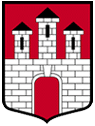 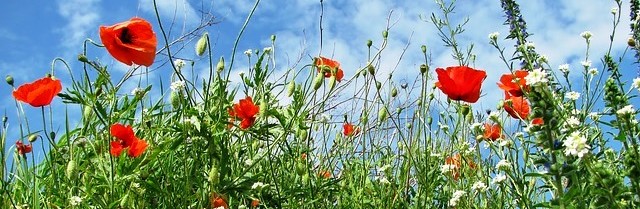 PROGRAM OCHRONY ŚRODOWISKA DLA GMINY PRZYTYKna lata 2017 – 2020 z perspektywą do 2024 rokuPrzytyk, 2017 r.1. Spis treści1. Spis treści	22. Wykaz skrótów	53. Wstęp	74.  Ogólne informacje o  gminie Przytyk	84.1. Lokalizacja i przynależność administracyjna	84.2. Ukształtowanie powierzchni i geomorfologia	94.3. Zagospodarowanie terenu	104.4. Demografia	114.5. Sytuacja gospodarcza	125. Streszczenie	146. Ocena stanu środowiska	166.1. Ochrona klimatu i jakości powietrza, w tym adaptacja do zmian klimatu	166.1.1. Siły sprawcze i presje	166.1.2. Stan środowiska	186.1.4. Warunki klimatyczne	216.1.5. Wpływ stanu środowiska	216.1.6. Syntetyczna informacja o realizacji dotychczasowego Programu ochrony środowiska	226.1.7. Analiza SWOT oraz główne zagrożenia i problemy	226.1.8. Tendencje zmian stanu środowiska	236.2. Zagrożenia hałasem	236.2.1. Siły sprawcze i presje	236.2.2. Stan środowiska	266.2.3. Wpływ stanu środowiska	266.2.4. Syntetyczna informacja o realizacji dotychczasowego Programu ochrony środowiska	266.2.5. Analiza SWOT oraz główne problemy i zagrożenia	276.2.6. Tendencje zmian stanu środowiska	276.3. Pola elektromagnetyczne	276.3.1. Siły sprawcze i presje	276.3.2. Stan środowiska	296.3.3. Wpływ stanu środowiska	306.3.4. Syntetyczna informacja o realizacji dotychczasowego Programu ochrony środowiska	306.3.5. Analiza SWOT oraz główne zagrożenia i problemy	306.3.6. Tendencje zmian stanu środowiska	316.4. Gospodarowanie wodami	316.4.1. Siły sprawcze i presje	316.4.2. Stan środowiska	316.4.3. Wpływ środowiska	366.4.4. Syntetyczna informacja o realizacji dotychczasowego Programu ochrony środowiska	366.4.5. Analiza SWOT oraz główne zagrożenia i problemy	376.4.6.Tendencje zmian stanu środowiska	386.5. Gospodarka wodno - ściekowa	386.5.1. Siły sprawcze i presje	386.5.2. Stan	386.5.3. Wpływ	416.5.4. Syntetyczna informacja o realizacji dotychczasowego Programu ochrony środowiska	426.5.5. Analiza SWOT oraz główne zagrożenia i problemy	426.5.6. Tendencje zmian stanu środowiska	436.6. Zasoby geologiczne	436.6.1. Siły sprawcze i presje	436.6.2. Stan	436.6.3. Wpływ stanu środowiska	466.6.4. Syntetyczna informacja o realizacji dotychczasowego Programu ochrony środowiska	476.6.5. Analiza SWOT oraz główne zagrożenia i problemy	476.6.6. Tendencje zmian stanu środowiska	476.7. Gleby	486.7.1. Siły sprawcze i presje	486.7.2. Stan środowiska	486.7.3. Wpływ środowiska	496.7.4. Syntetyczna informacja o realizacji dotychczasowego Programu ochrony środowiska	496.7.5. Analiza SWOT oraz główne zagrożenia i problemy	506.7.6. Tendencje zmian stanu środowiska	506.8. Zasoby przyrody	506.8.1. Siły sprawcze i presje	506.8.2. Stan środowiska	516.8.3. Wpływ środowiska	566.8.4. Syntetyczna informacja o realizacji dotychczasowego Programu ochrony środowiska	566.8.5. Analiza SWOT oraz główne zagrożenia i problemy	576.8.6. Tendencje zmian stanu środowiska	586.9. Nadzwyczajne zagrożenia środowiska	586.9.1. Siły sprawcze i presje	586.9.2. Stan	596.9.3. Wpływ	596.9.4. Syntetyczna informacja o realizacji dotychczasowego Programu ochrony środowiska	606.9.5. Analiza SWOT oraz główne zagrożenia i problemy	606.9.6. Tendencje zmian stanu środowiska	616.10. Gospodarka odpadami	616.10.1. Siły sprawcze i presje	616.10.2. Stan	616.10.3. Wpływ	636.10.4. Syntetyczna informacja o realizacji dotychczasowego Programu ochrony środowiska	636.10.5. Analiza SWOT oraz główne zagrożenia i problemy	636.10.6. Tendencje zmian stanu środowiska	647. Cele ochrony środowiska na terenie gminy Przytyk	647.1. Cele, wskaźniki oraz  kierunki działania dla obszaru interwencji: ochrona klimatu i jakości powietrza	657.2. Cele, wskaźniki oraz kierunki działania dla obszaru interwencji: zagrożenia hałasem	687.3. Cele, wskaźniki oraz  kierunki działania dla obszaru interwencji: pola elektromagnetyczne	697.4. Cele, wskaźniki oraz  kierunki działania dla obszaru interwencji: gospodarowanie wodami	697.5. Cele, wskaźniki oraz  kierunki działania dla obszaru interwencji: gospodarka wodno - ściekowa	717.6 Cele, wskaźniki oraz  kierunki działania dla obszaru interwencji: zasoby geologiczne	727.7. Cele, wskaźniki oraz  kierunki działania dla obszaru interwencji: gleby	727.8. Cele, wskaźniki oraz kierunki działania dla obszaru interwencji: zasoby przyrodnicze	737.9. Cele, wskaźniki oraz kierunki działania dla obszaru interwencji: zagrożenia katastrofami naturalnymi	767.10. Cele, wskaźniki oraz  kierunki działania dla obszaru interwencji: gospodarka odpadami i zapobieganie powstawaniu odpadów	777.11. Cele, wskaźniki oraz  kierunki działania dla zagadnienia horyzontalnego: edukacja ekologiczna	788. Harmonogram realizacji zadań własnych i monitorowanych wraz z ich finansowaniem	798.1. Obszar interwencji: ochrona klimatu i jakości powietrza	798.2. Obszar interwencji: zagrożenie hałasem	818.3. Obszar interwencji: pola elektromagnetyczne	848.4. Obszar interwencji: gospodarowanie wodami	848.5. Obszar interwencji: gospodarka wodna - ściekowa	858.6. Obszar interwencji: zasoby geologiczne	878.7. Obszar interwencji: gleby	888.8. Obszar interwencji: zasoby przyrody	898.9. Obszar interwencji: gospodarka odpadami i zapobieganie powstawaniu odpadów	928.10. Obszar interwencji: zagrożenia poważnymi awariami	938.11. Obszar interwencji: edukacja ekologiczna	949. System realizacji programu ochrony środowiska	96Spis tabel	102Spis rysunków	1032. Wykaz skrótów3. WstępProgram ochrony środowiska na lata 2017 – 2020 z perspektywa do 2024 roku dla gminy Przytyk jest dokumentem planowania strategicznego, zawierającym cele i kierunki polityki prowadzonej przez gminę i określającym wynikające z nich działania. Polityka ochrony środowiska prowadzona jest za pomocą wojewódzkich, powiatowych i gminnych programów ochrony środowiska oraz w oparciu o strategie rozwoju, programy i dokumenty programowe, o których mowa w ustawie z dnia 6 grudnia 2006 r. o zasadach prowadzenia polityki rozwoju (tekst jednolity Dz. U. 2016 poz. 383 z późn. zm.). Program ochrony środowiska został opracowany w związku z obowiązkiem nałożonym na gminy przez ustawę z dnia 27 kwietnia 2001 r. Prawo ochrony środowiska (art. 17 i 18). Dokument nie jest aktem prawa miejscowego, pełni natomiast rolę:koordynacyjną: jest podstawowym dokumentem zarządzania gminą w zakresie ochrony środowiska, wspomaga współpracę z innymi samorządami oraz organami i instytucjami szczebla gminnego, powiatowego, wojewódzkiego, krajowego i międzynarodowego, stymulacyjną: jest wytyczną do tworzenia programów operacyjnych i zawierania porozumień oraz kontraktów z innymi jednostkami administracyjnymi i podmiotami gospodarczymi, doradczą: jest  przesłanką do konstruowania budżetu gminy i wieloletnich prognoz finansowych, wskazuje konkretne działania i zadania do realizacji,edukacyjną i  informacyjną, monitorującą i sprawozdawczą w zakresie objętym swoim zakresem.Niniejszy dokument - Program ochrony środowiska dla gminy Przytyk na lata 2017-2020 z perspektywą do 2024 roku jest aktualizacją programu ochrony środowiska, uwzględniającą:przepisy nowelizacji ustawy – Prawo ochrony środowiska (ustawa z dnia 11 lipca 2014 r. o zmianie ustawy – Prawo ochrony środowiska oraz niektórych innych ustaw),wskazówki zawarte w "Wytycznych do opracowania wojewódzkich, powiatowych i gminnych programów ochrony środowiska", przedstawionych przez Ministerstwo Środowiska (wersja z dnia 2 września 2015 r.).Program ochrony środowiska nie jest dokumentem prawa miejscowego, niemniej będzie wykorzystywany jako:podstawowy dokument zarządzania w zakresie ochrony środowiska, zbiór wytycznych do konstruowania budżetu gminy oraz wieloletnich prognoz finansowych,wskazówka do zawierania porozumień i kontraktów z innymi jednostkami administracyjnymi, instytucjami, organizacjami i podmiotami gospodarczymi w działaniach związanych ze środowiskiem, podstawa do ubiegania się o fundusze celowe ze źródeł krajowych i Unii Europejskiej,pomoc w działaniach edukacyjno – informacyjnych.Program obejmuje okres lat 2017 – 2024.Stan prawny przyjęto na dzień 1.08.2017 r.4.  Ogólne informacje o  gminie Przytyk4.1. Lokalizacja i przynależność administracyjnaGmina Przytyk położona jest w centralnej Polsce, w południowej części województwa mazowieckiego, w północno-zachodniej części powiatu radomskiego. Gmina jest położona w odległości 18 km od Radomia i 105 km od Warszawy. Powierzchnia gminy wynosi 13437 ha (134 km2).Gmina graniczy z następującymi jednostkami administracyjnymi:od zachodu z powiatem przysuskim (gminy Wieniawa i Potworów), od północy z powiatem białobrzeskim (gminy Stara Błotnica i Radzanów), od wschodu z gminą Zakrzew z powiatu radomskiego,od południowego zachodu z gminami Wolanów w powiecie radomskim i Przysucha w powiedzie przysuskim.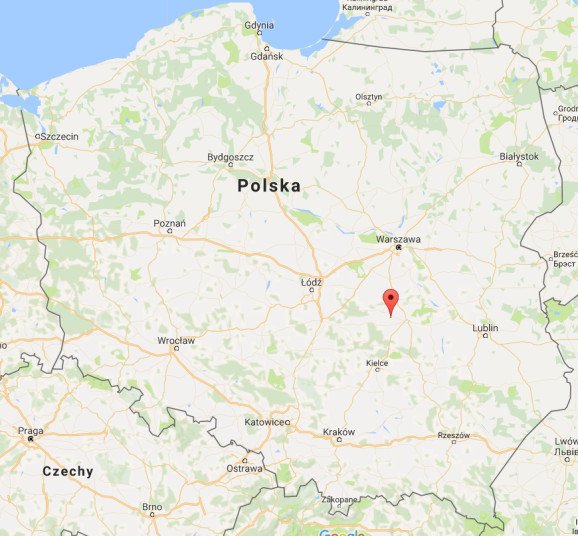 Rysunek . Położenie gminy Przytyk na tle Polski (źródło: maps.google.pl)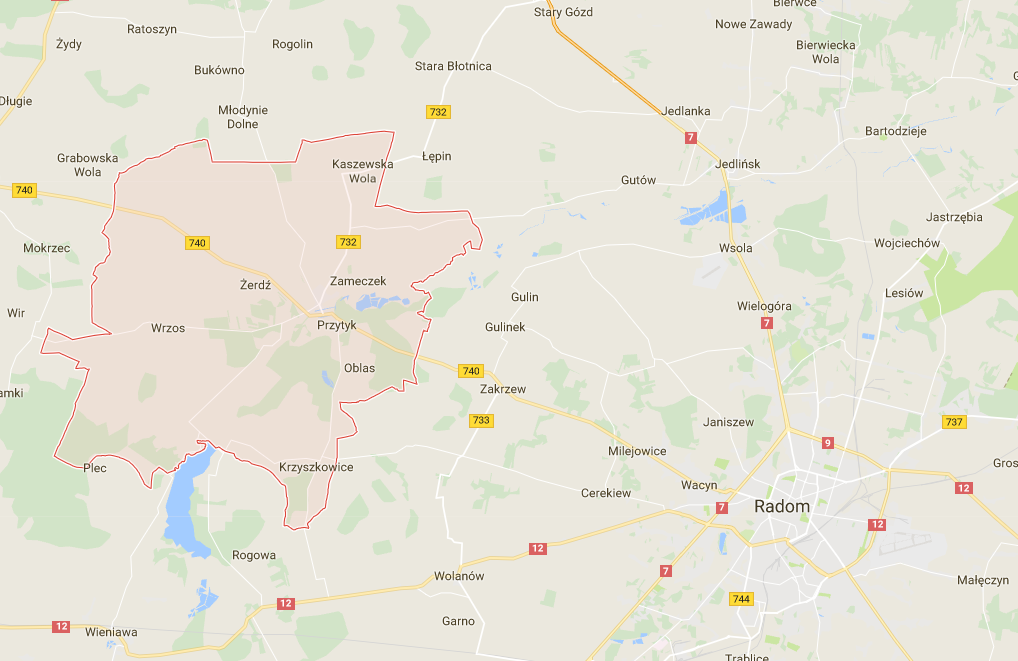 Rysunek . Położenie gminy Przytyk (źródło: maps.google.pl)Gmina, zgodnie z przyjętym przez J. Kondrackiego systemem regionalizacji fizyczno-geograficznej, położona jest w obrębie następujących jednostek:PROWINCJA: Niż Środkowoeuropejski,PODPROWINCJE: Niziny Środkowopolskie, Wyżyna Małopolska,MAKROREGIONY: Wzniesienia Południowomazowieckie, Wyżyna Kielecka,MEZOREGIONY: Równina Radomska, Pogórze Iłżeckie.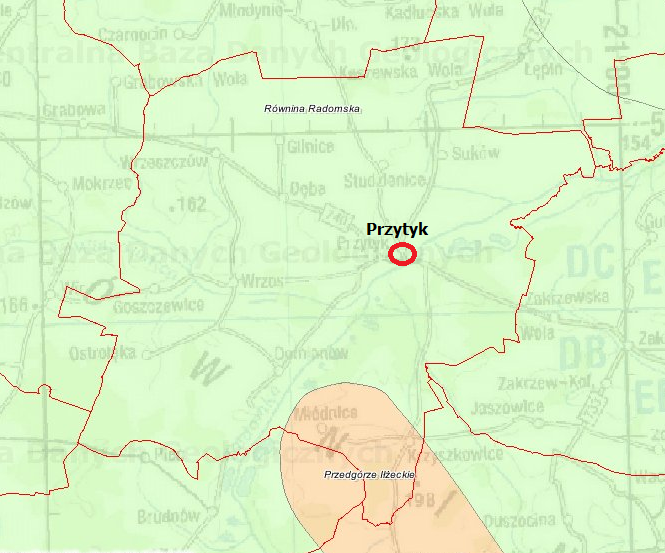 Rysunek . Regionalizacja fizyczno-geograficzna rejonu gminy Przytyk (źródło: www.pgi.gov.pl)4.2. Ukształtowanie powierzchni i geomorfologiaGmina Przytyk położona jest w większości  w obrębie Wzniesień Południowomazowieckich na Równinie Radomskiej, która jest równiną denudacyjną zbudowaną z utworów czwartorzędowych, wyniesioną na ok. 130 – 150 m n.p.pm. Najniżej położone tereny znajdują się w północno-wschodniej części gminy i osiągają 141,3 m n.p.m. w dolinie Radomki. Maksymalne wysokości występują w rejonie Żmijkowa i wynoszą 196,4 m n.p.m. (południowa część gminy). Spadki terenu są niewielkie, przeważnie w granicach do 2-5 %. Teren jest pochylony generalnie w kierunku północnym.Rzeźba terenu gminy została ukształtowana w wyniku działalności lodowca, erozji akumulacji rzek i działalności wiatru. Jest to teren przeważnie płaski, urozmaicony jedynie płaskodennymi, łagodnie wciętymi dolinami rzek oraz niewysokimi pagórami ozów i wydm o wysokościach względnych do 15 m. W morfologii wyraźnie odznacza się dolina rzeki Radomki, osiągająca szerokość 1 -2 km i przecinająca teren gminy z południowego zachodu na północny wschód. Radomka wytworzyła holoceński taras zalewowy i dwa tarasy nadzalewowe. Rzeka posiada liczne dopływy.4.3. Zagospodarowanie terenuPowierzchnia gminy wynosi 13437 ha (134 km2), przy czym powierzchnia lądowa zajmuje 13326 ha (99,2%), a powierzchnia pokryta wodami – 111 ha (0,8%). Przeważającą część obszaru gminy zajmują użytki rolne (9934 ha), zajmujące 73,9% całkowitej powierzchni gminy. Grunty zabudowane 
i zurbanizowane (w tym grunty rolne zabudowane) zajmują obszar  768 ha, co stanowi 5,7% powierzchni. Poniższa tabela przedstawia formy użytkowania terenu w gminie Prztyk.Tabela . Formy użytkowania terenu w gminie Przytyk w 2014 r.Źródło: GUS, Bank Danych LokalnychNa obszarze gminy znajduje się 26 sołectw i 38 miejscowości podstawowych. Najliczniejszymi miejscowościami są: Przytyk, Podgajek i Domaniów, najmniej ludnymi zaś: Duży Las, Jadwinów i Stary Młyn.Podstawowe zasoby mieszkaniowe gminy stanowi zabudowa zagrodowa z udziałem zabudowy jednorodzinnej, ukształtowana w przewadze wzdłuż istniejących dróg jako jeden rząd. Na terenie gminy znajduje się 2033 budynków mieszkalnych, zawierających łącznie 2051 mieszkań oraz 7714 izb. Przeciętna powierzchnia użytkowa mieszkania wynosi 85,2 m2, a na jedną osobę przypada 23,9 m2.Najwięcej budynków mieszkalnych znajduje się w miejscowości  Przytyk, a najmniej w Dużym Lesie. W sieci osadniczej gminy wyróżnia się przede wszystkim miejscowość Przytyk, dawniej miasto. Przytyk położony prawie centralnie w obszarze gminy, jest siedzibą Urzędu Gminy oraz głównym ośrodkiem administracyjno - usługowym i osadniczym. W układzie przestrzennym tworzy wraz z Podgajkiem wspólną jednostkę osadniczą, skupiając ponad jedną czwartą ludności całej gminy oraz lokalizację wszystkich podstawowych usług i obiektów użyteczności publicznej.Pozostałe jednostki osadnicze gminy to w przewadze równomiernie przestrzennie rozmieszczone „ulicówki” związane z ważniejszymi ciągami drogowymi. Ponad połowa z nich to miejscowości z liczbą mieszkańców od 200 do 500 osób. Są to jednocześnie obszary zwartych rejonów dobrych warunków naturalnych do produkcji rolniczej. Jedna trzecia miejscowości gminnych to jednostki osadnicze małe z liczbą ludności poniżej 200 osób.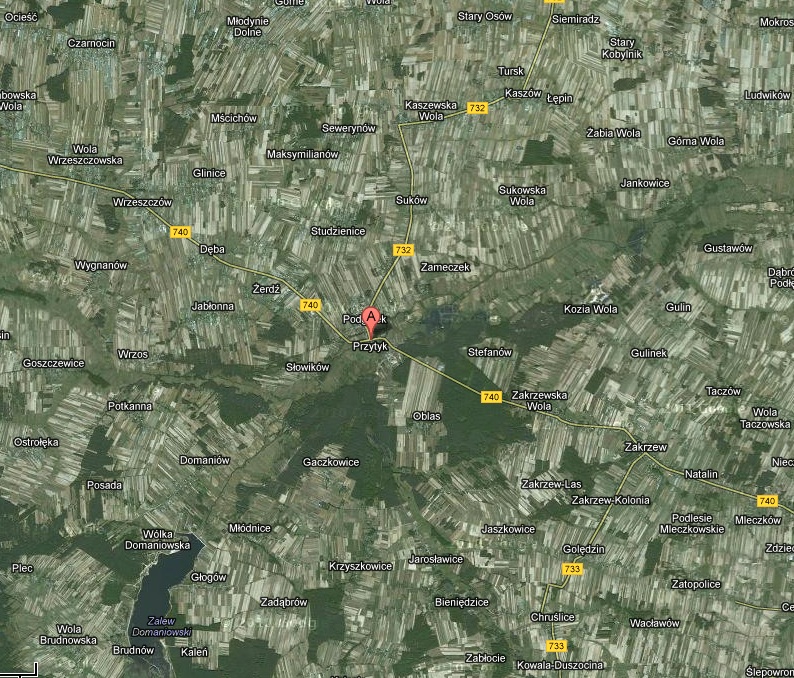 Rysunek . Mapa zagospodarowania przestrzennego okolic gminy Przytyk
 (źródło: www.maps.google.pl)4.4. DemografiaGminę Przytyk według stanu na 31.12.2016 r. zamieszkiwało 7285 osób (dane Głównego Urzędu Statystycznego, liczba osób według faktycznego miejsca zamieszkania). Ludność gminy od 1995 r. wahała się nieznacznie, wykazując ogólną tendencję wzrostu. W 2000 roku mieszkańcami gminy było 6 991 osób, a w 2007 r. - 7 230 osób. 
Według prognoz, liczba mieszkańców gminy Przytyk będzie dalej rosnąc, biorąc pod uwagę trendy salda migracji oraz wskaźnik przyrostu naturalnego. Pośredni wpływ ma również stały rozwój gospodarczy i przestrzenny gminy, który wynika z korzystnego położenia i warunków klimatycznych. W 2020 roku liczbę mieszkańców gminy Przytyk szacuje się na 7625 osób, a w 2024 roku – 7714 osób.Struktura płci ludności na obszarze gminy jest względnie symetryczna i charakteryzuje się niewielką przewagą liczby mężczyzn (3678) nad kobietami (3607) - wskaźnik feminizacji wynosił 98 (2016 r.). Gęstość zaludnienia na terenie gminy wynosiła w 2016 r. 54 osoby/km2. Na strukturę demograficzną gminy duży wpływ ma ruch ludności i przyrost naturalny. Są to dwa podstawowe czynniki, które warunkują liczebność populacji na tym obszarze. Przyrost naturalny 
w 2016 roku był ujemny i wynosił -3,43 promila (-25 osób). Odnotowano 69 urodzeń żywych i 94 zgony. Saldo migracji było również ujemne i wynosiło -12 osób.W strukturze wiekowej ludności gminy Przytyk można zaobserwować duży udział ludności w wieku produkcyjnym – 62,4% (tendencja wzrostowa) i zdecydowanie mniejszą grupę ludności w wieku poprodukcyjnym – 16,0% (tendencja wzrostowa). Ludność w wieku przedprodukcyjnym stanowi 21,6% (tendencja spadkowa).Rysunek . Prognoza liczby ludności na terenie Gminy Przytyk 
(źródło: Plan gospodarki niskoemisyjnej dla gminy Przytyk, 2016 r.)4.5. Sytuacja gospodarczaGmina Przytyk ma charakter wybitnie rolniczy, a dominującą branżą produkcji jest przemysł rolno-spożywczy. Głównym ośrodkiem gospodarczym i administracyjnym jest miejscowość Przytyk, gdzie skupia się działalność gospodarcza w zakresie usług i produkcji.W 2016 roku funkcjonowało na terenie gminy 365 podmiotów gospodarczych. Stanowi to znaczny wzrost od 1995 roku. Zdecydowanie przeważają podmioty z sektora prywatnego - 348 podmiotów, co stanowi 95,3% wszystkich jednostek. Większość podmiotów to osoby fizyczne prowadzące działalność gospodarczą (295 podmiotów, co stanowi 80,8% całości). W sektorze publicznym działało 17 podmiotów. Na terenie gminy Przytyk dominują podmioty mikroprzedsiębiorstwa, zatrudniające do 9 osób (345 podmiotów). Funkcjonuje 10 podmiotów zatrudniających od 10 do 49 osób oraz 1 podmiot zatrudniający powyżej 50 osób.Największe zakłady produkcyjne to:P.H.U PACIOREK.,Przetwórstwo Mięsne TED,Agro-Max,Zakłady Drzewne Gajewski,Opakowaniamax,DOMA,Kowalczyk Fabryka Okien,Przedsiębiorstwo Usługowo- Handlowe EKO-SAM,Hydro-Budowlanka,Auto- Gaz Centrum Ogrodniczo- Przemysłowe,F.H.U.P Kowalczyk,Parkett Service,P.H.U.P. OKNO-BUD,P.P.H.U „DAN -BUD”,Transport Samochodowy,Dom Weselny Arkadia,Restauracja Zameczek.W działalności usługowej przeważają jednostki handlowe (sklepy, hurtownie), transportowe, budowlane, gastronomiczne oraz zakłady kosmetyczne i fryzjerskie.Tabela 2. Wykaz podmiotów gospodarczych na terenie gminy Przytyk w 2016 r. według sekcji PKD 2007źródło: GUS, 2017 r.Według danych Głównego Urzędu Statystycznego w 2016 w gminie Przytyk udział bezrobotnych w liczbie ludności w wieku produkcyjnym wyniósł 16,4%, czyli bez pracy pozostało 747 osób. Rolnictwo jest wiodącą funkcją gminy oraz podstawowym źródłem utrzymania ludności. Około 70% ludności gminy w wieku produkcyjnym pracuje w rolnictwie. Ukształtowane, obok tradycyjnych, kierunki produkcji rolniczej obejmują uprawy owoców i warzyw, w tym przede wszystkim papryki pod osłonami oraz produkcję zwierzęcą (chów trzody chlewnej, bydła i drobiu). Liczba tuneli (o przeciętnej powierzchni 240 m2) z uprawą papryki wynosi około 4 000 sztuk z systematycznym przyrostem liczby producentów (szczególnie w rejonie miejscowości Wrzeszczów, Jabłonna, Dęba, Glinice i Podgajek). Gmina Przytyk i region radomski nazywane są „paprykowym zagłębiem” – pochodzi stąd ponad 80% krajowej uprawy papryki. W produkcji zwierzęcej wiodący kierunek to chów trzody chlewnej oraz uzupełniająco hodowla bydła. W strukturze władania użytków rolnych dominuje sektor indywidualny - 96,8% użytków rolnych. Przeważają gospodarstwa mniejsze od 1 -5 ha - 43,1 %. Gospodarstw średnich 5 – 10 ha jest 34,4 %,  a dużych – 10 ha i więcej - 22,5 %. Średnia powierzchnia indywidualnego gospodarstwa wynosi 
7,9 ha, podczas gdy średnia dla powiatu radomskiego wynosi 7,1 ha.Przewiduje się, że gmina utrzyma w przyszłości swoją funkcję rolniczą z jednoczesnym szybkim rozwojem o charakterze turystyczno-rekreacyjnym. Głównie działalność ta będzie realizowana poprzez nowotworzone gospodarstwa agroturystyczne, które będą wspierać dochody w istniejących gospodarstwach rolnych. Nowe miejsca pracy będą powstawać szczególnie w sferze usług na rzecz rolnictwa jak i usług o charakterze rekreacyjno-turystycznym. Potencjalnym miejscem pracy osób nie utrzymujących się z rolnictwa,  jak i też usług na rzecz gminy pozostaje miasto Radom.5. StreszczenieProgram ochrony środowiska dla gminy Przytyk na lata 2017-2020 z perspektywą do roku  2024  jest dokumentem planowania strategicznego, zawierającym cele i kierunki polityki prowadzonej przez gminę i określającym wynikające z nich działania. Niniejszy dokument jest kontynuacją wcześniejszych programów ochrony środowiska i zawiera wytyczne ujęte w programach wyższego rzędu. Program nie jest dokumentem prawa miejscowego, niemniej będzie wykorzystywany jako:instrument do zarządzania gminą w zakresie ochrony środowiska, zbiór wytycznych, które powinny być uwzględnione i respektowane w innych strategiach, planach szczegółowych i działaniach inwestycyjnych na poziomie gminnym, zestaw wskazówek do konstruowania corocznego budżetu gminy i wieloletniej prognozy finansowej,  podstawa do ubiegania się o fundusze ze źródeł krajowych i zagranicznych. Program uwzględnia:"Wytyczne do opracowania wojewódzkich, powiatowych i gminnych programów ochrony środowiska", przedstawione przez Ministerstwo Środowiska (wersja z dnia 2 września 2015 r.),cele, kierunki interwencji i zadania zawarte w programach i planach wyższego rzędu (międzynarodowych, krajowych, wojewódzkich i powiatowych) oraz strategiach gminnych,przepisy aktów prawnych.Program składa się z 9 rozdziałów oraz spisów i załączników. W dokumencie wykonano ocenę stanu środowiska na terenie gminy Przytyk z uwzględnieniem dziesięciu obszarów przyszłej interwencji: ochrona klimatu i jakości powietrza,zagrożenia hałasem, pola elektromagnetyczne, gospodarowanie wodami, gospodarka wodno - ściekowa, zasoby geologiczne, gleby, gospodarka odpadami, zasoby przyrodnicze, zagrożenia poważnymi awariami. Pod uwagę wzięto zagadnienia horyzontalne: adaptacje do zmian klimatu, nadzwyczajne zagrożenia środowiska, monitoring środowiska,edukację ekologiczną.Wyznaczono następujące cele dla gminy Przytyk w z zakresu ochrony środowiska:W Programie zaproponowano cele, wskaźniki oraz zadania i działania dla wyznaczonych obszarów interwencji. Wyznaczono:dla obszaru: Ochrona klimatu i jakości powietrza – 2 cele, 6 kierunków interwencji i 15 zadań,dla obszaru: Zagrożenie hałasem – 1 cel, 3 kierunki interwencji i 5 zadań,dla obszaru: Pola elektromagnetyczne – 1 cel, 1 kierunek interwencji i 2 zadania,dla obszaru: Gospodarowanie wodami –  2 cele,   3 kierunki interwencji i 10 zadań,dla obszaru: Gospodarka wodno – ściekowa – 1 cel, 2 kierunki interwencji i 3 zadania,dla obszaru: Zasoby geologiczne – 1 cel, 2 kierunki interwencji i 3zadania,dla obszaru: Gleby – 1 cel, 2 kierunki interwencji i 6 zadań,dla obszaru: Zasoby przyrodnicze – 2 cele, 5 kierunki interwencji i 21 zadań,dla obszaru: Nadzwyczajne zagrożenia środowiska –  1 cel, 2 kierunki interwencji i 5 zadań,dla obszaru: Gospodarka odpadami i zapobieganie powstawaniu odpadów  –  1 cel, 2 kierunki interwencji  i 6 zadań,dla obszaru: Edukacja ekologiczna – 1 cel,  1 kierunek interwencji i 7 zadań.Największym ryzykiem dla realizacji zaplanowanych w harmonogramie zadań jest brak środków finansowych oraz brak kadry. W Programie zaproponowano system realizacji Programu ochrony środowiska, ze wskazaniem głównych ról i realizatorów. Wyznaczono wskaźniki monitoringu, przydatne podczas wykonywania dwuletnich raportów z realizacji Programu. Wskazano główne instrumenty pomocne w realizacji strategii ochrony środowiska.6. Ocena stanu środowiska6.1. Ochrona klimatu i jakości powietrza, w tym adaptacja do zmian klimatu6.1.1. Siły sprawcze i presjeCzynniki wpływające na  jakość powietrza na terenie gminy Przytyk są następujące:regionalne warunki klimatyczne i meteorologiczne,ukształtowanie terenu, sposób zagospodarowania i charakter zabudowy,sposób ogrzewania budynków mieszkalnych i innych obiektów,emisja spowodowana czynnikami naturalnymi: pyłki roślinne, emisje metanu z terenów podmokłych (torfowisk),emisja substancji pochodzenia antropogenicznego – ze źródeł punktowych (np. kominy) i liniowych (np. szlaki transportowe), pylenie wtórne,napływ zanieczyszczeń spoza terenu gminy – zanieczyszczenia allochtoniczne, które mogą być potencjalnie odczuwalne przy wiatrach wschodnich i południowych, gdyż w tych kierunkach położone są tereny, gdzie stężenia zanieczyszczeń są większe (miasto Radom),pożary,erozja gleb.Wyniki analiz i oszacowań WIOŚ w Warszawie wskazują, że podstawową przyczyną zanieczyszczenia powietrza w województwie mazowieckim jest emisja powierzchniowa (emisja związana z ogrzewaniem mieszkań w sektorze komunalno - bytowym). Do powietrza emitowane są głównie: dwutlenek węgla, tlenek węgla, tlenki azotu, dwutlenek siarki, pyły, związki ołowiu  i węglowodory.Na terenie gminy nie funkcjonuje rozwinięty system centralnej sieci ciepłowniczej, co wynika przede wszystkim z ekstensywnej zabudowy i formy własności obiektów mieszkalno - użytkowych. Gospodarstwa domowe na terenie gminy posiadają indywidualne źródła ciepła, piece lub kotłownie domowe, bazujące głównie na węglu kamiennym, ekogroszku, oleju opałowym, drewnie. W obiektach użyteczności publicznej lokalne kotłownie posiadają:Urząd Gminy w Przytyku (rodzaj paliwa: ekogroszek),PSP Przytyk (rodzaj paliwa: węgiel kamienny),PSP Wrzos (rodzaj paliwa: węgiel kamienny),PSP Wrzeszczów (rodzaj paliwa: węgiel kamienny),Hala sportowa (rodzaj paliwa: gaz propan),Przedszkole (energia elektryczna),Zakłady Drzewne „Gajewski” Oblas (rodzaj paliwa: trociny),OKNO -  BUD Kowalczyk Przytyk (rodzaj paliwa: ekogroszek),Zakład Przetwórstwa Mięsnego „Ted” w Przytyku (rodzaj paliwa: olej opałowy)Na terenie gminy Przytyk nie funkcjonuje sieć gazowa. Zgodnie z danymi Polskiej Spółki Gazownictwa Sp. z o.o. Oddział w Warszawie, Zakład w Radomiu na terenie gminy Przytyk Spółka ta nie posiada sieci gazowej.Dokładniejszą charakterystykę źródeł emisji przedstawia Plan gospodarki niskoemisyjnej dla Gminy Przytyk oraz Projekt założeń do planu zaopatrzenia w ciepło, energię elektryczną i paliwa gazowe dla gminy Przytyk na lata 2014 - 2029. Na terenie gminy Przytyk istnieje możliwość wykorzystania źródeł energii odnawialnej: energii słonecznej, energii wiatru, energii wodnej, energii geotermalnej i energii wytwarzanej z biomasy. Szczegółowe informacje dotyczące możliwości zastosowania energii odnawialnej na terenie gminy Przytyk zawarte zostały w opracowaniu pt. „Program możliwości wykorzystania odnawialnych źródeł energii na Mazowszu”.Energia słonecznaEnergię słoneczną można wykorzystać do produkcji energii elektrycznej i do produkcji ciepłej wody, bezpośrednio poprzez zastosowanie specjalnych systemów do jej pozyskiwania i akumulowania. Ze wszystkich źródeł energii, energia słoneczna jest najbezpieczniejsza. Gmina Przytyk położona jest na obszarze, gdzie usłonecznienie względne w ciągu roku (liczba godzin z bezpośrednio widoczną tarczą słoneczną) waha się w granicach 34-36%. Średnioroczne sumy napromieniowania słonecznego całkowitego padającego na jednostkę powierzchni poziomej na obszarze Gminy wynoszą 3700 MJ/m2, zaś roczna liczba godzin czasu promieniowania słonecznego wynosi 1450-1500. obecnej na terenie Gminy Przytyk żadne budynki użyteczności publicznej nie są wyposażone w instalacje solarne.Energia wiatruNa terenie Gminy nie funkcjonuje żadna elektrownia wiatrowa, nie jest także planowana jej budowa. Gmina Przytyk znajduje się w strefie III, czyli „średnio korzystnej” dla lokalizacji siłowni wiatrowych. 
Są to jednak teoretyczne, modelowe szacunki i aby określić rzeczywiste warunki energetyczne w określonym terenie niezbędne jest rozpatrzenie szeregu czynników, takich jak: charakterystyka wiatrów, forma terenu, przeszkody terenowe i szorstkość podłoża. Notowane średnie prędkości wiatru na rozpatrywanym obszarze wynoszą od 3,4 m/s do 4,7 m/s. Istnieje zatem teoretyczny potencjał możliwy do wykorzystania energii wiatrowej na poziomie gminy. Energia wodnaZa odnawialne źródła energii uważa się elektrownie wodne małej mocy, zwane elektrowniami MEW. Główną rzeką gminy jest Radomka, o niskim potencjale hydroenergetycznym. Na terenie gminy Przytyk funkcjonują dwie elektrownie wodne zlokalizowane:na zbiorniku wodnym Domaniów, o mocy 220 kW,na rzece Radomce, miejscowość Zameczek, o mocy 13 kW i 100 kW.Energia  geotermalnaWody geotermalne w Polsce występują na obszarze około 2/3 terytorium kraju, jednak gmina Przytyk ma niekorzystne warunki występowania wód geotermalnych. Gmina położona jest w granicach grudziądzko - warszawskiego charakteryzującego się potencjałem – 168 000 tpu/km2 (tj. 4 927 440 GJ). Nie istnieją badania i opracowania specjalistyczne, które mogłyby w jednoznaczny sposób potwierdzić wysokość temperatur wód geotermalnych na obszarze gminy, a zatem określić potencjał energetyczny tych zasobów. Alternatywą dla zabudowy rozproszonej w stosunku do energetyki geotermalnej są pompy ciepła. Energia wytwarzana z biomasyBiomasa to podatne na rozkład biologiczny frakcje produktów, odpady i pozostałości z przemysłu rolnego (łącznie z substancjami roślinnymi i zwierzęcymi), leśnictwa i związanych z nim gałęzi gospodarki, jak również podatne na rozkład biologiczny frakcje odpadów przemysłowych 
i miejskich. Biomasę można zastosować jako nośnik energii poprzez spalenie, zgazowanie lub produkcję biogazu (produkt fermentacji beztlenowej związków pochodzenia organicznego). Potencjał biomasy na obszarze gminy Przytyk pochodzi z produkcji roślinnej, w tym słomy i siana, upraw energetycznych (np. wierzba energetyczna, ślazowiec pensylwański, słonecznik bulwiasty, trawy wieloletnie), sadów, przecinki corocznej drzew przydrożnych, a także produkcji leśnej. Poza warunkami naturalnymi istnieje jednak wiele innych ograniczeń wpływających na rozwój tej dziedziny, jak np. odpowiednie uregulowania prawne, słabo rozwinięty rynek  biomasy, słaby stan techniczny związany z uprawą, zbiorem i przetwarzaniem biomasy, brak odpowiedniej wiedzy wśród rolników przyzwyczajonych do tradycyjnych kierunków produkcji rolniczej,  a przede wszystkim brak dostatecznej ilości kapitału inwestycyjnego itp. 6.1.2. Stan środowiskaGmina Przytyk została zaliczona do strefy mazowieckiej (kod PL1404). Na terenie gminy nie prowadzono badań jakości powietrza, a wyniki ekstrapolowano metodą modelowania matematycznego Calpuff. Najbliżej położone stacje pomiarowe znajdują się w Radomiu.  Klasyfikacji stref dokonuje się oddzielnie dla dwóch grup kryteriów ze względu na ochronę  zdrowia  oraz  ze  względu  na  ochronę  roślin.Podstawą klasyfikacji strefy w rocznej ocenie jakości powietrza są wartości poziomów: dopuszczalnego, docelowego i celu długoterminowego, określone w rozporządzeniu Ministra Środowiska z dnia 24 sierpnia 2012 r. w sprawie poziomów niektórych substancji w powietrzu 
(Dz. U. z 2012 r. poz. 1031). Klasyfikacji stref dokonuje się oddzielnie dla dwóch grup kryteriów ze względu na ochronę zdrowia oraz ze względu na ochronę roślin. W zależności od stężeń w danej strefie można wydzielić następujące klasy stref:Dla substancji dla których określone są poziomy dopuszczalne lub docelowe:klasa A 	– stężenia zanieczyszczeń na terenie strefy nie przekraczają poziomów dopuszczalnych i poziomów docelowych,klasa C 	– stężenia zanieczyszczeń na terenie strefy przekraczają poziomy dopuszczalne i  poziomy docelowe.Dla substancji, dla których określone są poziomy celu długoterminowego:klasa D1 – stężenia ozonu i współczynnik AOT40 nie przekraczają poziomu celu długoterminowego,klasa D2 – stężenia ozonu i współczynnik AOT40 przekraczają poziom celu długoterminowego.Dla PM2,5 dla którego określono poziom dopuszczalny dla fazy II:klasa A1 – stężenia PM2,5 na terenie strefy nie przekraczają poziomu dopuszczalnego dla fazy II,klasa C1 – stężenia PM2,5 przekraczają poziom dopuszczalny dla fazy II.Zgodnie z opracowaniem „Roczna ocena jakości powietrza w województwie mazowieckim. Raport za rok 2016” wykonanym w 2016 r. przez Wojewódzki Inspektorat Ochrony Środowiska w Warszawie, klasyfikacja strefy mazowieckiej przedstawia się następująco:Tabela . Klasyfikacja strefy mazowieckiej dla zanieczyszczeń mających 
określone poziomy dopuszczalne – kryterium ochrona zdrowia     źródło: „Roczna ocena jakości powietrza w województwie mazowieckim. 
    Raport za rok 2016”, WIOŚ w WarszawieTabela . Klasyfikacja strefy mazowieckiej dla zanieczyszczeń mających 
określone poziomy docelowe – kryterium ochrona zdrowiaźródło: „Roczna ocena jakości powietrza w województwie mazowieckim. 
Raport za rok 2016”, WIOŚ w WarszawieTabela . Klasyfikacja strefy mazowieckiej dla zanieczyszczeń mających 
określone poziomy celu długoterminowego - ochrona zdrowia      źródło: „Roczna ocena jakości powietrza w województwie mazowieckim. 
                     Raport za rok 2016”, WIOŚ w WarszawieTabela . Klasyfikacja strefy mazowieckiej dla zanieczyszczeń mających 
określone poziomy dopuszczalne - ochrona roślin      źródło: „Roczna ocena jakości powietrza w województwie mazowieckim. 
     Raport za rok 2016”, WIOŚ w WarszawieTabela . Klasyfikacja strefy mazowieckiej dla zanieczyszczeń mających 
określone poziomy docelowe - ochrona roślin źródło: „Roczna ocena jakości powietrza w województwie mazowieckim. 
 Raport za rok 2016”, WIOŚ w WarszawieTabela . Klasyfikacja strefy mazowieckiej dla zanieczyszczeń mających 
określone poziomy celu długoterminowego - ochrona roślin                                     źródło: „Roczna ocena jakości powietrza w województwie mazowieckim. 
 		    Raport za rok 2016”, WIOŚ w WarszawieW wyniku przeprowadzonej rocznej oceny jakości powietrza – kryterium ochrony zdrowia -  wskazano:strefa mazowiecka została zakwalifikowana do klasy A ze względu na stężenia dwutlenku siarki, które mieściły się poniżej poziomu dopuszczalnego zarówno dotyczącego wartości 1-godzinnych, jak i 24-godzinnych,strefa mazowiecka została zakwalifikowana do klasy A ze względu na zawartość stężeń dwutlenku azotu, które mieściły się poniżej wartości dopuszczalnych określonych dla 1-godziny i roku (stężenie średnioroczne),strefa mazowiecka została zakwalifikowana do klasy A ze względu na zawartość stężeń tlenku węgla, które mieściły się poniżej poziomu dopuszczalnego wyrażonego wartością stężenia maksymalnego ze średnich 8-godzinnych kroczących,strefa mazowiecka została zakwalifikowana do klasy A ze względu na stężenia benzenu, strefa mazowiecka została zakwalifikowana do klasy C ze względu na stężenia pyłu zawieszonego PM10,strefa mazowiecka została zakwalifikowana do klasy C ze względu na stężenia pyłu zawieszonego PM2,5,strefa mazowiecka została zakwalifikowana do klasy A ze względu na stężenia ołowiu w pyle zawieszonym PM10,strefa mazowiecka została zakwalifikowana do klasy C ze względu na stężenia arsenu, kadmu, niklu w pyle zawieszonym PM10,strefa mazowiecka została zakwalifikowana do klasy C ze względu na stężenia benzo(a)pirenu 
w pyle PM10,strefa mazowiecka została zakwalifikowana do klasy A ze względu na stężenia ozonu,strefa mazowiecka została zakwalifikowana do klasy D2 ze względu na stężenia ozonu – wskaźnik AOT40.Ze względu na kryterium ochrony roślin strefa mazowiecka została zakwalifikowana do klasy A dla wszystkich badanych stężeń: dwutlenku siarki, tlenków azotu i ozonu.Analiza otrzymanych poziomów stężeń zanieczyszczeń monitorowanych w 2016 r. wskazuje na ścisłą zależność zmierzonych stężeń od warunków pogodowych. Zima spowodowała wysoką emisję zanieczyszczeń, pochodzących ze spalania paliw na cele grzewcze, co bezpośrednio przełożyło się na wysoki poziom imisji tych zanieczyszczeń, szczególnie w obszarach, gdzie dominująca jest powierzchniowa emisja indywidualna.Dla gminy Przytyk odnotowano (metodą ekstrapolacji i modelowania matematycznego) przekroczenia dla następujących substancji:bezno(a)piren (rok).6.1.4. Warunki klimatyczneTeren gminy Przytyk zaliczany jest do radomskiej dzielnicy rolniczo - klimatycznej (Gumiński R. 1948). 

Średnia roczna temperatura powietrza na terenie gminy wynosi 7,5°C. Najniższe miesięczne temperatury występują w styczniu. Średnia temperatura w najcieplejszym miesiącu, tzn. lipcu, wynosi 18°C. Liczba dni mroźnych, z temperaturą max. <0ºC wynosi 30 - 50; dni z przymrozkami jest około 115. Dni gorących jest do 30 - 40 , a dni upalnych 5 - 6. Dni z pokrywą śnieżną jest średnio 60 (źródło: Atlas klimatu Polski pod redakcją Haliny Lorenc, Instytut Meteorologii i Gospodarki Wodnej. Warszawa 2005). Średnia roczna wilgotność względna powietrza wynosi 78%, wykazując małe zróżnicowanie przestrzenne; najwyższa jest zimą (80 - 90%), a najniższa latem (70 - 75%). Na terenie  gminy największe zachmurzenie występuje w grudniu (około 80%), a najmniejsze we wrześniu (około 55%). Dni pogodnych jest około 40-45, a pochmurnych około 160. Średnia roczna dni ilość z mgłą wynosi 52,7.
Opad roczny wynosi 580 mm. Okres wegetacyjny trwa około 210 dni. Liczba dni z opadem wynosi 140, w tym z opadem śnieżnym 40 - 50. Pierwszy opad śnieżny pojawia się w listopadzie, a ostatni zanika w kwietniu. Liczba dni z burzą w ciągu roku wynosi 20 - 30. 
Wiatry dominujące wieją z kierunku zachodniego. Najmniej jest wiatrów wiejących z północy i północnego wschodu. W okresie letnim i jesiennym dominują wiatry zachodnie, wiosną – północne, a zimą – południowo–wschodnie. Występowanie cisz atmosferycznych, uzależnione od warunków lokalnych, na terenie gminy osiąga 17%.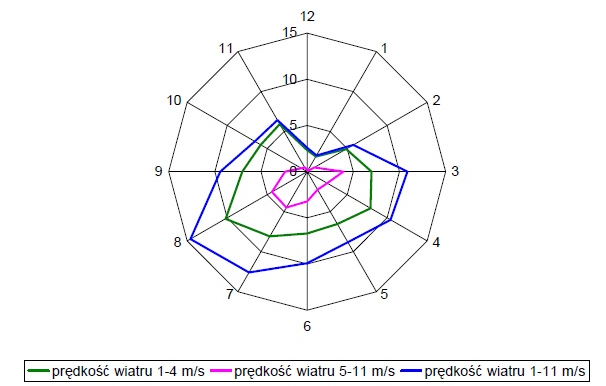 Rysunek . Róża wiatrów dla okolic Radomia 
(źródło: Program ochrony środowiska dla miasta Radomia)6.1.5. Wpływ stanu środowiskaOd stanu powietrza atmosferycznego zależy jakość życia i zdrowie ludzi, zwierząt oraz stan roślin. Zanieczyszczenia powietrza były odpowiedzialne za 2,4% wszystkich zgonów (według raportu Światowej Organizacji Zdrowia WHO). Długotrwałe narażenie na działanie pyłu zawieszonego skutkuje skróceniem średniej długości życia, a krótkotrwała ekspozycja na wysokie stężenia powoduje wzrost liczby zgonów z powodu chorób układu oddechowego i krążenia oraz wzrost ryzyka nagłych przypadków wymagających hospitalizacji (nasilenie astmy, ostra reakcja układu oddechowego, osłabienie czynności płuc). Zanieczyszczenia emitowane do atmosfery  ulegają ponadto reakcjom chemicznym, tworząc np. kwaśne deszcze. Wysokie stężenia substancji powodują straty w środowisku oraz straty ekonomiczne (np. wpływając na korozję materiałów).6.1.6. Syntetyczna informacja o realizacji dotychczasowego Programu ochrony środowiska Szczegółowe informacje o realizacji zawarto w "Raporcie z wykonania Programu ochrony środowiska dla gminy Przytyk za lata 2015-2016".Tabela . Stan realizacji celów i kierunków działań w zakresie powietrza atmosferycznego w latach 2015-2016 na terenie gminy PrzytykDla osiągnięcia celów realizowane były następujące kierunki działania i zadania:działania koncepcyjne – przygotowanie Planu gospodarki niskoemisyjnej,przeprowadzanie okresowej kontroli, konserwacji i napraw urządzeń grzewczych,przebudowa i modernizacja instalacji grzewczych,zmiana źródeł ciepła na bardziej ekologiczne (np. o wyższej efektywności energetycznej),podejmowanie działań zmierzających do oszczędzania energii, np. wymiana  oświetlenia na energooszczędne,oczyszczanie dróg i innych elementów powierzchni – ograniczanie pylenia wtórnego,modernizacja systemu komunikacyjnego,termomodernizacja obiektów,wydawanie decyzji administracyjnych związanych z wprowadzaniem gazów lub pyłów do powietrza.6.1.7. Analiza SWOT oraz główne zagrożenia i problemyW trakcie analizy SWOT wskazano mocne i słabe strony oraz szanse i zagrożenia, rozpatrując je pod kątem ochrony powietrza atmosferycznego i zmian klimatu.Główne zagrożenia i problemy:ryzyko zwiększenia zachorowań na choroby układu oddechowego, krążenia oraz nowotwory wywołane zanieczyszczeniem powietrza,niewielkie możliwości ograniczania niskiej emisji, z powodów sytuacji ekonomicznej gminy, podmiotów gospodarczych i gospodarstw domowych,niska efektywność energetyczna budynków i ograniczone możliwości ekonomiczne termomodernizacji obiektów,brak wystarczających zachęt i mechanizmów prawnych dla rozwoju odnawialnych źródeł energii,zwiększający się ruch pojazdów i ograniczone możliwości wyprowadzenia go poza obszary zwartej zabudowy,brak przepisów prawnych określających wymagania dla spalanych paliw i pieców grzewczych.6.1.8. Tendencje zmian stanu środowiskaRozwój motoryzacji i ogólny rozwój gospodarczy gminy wpłyną na zwiększenie emisji zanieczyszczeń do atmosfery, a tym samym na pogorszenie jego jakości. W związku z globalnymi zmianami klimatu może nastąpić wzrost stężeń ozonu troposferycznego. 6.2. Zagrożenia hałasem6.2.1. Siły sprawcze i presjeHałas definiowany jest jako dźwięki o dowolnym charakterze akustycznym, niepożądane w danych warunkach i dla danej osoby. Zjawisko hałasu polega na ocenie subiektywnej. Główne czynniki mające wpływ na klimat akustyczny gminy Przytyk są następujące:układ komunikacyjny gminy, stan nawierzchni dróg,sposób rozmieszczenia zabudowy mieszkalnej,ukształtowanie terenu i sposób pokrycia terenu (naturalne ekrany izolujące przed hałasem, np. gęsta roślinność),natężenie ruchu pojazdów na drogach gminy,hałas przemysłowy,hałas komunalny.Układ komunikacyjny gminy Przytyk składa się z dróg wojewódzkich, powiatowych i gminnych. Drogi wojewódzkie o łącznej długości na terenie gminy 20 km i nawierzchni w całości bitumicznej:Nr 740 relacji Radom – Przytyk – Potworów, o całkowitej długości 30,9 km. Miejscowości, przez które przechodzi droga na terenie gminy Przytyk: Oblas, Przytyk, Żerdź, Dęba, Wrzeszczów, Wola Wrzeszczowska.Nr 732 relacji Stary Gózd – Stara Błotnica – Kaszów – Przytyk. Miejscowości, przez które przechodzi droga na terenie gminy Przytyk: Kaszewska Wola, Suków, Zameczek Kolonia, Podgajek Wschodni, Przytyk.Drogi powiatowe o łącznej długości na terenie gminy 54,5 km i nawierzchni bitumicznej ok. 50 km oraz gruntowej ok. 4,5 km:Nr 1115W Przytyk-Kożuchów – do drogi Nr 729,Nr 3334W Wir-Goszczewice-Przytyk,Nr 3335W Wir-Ostrołęka-Potkanna,Nr 3336W Wieniawa-Przytyk-Jedlińsk,Nr 3501W Wrzeszczów-Wrzos-Domaniów,Nr 3502W Przytyk-Wawrzyszów,Nr 3503W Młódnice-Jarosławice-Cerekiew-Radom,Nr 3504W Konary-Żmijków.Drogi gminne mają łączną długość 85,4 km, w tym drogi o  nawierzchni bitumicznej mają długość 44,8  km, a nawierzchnię gruntową -  40,6  km.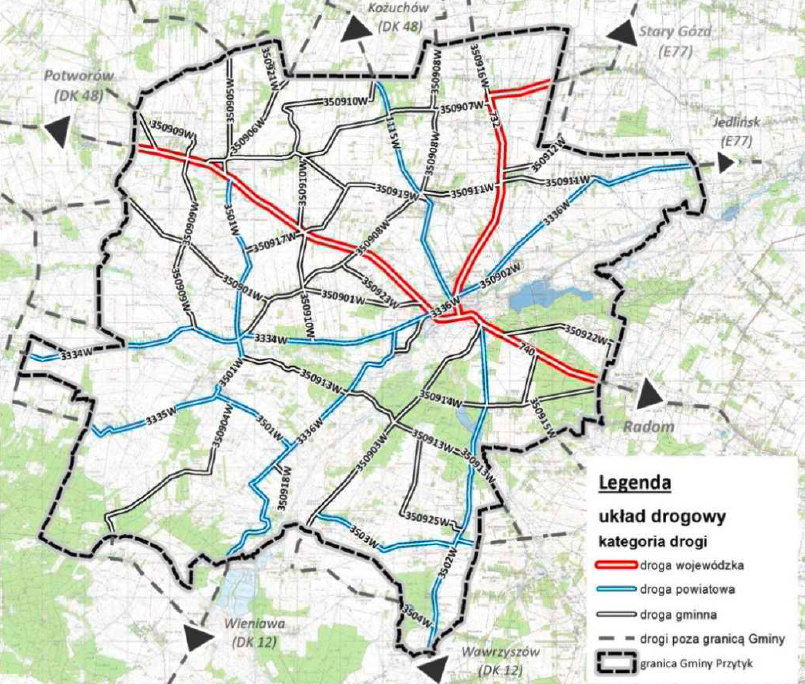 Rysunek . Układ drogowy gminy Przytyk 
(źródło: Studium uwarunkowań i kierunków zagospodarowania przestrzennego gminy Przytyk)Przez teren gminy Przytyk nie przebiega żadna linia kolejowa. Dobrze rozwinięta jest komunikacja autobusowa. Połączenia komunikacyjne realizuje Przedsiębiorstwo Komunikacji Samochodowej w Radomiu oraz prywatni przewoźnicy. Zorganizowany jest również dojazd dzieci do szkoły, w tym osób niepełnosprawnych. Jednak większość połączeń komunikacyjnych realizowanych jest w ramach indywidualnego transportu samochodowego.Generalna Dyrekcja Dróg Krajowych i Autostrad prowadziła w 2010 i 2015 roku pomiary ruchu na drogach wojewódzkich na terenie gminy Przytyk. W 2015 r. największe średnie dobowe natężenie ruchu pojazdów na drogach biegnących przez teren gminy zmierzono na drodze nr 740 na odcinku Zakrzew - Przytyk. Wynosiło ono 6555  pojazdów na dzień. Ruch pojazdów na drodze wojewódzkiej nr 740 był porównywalny  do roku 2010, kiedy prowadzono pomiar na tych samych odcinkach. Na drodze nr 732 ruch pojazdów wynosił 3311 i znacznie się zwiększył w ciągu 5 lat. Średnie natężenie dobowego ruchu w roku 2010 i roku 2015 na drogach wojewódzkich biegnących przez teren gminy Przytyk przedstawia poniższa tabela.Tabela . Średnie dobowe natężenie ruchu na drogach wojewódzkich przebiegających przez gminę Przytyk 
w 2010 r. oraz w 2015 r.źródło: Generalny pomiar ruchu w 2010 r. – Pomiar ruchu na drogach wojewódzkich w 2010 roku. Generalna Dyrekcja Dróg Krajowych i Autostrad, 2010 r.; Generalny pomiar ruchu w 2015 r. –Pomiar ruchu na drogach wojewódzkich w 2015 roku. Generalna Dyrekcja Dróg Krajowych i Autostrad, 2015 r.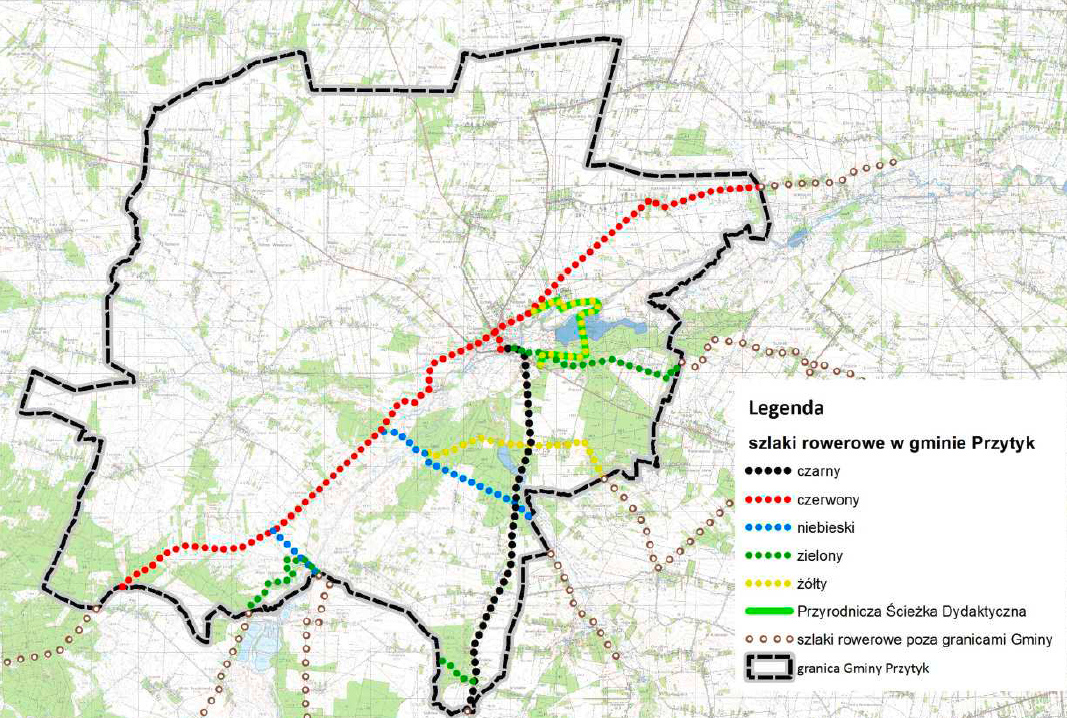 Rysunek . Turystyczne szlaki rowerowe na terenie gminy Przytyk 
(źródło: Studium uwarunkowań i kierunków zagospodarowania przestrzennego gminy Przytyk, 2016 r.)Na terenie gminy znajdują się turystyczne ścieżki rowerowe, których przebieg przedstawiono na rysunku nr 9. Mają one kontynuację poza granicami gminy. Zostały one wyznaczone zgodnie ze Strategią Rozwoju Produktu Turystycznego Obszaru Lokalnej Grupy Działania „Razem dla Radomki”. Urządzony odcinek ścieżki rowerowej, odpowiadający wymaganiom technicznym znajduje się w miejscowości Przytyk, wzdłuż drogi wojewódzkiej nr 740. 6.2.2. Stan środowiskaNa terenie gminy nie prowadzono w ostatnich latach badań hałasu komunikacyjnego, a struktura ekspozycji na hałas nie jest rozpoznana. Można przypuszczać, że największy hałas towarzyszy miejscom o największym natężeniu ruchu drogowego – na drogach wojewódzkich nr 740 i 732, na odcinkach przebiegających przez obszar intensywnej zabudowy. Miejscowościami narażonymi na hałas komunikacyjny są przede wszystkim Przytyk (głównie zabudowa przy rynku) i Wrzeszczów.Najbardziej uciążliwe akustycznie zakłady przemysłowe działają w następujących branżach: spożywczej i usługowej o różnym profilu, np. rozrywkowej. Ze względu na niski stopień uprzemysłowienia gminy hałas przemysłowy stanowi zagrożenie o charakterze lokalnym, występując głównie na terenach sąsiadujących z zakładami produkcyjnymi. Poziom hałasu przemysłowego jest kształtowany indywidualnie dla każdego obiektu. Dla mieszkańców uciążliwy może być hałas komunalny, który tworzą głównie instalacje wewnątrz budynków (hydrofory, piece, klimatyzatory), wywożenie odpadów, urządzenia audiowizualne, zwierzęta domowe i  inne odgłosy aktywności sąsiedzkiej. 6.2.3. Wpływ stanu środowiskaHałas z definicji jest dźwiękiem dokuczliwym i szkodliwym dla zdrowia, uniemożliwiającym skupienie i odpoczynek. Uciążliwość hałasu zależy od jego natężenia, częstotliwości, powtarzalności i czasu trwania. Hałas jest odbierany w indywidualny sposób przez poszczególne osoby, w zależności od ich wrażliwości. Może wpływać  na system nerwowy powodować zaburzenia snu, apatię, agresję i uczucie zmęczenia,  brak koncentracji, niską wydajność w  pracy i obniżenie odporności. Przy natężeniu dźwięku powyżej 60 dB mogą wystąpić zaburzenia pracy serca, zmiany ciśnienia krwi i rytmu oddychania. 6.2.4. Syntetyczna informacja o realizacji dotychczasowego Programu ochrony środowiskaSzczegółowy opis przedstawia "Raport z wykonania Programu ochrony środowiska dla gminy Przytyk za lata 2015-2016".Tabela . Stan realizacji celów i kierunków działań w zakresie zagrożenia hałasem w latach 2015-2016 na terenie gminy PrzytykDla osiągnięcia celów realizowane były następujące kierunki działania i zadania:poprawa standardów technicznych infrastruktury drogowej (bieżące utrzymanie, utwardzanie, modernizacja i remonty dróg),poprawa systemu komunikacyjnego gminy (projekty i przebudowa dróg),budowa, modernizacja i remonty  chodników i zatok autobusowych,wsparcie  i rozbudowa systemu komunikacji zbiorowej.6.2.5. Analiza SWOT oraz główne problemy i zagrożeniaPoniżej przedstawiono wyniki analizy SWOT dla obszaru interwencji: zagrożenie hałasem.Główne zagrożenia i problemy:uciążliwość hałasu komunikacyjnego wzdłuż dróg wojewódzkich przebiegających przez obszary zwartej zabudowy,wzrost liczby pojazdów i związany z tym wzrost natężenia ruchu drogowego na drogach wojewódzkich,zła jakość części dróg,brak rozpoznania klimatu akustycznego gminy.6.2.6. Tendencje zmian stanu środowiskaZwiększający się ruch samochodowy spowoduje zwiększanie uciążliwości hałasu komunikacyjnego.  Rozwój sektora usług również wpłynie  niekorzystnie na klimat akustyczny. Planowanie przestrzenne może wpłynąć na zmniejszenie uciążliwości dla mieszkańców przyszłej zabudowy mieszkaniowej.6.3. Pola elektromagnetyczne6.3.1. Siły sprawcze i presjePola elektromagnetyczne definiuje się jako pola elektryczne, magnetyczne oraz elektromagnetyczne o częstotliwości od 0 Hz do 300 GHz. Promieniowanie elektromagnetyczne wytwarzane jest w każdej instalacji i urządzeniu, w którym następuje przepływ prądu. Jest generowane przez sieci energetyczne, stacje bazowe telefonii komórkowej, radiotelefony, CB-radia, urządzenia radiowo-nawigacyjne, urządzenia elektryczne wykorzystywane w przemyśle lub w gospodarstwach domowych, np. kuchenki mikrofalowe, monitory, telefony komórkowe, aparaty medyczne. Pola elektromagnetyczne wytwarzane są także w urządzeniach stonowanych w przemyśle.Głównymi czynnikami mającymi wpływ na natężenie pól elektromagnetycznych na terenie gminy Przytyk są:przebieg przez teren gminy linii elektroenergetycznych wysokiego napięcia i występowanie infrastruktury towarzyszącej,rozwój usług telekomunikacyjnych, w tym technologii bezprzewodowych,występowanie licznych, rozproszonych źródeł promieniowania elektromagnetycznego.Operatorem systemu dystrybucyjnego energii elektrycznej na terenie gminy Przytyk jest PGE Dystrybucja SA. Sieć elektroenergetyczna w gminie Przytyk składa się z linii średniego i niskiego napięcia. Są to:napowietrzne linie elektroenergetyczne średniego napięcia 15 kV,napowietrzne linie elektroenergetyczne niskiego napięcia 0,4 kV,kablowe linie elektroenergetyczne średniego napięcia 15 kV,kablowe linie elektroenergetyczne niskiego napięcia 0,4 kV,stacje transformatorowe 15 kV/ 0,4 kV.Na terenie gminy zlokalizowane są instalacje wytwarzające pola elektromagnetyczne, w tym stacje bazowe telefonii komórkowej i maszty internetowe. Ich wykaz przedstawia poniższy rysunek i tabela.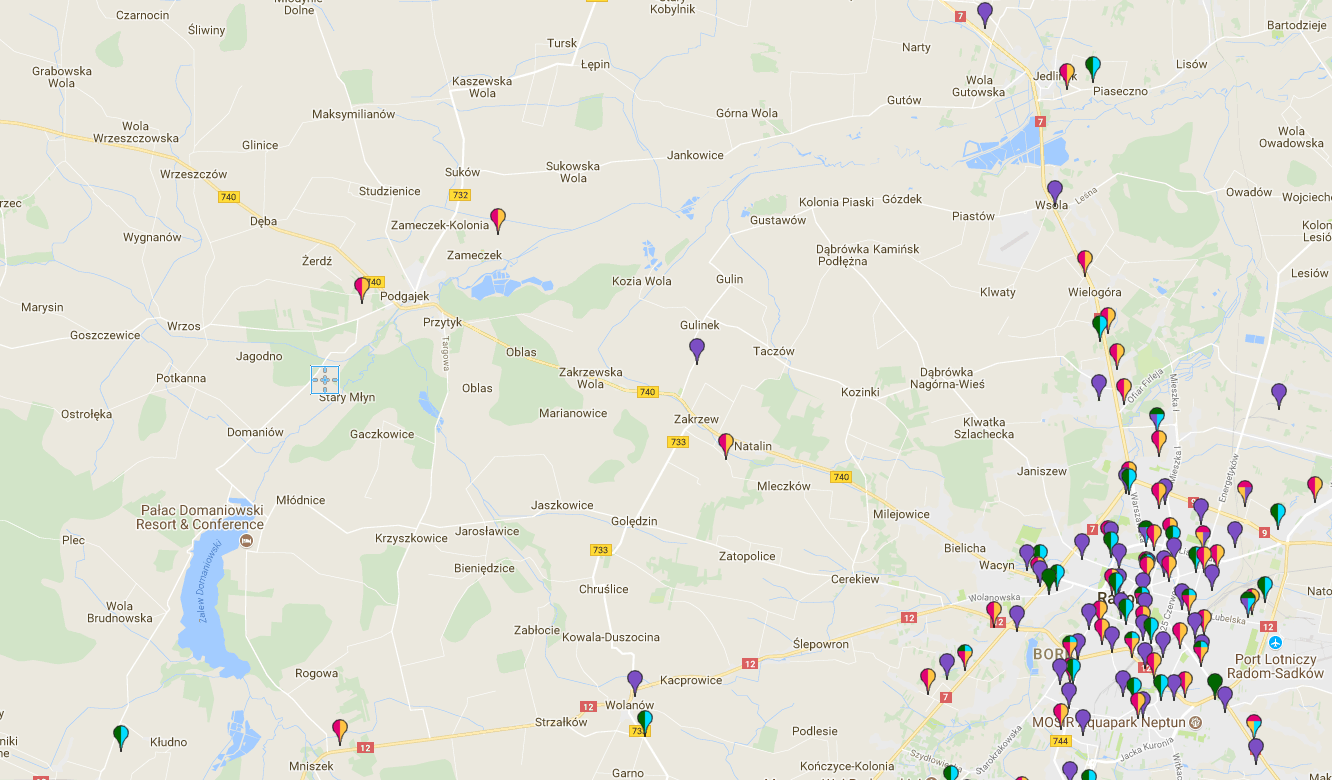 Rysunek . Lokalizacja stacji bazowych telefonii komórkowych w rejonie gminy Przytyk 
(źródło: btsearch.pl)Tabela . Wykaz stacji bazowych telefonii komórkowych na terenie gminy Przytyk (źródło: BTS Search)źródło: btsearch.pl6.3.2. Stan środowiskaNa terenie gminy Przytyk nie były wykonywane pomiary natężenia promieniowania elektromagnetycznego. W 2015 roku pomiary takie wykonano w dwóch punktach na terenie powiatu radomskiego w Pionkach oraz w Skaryszewie.Tabela . Wyniki pomiarów pól elektromagnetycznych w województwie mazowieckim w 2015 roku na terenie powiatu radomskiegoźródło: WIOŚ w Warszawie, 2017 r.Analiza wyników pomiarów wykazała, że występujące w środowisku poziomy pól elektromagnetycznych są znacznie mniejsze od poziomów dopuszczalnych (dopuszczalny poziom w zależności od częstotliwości zawiera się w przedziale od 7 V/m do 20 V/m).Wcześniejsze pomiary wykonane zostały w obydwu punktach w 2009 roku i również nie wykazały przekroczeń poziomów pól elektromagnetycznych.6.3.3. Wpływ stanu środowiskaPola elektromagnetycznego mogą oddziaływać na zdrowie ludzi, jednak wpływ ten nie jest jeszcze dobrze rozpoznany. W przypadku pojedynczych urządzeń jest on śladowy. W związku z wzrastającą liczbą urządzeń wytwarzających pola elektromagnetyczne wpływ ten może wzrastać. Obecnie nie stwierdzono, aby stacje bazowe telefonii komórkowej, ulokowane w odpowiednio określonych miejscach  powodowały negatywne skutki zdrowotne.Pola elektromagnetyczne mogą oddziaływać negatywnie na układ nerwowy, hormonalny, krwionośny i rozrodczy, a także na narządy słuchu i wzroku oraz zwiększone ryzyko wystąpienia nowotworów. Jest to uzależnione od rodzaju promieniowania, jego natężenia i czasu ekspozycji.  6.3.4. Syntetyczna informacja o realizacji dotychczasowego Programu ochrony środowiskaSzczegółowy opis przedstawia "Raport z wykonania Programu ochrony środowiska dla gminy Przytyk za lata 2015-2016". Tabela . Stan realizacji celów i kierunków działań w zakresie pól elektromagnetycznych w latach 2015-2016 na terenie gminy Przytyk6.3.5. Analiza SWOT oraz główne zagrożenia i problemyPoniżej przedstawiono wyniki analizy SWOT dla obszaru interwencji: pola elektromagnetyczne.Główne zagrożenia i problemy:brak pełnej wiedzy o oddziaływaniu pól elektromagnetycznych na zdrowie ludzi,wrastająca liczba rozproszonych źródeł wytwarzających pola elekromagnetyczne.6.3.6. Tendencje zmian stanu środowiskaStały wzrost ilości urządzeń wytwarzających pola elektromagnetyczne spowoduje zwiększenie ich natężenia w środowisku i zwiększy oddziaływanie na ludzi. Rozwój technologii może przynieść rozwiązania technologiczne minimalizujące szkodliwy wpływ pól elektromagnetycznych na środowisko.6.4. Gospodarowanie wodami6.4.1. Siły sprawcze i presjeGłównymi czynnikami wpływającymi na gospodarowanie wodami na terenie gminy Przytyk są:układ sieci hydrograficznej gminy,sposób i charakter zagospodarowania terenu, w tym stopień urbanizacji i uprzemysłowienia gminy,warunki klimatyczne i meteorologiczne – wielkość i częstotliwość opadów, temperatury, itp.,system poboru i rozprowadzania wody oraz odprowadzania i oczyszczania ścieków,system odprowadzania i oczyszczania wód opadowych,inne źródła zanieczyszczeń wód powierzchniowych i podziemnych: punktowe, liniowe i obszarowe, np. nieszczelne szamba, szlaki komunikacyjne, uprawa ziemi – nawożenie gnojowicą, stosowanie nawozów sztucznych i środków ochrony roślin,dopływ zanieczyszczeń rzekami spoza terenu gminy,wypalanie traw i ściernisk, które jest przyczyną powstawania rakotwórczych związków WWA i ich migracji do wód podziemnych,stopień retencjonowania wód.6.4.2. Stan środowiskaWody powierzchniowePowierzchnia gminy pod wodami naturalnymi płynącymi zajmuje 111 ha. Gmina Przytyk położona jest w całości w zlewni rzeki Radomki – lewobrzeżnego dopływu Wisły Środkowej. Radomka ma długość 115,989 km, a powierzchnia jej zlewni wynosi około 2000 km2. Płynie w południowej części Niziny Mazowieckiej i ma charakter rzeki nizinnej. Źródła rzeki znajdują się w rejonie Wzgórz Koneckich, na stoku Garbu Gielniowskiego, w odległości 5 km od Przysuchy. Rzeka płynie z północy na wschód i uchodzi do Wisły na 431,9 km jej biegu. Koryto Radomki ma płaskie dno, a dolina o szerokości od 1- 2 km ma dobrze wykształcone tarasy – zalewowy (holoceński) i dwa nadzalewowe (plejstoceńskie).Rzeka Radomka zachowała znaczny stopień naturalności, a płynąc tworzy meandry i wyspy (na jednej z nich położona jest centralna część miejscowości Przytyk). W dolinie występują głownie użytki zielone. W granicach gminy Przytyk przebiegają granice zlewni dopływów Radomki –Dobrzycy, Wiązownicy i Ślepotki (płynącej przy granicy z gminą Stara Błotnica).Największym lewostronnym dopływem Radomki na terenie gminy Przytyk jest rzeka Wiązownica (jej druga nazwa to Jazownica). Powierzchnia zlewni wynosi 263,2 km2 i posiada liczne dopływy. Wiązownica jest uregulowana, a w jej dolinie występuje gęsta sieć rowów melioracyjnych. Prawostronnym dopływem Radomki jest rzeka Dobrzyca o długości 14,3 km i powierzchni zlewni 49,7 km2, która uchodzi do Radomki na 57,2 km.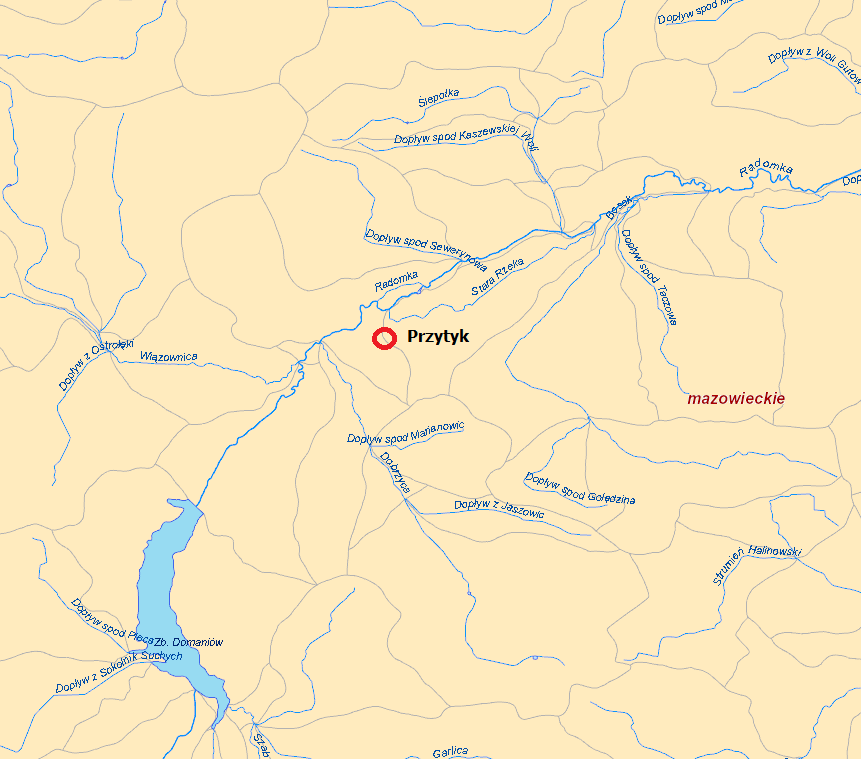 Rysunek . Sieć hydrograficzna okolic gminy Przytyk (źródło: www.kzgw.pl)W gminie nie ma większych naturalnych zbiorników wodnych, występują jedynie niewielkie oczka wodne w zagłębieniach bezodpływowych i zarastające starorzecza.  Znajdują się tu natomiast sztuczne zbiorniki wodne – dwa zbiorniki retencyjne i dwa kompleksy stawów rybnych. W 2001 roku na styku trzech gmin (Przytyk, Przysucha i Wieniawa) oraz dwóch powiatów (radomskiego i przysuskiego), utworzono zbiornik Domaniów, na 64,8 km odcinku biegu rzeki Radomki. Główna część zbiornika znajduje się na terenie gminy Wieniawa (powiat przysuski). Powierzchnia zbiornika wynosi 7,5 km2 , a objętość przy maksymalnym poziomie piętrzenia - 11,5 mln m3. Szerokość zbiornika wynosi od 0,5 do 2,5 km, a długość około 5 km. Średnia głębokość przy normalnym napełnieniu wynosi 2,5 m. Pojemność użyteczna zbiornika równa jest 62 mln m³. Dla wykorzystania istniejącego spadu zaprojektowano wykonanie elektrowni wodnej. Ujście wody znajduje się w budowli upustowo-przelewowej. W elektrowni zainstalowano dwa turbozespoły o mocy po 125 kW. Zbiornik pełni funkcję: retencyjną (przeciwpowodziową), rekreacyjną, zasilającą wodą w okresie suszy, energetyczną i rybacką.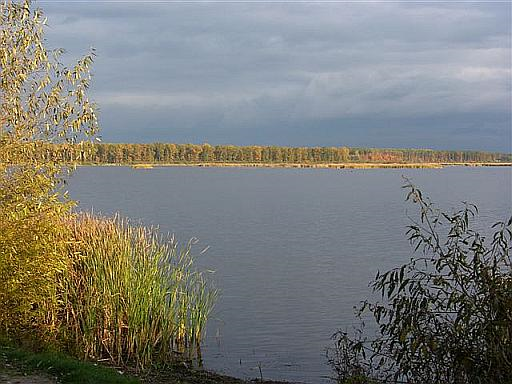 Rysunek . Zbiornik Domaniów
(źródło: http://m-sto.org/gdzienaptaki/domaniow/domaniow.htm)W 2015 r. pomiędzy Jagodnem a Słowikowem wybudowano zbiornik retencyjny Jagodno, służący głównie celom przeciwpowodziowym.W miejscowości Zameczek na rzece Radomka znajduje się duży kompleks stawów rybnych o powierzchni 57 ha. Również w miejscowości Przytyk znajduje się niewielki zbiornik wodny. W rejonie Oblasu na rzece Dobrzycy znajdują się stawy rybne, wśród których największymi są: Gopło, Świteź i Macierz. Łącznie grunty pod stawami zajmują powierzchnię 97 ha. Monitoring rzek w gminie prowadzi Wojewódzki Inspektorat Ochrony Środowiska w Warszawie (WIOŚ). Wody powierzchniowe zostały podzielone na jednolite części wód (JCW), tj. na jednostki, dla których są prowadzone analizy presji antropogenicznych i opracowywane programy wodno-środowiskowe. Jednolita część wód powierzchniowych oznacza oddzielny i znaczący element wód powierzchniowych taki jak: jezioro, zbiornik, strumień, rzeka lub kanał, część strumienia, rzeki lub kanału, wody przejściowe lub pas wód przybrzeżnych.Podział gminy Przytyk na jednolite części wód powierzchniowych (JCW) przedstawia poniższy rysunek.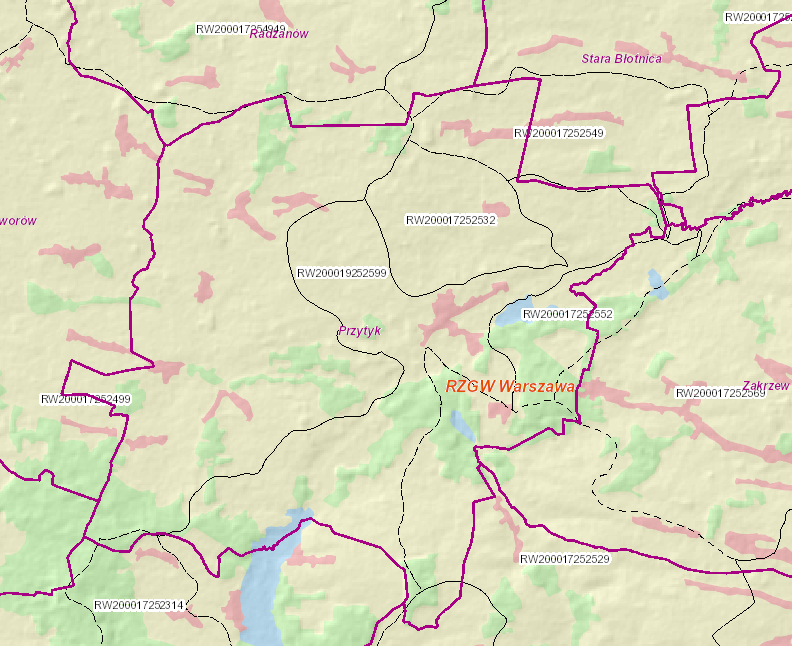 Rysunek . Podział gminy Przytyk na jednolite części wód powierzchniowych (źródło: www.kzgw.pl) W 2016 roku prowadzono monitoring wód rzeki Radomki (do ujścia Mlecznej) na terenie powiatu radomskiego. Poniżej przedstawiono ocenę stanu wód, wykonaną zgodnie z obowiązującym Rozporządzeniem Ministra Środowiska z dnia 22 października 2014 r. w sprawie sposobu klasyfikacji stanu jednolitych części wód powierzchniowych oraz środowiskowych norm jakości dla substancji priorytetowych (Dz. U. 2014.1482) oraz z dnia 5 sierpnia 2016 r. (Dz. U. 2016.1187) w sprawie jak wyżej, dla monitoringu z 2016 roku. Tabela . Jakość wód rzeki Radomki w 2016 r.źródło: WIOŚ w WarszawieStan chemiczny wód rzeki Radomki określono w 2016 r. jako poniżej dobrego, podobnie jak elementy fizykochemiczne. Ze względu na elementy biologiczne rzekę zaliczono do klasy III – stan umiarkowany, a elementy hydromorfologiczne – do klasy II – stan dobry. Stan końcowy określono jako zły. Nie badano jakości wód pozostałych rzek płynących przez teren gminy.Wody podziemneNa terenie gminy Przytyk wody podziemne związane są z utworami: czwartorzędowymi, kredowymi i jurajskimi  (za Studium uwarunkowań i kierunków zagospodarowania przestrzennego gminy Przytyk):czwartorzędowy poziom wodonośny związany z piaskami fluwioglacjalnymi na głębokości 5–26 m, oraz piaskami współczesnych dolin rzecznych na głębokości 0,5 - 1,0 m,kredowy poziom wodonośny, posiadający wody o charakterze szczelinowo - porowym, przykryty utworami nieprzepuszczalnymi – glinami zwałowymi i iłami trzeciorzędowymi, wykształcony w postaci piasków i piaskowców (GZWP 405),jurajski poziom wodonośny – wody szczelinowo-krasowe o ponadnormatywnej zawartości manganu i żelaza, występujący pod utworami przepuszczalnymi (GZWP 412).Zasadnicze znaczenie dla zaopatrzenia w wodę ma poziom kredowy, a następnie jurajski. Zgodnie z Mapą Hydrogeologiczną Polski, gmina Przytyk znajduje się w większości w jednostce hydrogeologicznej XXI- Regionie Lubelsko – Radomskim, XXI 3 Podregionie Radomskim, gdzie główny poziom użytkowy, z wodami szczelinowymi i porowo-szczelinowymi występuje w utworach kredy górnej: opokach, marglach, gezach, wapieniach i piaskowcach, na głębokości do 40-60 m ppt. Wody częściowo są pod ciśnieniem do 50kPa, wydajności dochodzą do 120m3/h, sporadycznie są większe. Wody porowe związane są z piaskami czwartorzędowymi. Wydajności typowych otworów studziennych oscylują wokół 10m3/ha, na północy 60m3/ha.Na terenie gminy Przytyk nie prowadzono dotychczas badań wód podziemnych w ramach monitoringu krajowego i regionalnego. Prowadzone na terenie powiatu radomskiego badania jakości wód wskazywały niezmiennie na wysoką klasę jakości (Ib). Wyjątkiem było ujęcie wody w Cerekwi, gmina Zakrzew,  gdzie wysokie stężenia żelaza wskazywały na wodę niskiej jakości (klasa III). Analizy nie potwierdziły antropogenicznego wpływu na jakość monitorowanych wód. Na terenie gminy zlokalizowany są fragmenty trzech Głównych Zbiorników Wód Podziemnych: GZWP nr 412 - Zbiornik Szydłowiec - Goszczewice, typ zbiornika porowo - szczelinowo-krasowy. Jego powierzchnia obejmuje 1486 km2, z czego 166 km2 podlega najwyższej ochronie (ONO – poza terenem gminy Przytyk). Utwory wodonośne pochodzą z górnej jury. GZWP nr 405 – Niecka Radomska, typ zbiornika porowo - szczelinowy. Utwory wodonośne pochodzą z kredy górnej. Jego powierzchnia wynosi 2925 km2. Szacunkowe zasoby dyspozycyjne tego zbiornika wynoszą 820 tys.m3/dobę, a średnia głębokość ujęcia - 30-70 m. Jest to jeden z najzasobniejszych GZWP w kraju (3 miejsce spośród 180 zbiorników).GZWP nr 215 – Subniecka Warszawska, typ zbiornika porowy. Utwory wodonośne pochodzą z paleogenu - neogenu, zbiornik typu porowo – szczelinowego. Jego powierzchnia wynosi 5100 km2.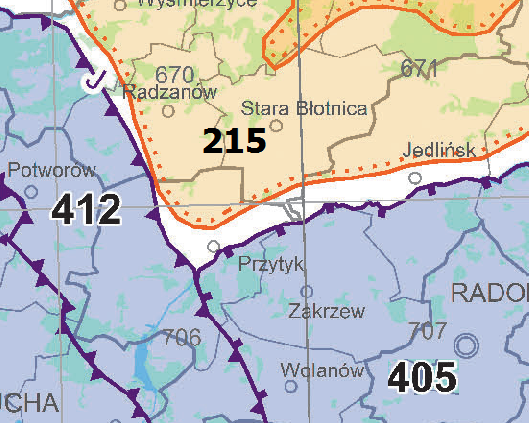 Rysunek . Główne Zbiorniki Wód Podziemnych na terenie gminy Przytyk (źródło: psh.gov.pl)Na terenie gminy Przytyk nie ma punktów badawczych wód podziemnych sieci krajowej lub regionalnej. Najbliższy punkt pomiarowy znajduje się w Pionkach w powiecie radomskim. Jakość wód podziemnych ujmowanych przez Stacje Uzdatniania Wody oraz płynących w sieci wodociągowej jest systematycznie kontrolowana przez Powiatową Stację Sanitarno – Epidemiologiczną w Radomiu. Inspekcja Sanitarna sprawuje nadzór nad jakością wody poprzez: monitoringowe badania laboratoryjne oraz egzekwuje od producentów wody właściwą jej jakość. Właściciele wodociągów  zobowiązani są do wykonywania badań laboratoryjnych  na zlecenie w ramach kontroli wewnętrznej. Badania te wykonywane były  w laboratoriach posiadających udokumentowany system jakości. Jakość wody w  latach 2015-2016  nie budziła zastrzeżeń.6.4.3. Wpływ środowiskaJakość i zasoby wód wpływają bezpośrednio na zdrowie wszystkich organizmów żywych oraz siedlisk przyrodniczych. Woda jest niezbędna do zaspokojenia potrzeb fizjologicznych, konsumpcyjnych, higienicznych i gospodarczych. 6.4.4. Syntetyczna informacja o realizacji dotychczasowego Programu ochrony środowiska Szczegółowy opis przedstawia "Raport z wykonania Programu ochrony środowiska dla gminy Przytyk za lata 2015-2016". W poniższej tabeli przedstawiono zadania z zakresu gospodarowania wodami.Tabela . Stan realizacji celów i kierunków działań w zakresie gospodarowania wodami w latach 2014-2015 na terenie gminy PrzytykDla osiągnięcia celów realizowane były następujące zadania:monitoring wód powierzchniowych płynących przez teren gminy,badania wód pitnych,konserwacja i utrzymanie cieków wodnych,budowa, modernizacja, konserwacja i remonty rowów odwadniających,wydawanie pozwoleń wodno-prawnych.6.4.5. Analiza SWOT oraz główne zagrożenia i problemyPoniżej przedstawiono wyniki analizy SWOT dla obszaru interwencji: gospodarowanie wodami.Główne zagrożenia i problemy:niewystarczająco rozwinięty system odprowadzania i oczyszczania ścieków bytowych, zła jakość wód powierzchniowych,oddziaływanie licznych i rozproszonych źródeł zanieczyszczenia wód powierzchniowych 
i podziemnych, wpływających na stan tych wód (np. zrzuty ścieków, zanieczyszczenia rolnicze, szlaki komunikacyjne, stacje paliw, depozycja z opadami atmosferycznymi, itp.),zmiany klimatu, zwiększające prawdopodobieństwa wystąpienia gwałtownych zjawisk atmosferycznych oraz susz.6.4.6.Tendencje zmian stanu środowiskaZmiany klimatu, skutkujące m.in. częstszym występowaniem suszy  wpłyną na stosunki gruntowo - wodne i zasoby wód podziemnych. Edukacja ekologiczna oraz uwarunkowania ekonomiczne powinny wpłynąć na zmniejszenie zużycia wody wśród gospodarstw domowych. Planowane działania z zakresu gospodarki wodno – ściekowej wpłyną na poprawę jakości wód powierzchniowych i podziemnych.6.5. Gospodarka wodno - ściekowa6.5.1. Siły sprawcze i presjeGłównymi czynnikami wpływającymi na gospodarkę wodno - ściekową na terenie gminy Przytyk są:zapotrzebowanie na wodę ze strony ludności i gospodarki, wpływające na wielkość poboru wód,stan i zasoby systemu poboru i rozprowadzania wody, systemu odprowadzania i oczyszczania ścieków, systemu odprowadzania i oczyszczania wód opadowych,wymogi prawne dotyczące jakości wód pitnych oraz ścieków odprowadzanych do wód lub ziemi.6.5.2. Stan Pobór i zaopatrzenie w wodęNa terenie gminy Przytyk ludność zaopatrywana jest w wodę z zasobów podziemnych, z wodociągów sieciowych lub z własnych ujęć wody – studni wierconych lub kopanych. Mieszkańcy gminy Przytyk zaopatrywani są w wodę pochodzącą z trzech gminnych ujęć wody wyposażonych w stacje uzdatniania wody (SUW) podziemnej zlokalizowanych w miejscowościach:Glinice – 30 m3/h, Wólka Domaniowska – 55 m3/h,Podgajek Wschodni – 142 m3/h. W 2014 r. uruchomiono nowa studnię o głębokości 70 m, a w 2015 r. zakończono modernizację stacji uzdatniania wody). Tabela . Charakterystyka głównych ujęć wód podziemnych i studni w gminie Przytykźródło: Urząd Gminy PrzytykStacje uzdatnia wody zapewniają wymaganą jakość wody. Zasoby eksploatacyjne ujęć są wystarczająca wystarczające w perspektywie do roku 2024 do zaopatrzenia ludności w wodę do picia.Oprócz komunalnych ujęć występuje także 9 ujęć pobierających wodę na cele przemysłowe. Własne ujęcia posiadają m.in.: Zakład Garbarski Garbopol, MLEKSAM Sp. z o.o., Przetwórstwo Mięsne TED. 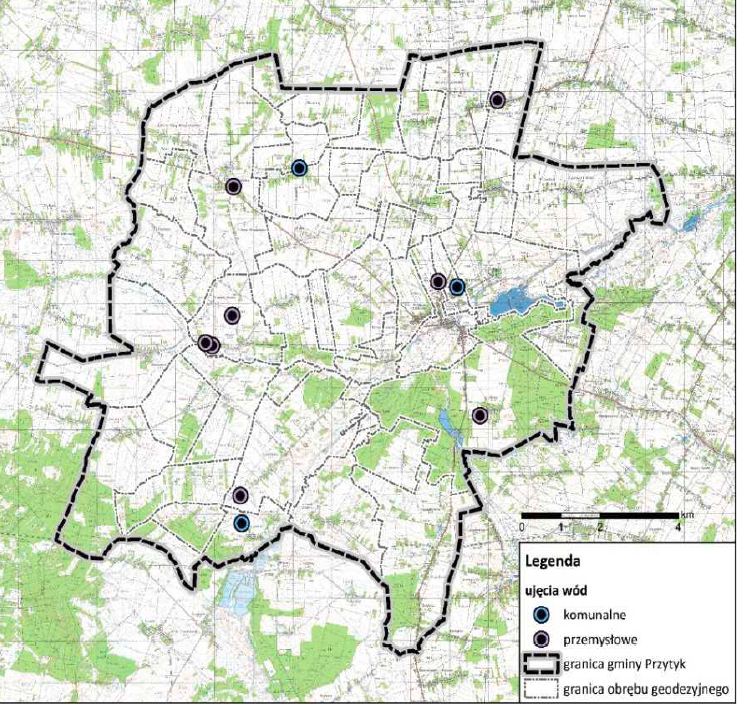 Rysunek . Ujęcia wód podziemnych na terenie gminy Przytyk 
(źródło: Studium uwarunkowań i kierunków zagospodarowania przestrzennego dla gminy Przytyk)W 2016 r. długość sieci wodociągowej na terenie gminy Przytyk wynosiła 132,6 km (dane: GUS, Bank Danych Lokalnych, 2017 r.). Liczba podłączeń sieci wodociągowej do budynków wynosiła 1755 sztuk. Z sieci wodociągowej korzystało 6470 osób, co stanowiło 88,4% mieszkańców gminy. Odsetek budynków mieszkalnych podłączonych do sieci wodociągowej wynosił 81,9%. Poza zasięgiem sieci wodociągowej znajdują się mieszkańcy miejscowości: Duży Las, Jadwinów, Mścichów, Ostrołęka, Posada i Witoldów.W 2016 r. siecią wodociągową dostarczono gospodarstwom domowym 190,0 dam3 wody. Wskaźnik zużycia wody wodociągowej na jednego korzystającego wyniósł 29,5 m3/rok, a na jednego mieszkańca – 26,1 m3/rok. Stan techniczny sieci wodociągowej w gminie Przytyk ocenia się jako dobry. W 2016 r. odnotowano tylko 2 awarie sieci wodociągowej, a w 2015 r. – 11 awarii.Nie odnotowano poboru  wód podziemnych do celów przemysłowych.Odprowadzanie i oczyszczanie ściekówSystem odprowadzania i oczyszczania ścieków w gminie jest słabiej rozwinięty niż sieć wodociągowa – jedynie część gminy jest uzbrojona w sieć kanalizacyjną. Długość sieci kanalizacyjnej wynosiła w 2016 r. 45,6 km. Na terenie gminy funkcjonowało 661 sztuk połączeń do sieci. W 2015 roku ludność korzystająca z sieci kanalizacyjnej wynosiła 3169 osób (43,3% ludności gminy). Do kanalizacji podłączonych było 30,4% budynków w gminie.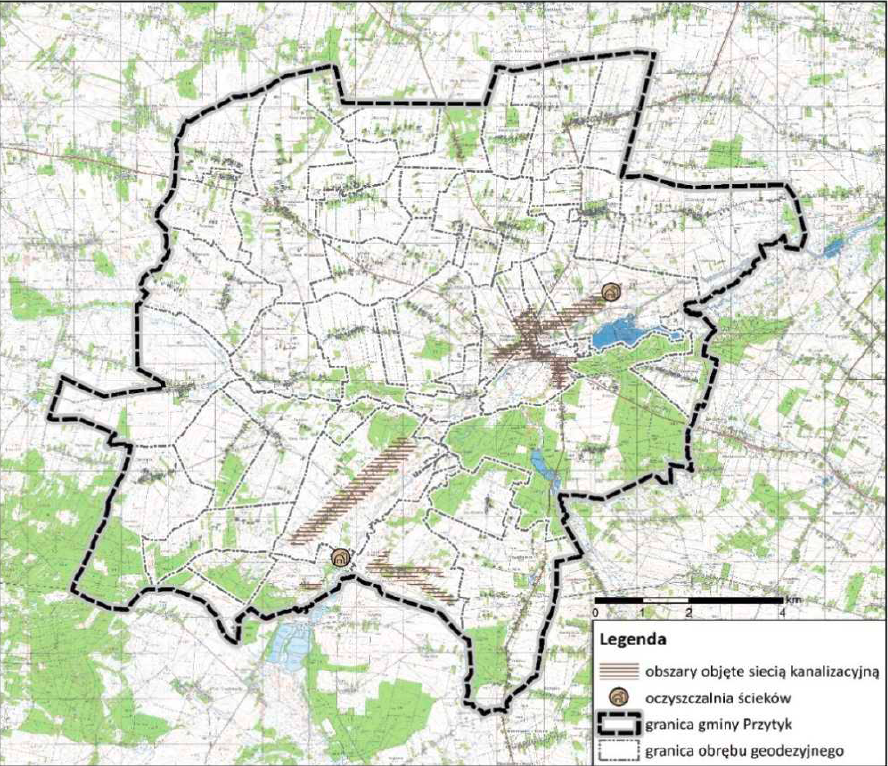 Rysunek . Obszary objęte siecią kanalizacyjną na terenie gminy Przytyk 
(źródło: Studium uwarunkowań i kierunków zagospodarowania przestrzennego dla gminy Przytyk)W 2015 roku odprowadzono siecią kanalizacyjną 142,8 dam3 ścieków komunalnych. Sieć jest 
w dobrym stanie technicznym – w 2015 r. odnotowano 9 awarii, a w 2016 r. – tylko 1.Na terenie gminy Przytyk funkcjonują dwie oczyszczalnie ścieków komunalnych. Pierwsza z nich o przepustowości 300 m3/d zlokalizowana jest w miejscowości Zameczek.  Odprowadzane są do niej ścieki z miejscowości: Przytyk, Podgajek, Piaski, Zameczek Kolonia. Druga oczyszczalnia o przepustowości 365 m3/d położona jest w Wólce Domaniowskiej i odbiera ścieki z miejscowości Wólka Domaniowska, Domaniów i Młódnice. Z oczyszczalni korzysta łącznie 2191 mieszkańców gminy. Tabela . Wykaz oczyszczalni ścieków na terenie gminy Przytyk (źródło: WIOŚ)źródło: Urząd Gminy Przytyk, WIOŚ w WarszawieW obu oczyszczalniach występują rezerwy w przepustowości w wysokości około 15%.W oczyszczalniach ścieków oczyszczono w 2016 r. 95 dam3 ścieków (łącznie ze ściekami dowożonymi). Wytworzono 31 ton osadów ściekowych.Ścieki z terenów pozbawionych kanalizacji wywożone są taborem asenizacyjnym do 2 stacji zlewnych przy oczyszczalniach ścieków. Na terenie gminy znajduje się 670 sztuk zbiorników bezodpływowych (szamb) oraz 4 oczyszczalnie przydomowe.Rolę kanalizacji deszczowej pełnią rowy odwadniające, funkcjonujące jako otwarte systemy kanalizacji deszczowej oraz rowy melioracyjne. Na pozostałym terenie gminy wody opadowe odprowadzane są do cieków wodnych albo wsiąkają  w grunt.6.5.3. Wpływ Dostęp do wody zdatnej do spożycia wpływa na jakość życia i zdrowia mieszkańców gminy. Rozwój gospodarki wodno – ściekowej wpływa pozytywnie na stan środowiska, w szczególności na wody powierzchniowe i podziemne. Zagrożenie mogą stanowić awarie systemu, skutkujące zrzutami nieoczyszczonych ścieków lub niesprawne systemy kanalizacyjne. 6.5.4. Syntetyczna informacja o realizacji dotychczasowego Programu ochrony środowiska Szczegółowy opis przedstawia "Raport z wykonania Programu ochrony środowiska dla gminy Przytyk za lata 2015-2016". Tabela . Stan realizacji celów i kierunków działań w zakresie gospodarki wodno-ściekowej w latach 2015-2016 na terenie gminy PrzytykDla osiągnięcia celów realizowane były następujące zadania:badania wód pitnych z wodociągów zbiorowych,utrzymanie, naprawy, rozbudowa i modernizacja systemu poboru i rozprowadzania wody: analizy wód, eksploatacja, utrzymanie i konserwacja ujęć wód i SUW, naprawy urządzeń do poboru wody,eksploatacja, utrzymanie i konserwacja sieci wodociągowej, budowa nowych odcinków sieci wodociągowej,rozbudowa i modernizacja systemu odprowadzania i oczyszczania ścieków:eksploatacja, naprawy, utrzymanie i konserwacja oczyszczalni ścieków,budowa sieci kanalizacji sanitarnej,eksploatacja, utrzymanie i konserwacja sieci kanalizacyjnej,wykonywanie analizy ścieków,budowa, modernizacja, konserwacja i remonty rowów odwadniających,wydawanie pozwoleń wodno-prawnych.6.5.5. Analiza SWOT oraz główne zagrożenia i problemyPoniżej przedstawiono wyniki analizy SWOT dla obszaru interwencji: gospodarka wodno - ściekowaGłówne zagrożenia i problemy:niedostateczne skanalizowanie terenów wiejskich,możliwa nieszczelność części zbiorników bezodpływowych, stanowiących zagrożenie dla wód podziemnych.6.5.6. Tendencje zmian stanu środowiskaPrognozuje się, że nastąpi dalszy rozwój sieci kanalizacji sanitarnej i wodociągowej. Przyniesie to zmniejszenie ładunku zanieczyszczeń odprowadzanych do wód i gleby. Podniesie się także jakość wody pitnej.  6.6. Zasoby geologiczne6.6.1. Siły sprawcze i presjeGłówne czynniki mające wpływ na zasoby geologiczne są następujące:budowa geologiczna terenu gminy,występowanie surowców mineralnych i eksploatacja złóż,perspektywy i poszukiwania nowych złóż surowców mineralnych.6.6.2. StanWedług regionalizacji tektonicznej Polski pod red. A. Żelaźniewicz obszar gminy Przytyk położony jest w obrębie jednostki antyklinorium śródpolskie - segment szydłowiecki. Według regionalnego podziału geologicznego Polski, gmina Przytyk leży na południowo-zachodnim skraju niecki brzeżnej, a w niewielkiej odległości na południe zaczyna się obrzeżenie Gór Świętokrzyskich (Pożaryski, 1969). Najstarszymi osadami stwierdzonymi wierceniami w okolicy gminy Przytyk są osady jury górnej reprezentowane przez: wapienie, margle, wapienie dolomityczne, oolitowe, i organodetrytyczne, zlepy muszlowe, iłowce i mułowce margliste oraz piaskowce wapniste. Na nich położone są osady kredy: piaskowce, mułowce, iłowce, margle, wapienie i piaski glaukonitowo-fosforytowe oraz opoki i gezy.Na obszarze gminy Przytyk osady paleogenu reprezentowane są przez morską serię osadów eocenu o miąższości nie przekraczającej 20 m oraz piaszczysto-ilastą oligocenu o miąższości od kilku do 20 m. Neogen reprezentują serie piaszczysta i ilasta z przerostami węgli brunatnych miocenu, której grubość zmienia się od 10 do 30 m. Profil utworów eogenu kończy 3 do 5 m warstwa iłów, mułków lub piasków kwarcowych i żwirów plioceńskich.Osady czwartorzędowe tworzą ciągłą pokrywę na obszarze gminy. W plejstocenie tworzyły się gliny zwietrzelinowe i rumosze o miąższości od 1,0 do 1,5 m, które zachowały się w obrębie kopalnych spłaszczeń morfologicznych oraz piaski i żwiry stożków napływowych. Lądolód zlodowaceń południowopolskich wkraczał dwukrotnie na ten obszar, pozostawiając żwiry i piaski lodowcowe o miąższości około 10 m, gliny zwałowe oraz piaski i żwiry wodnolodowcowe.Na osadach zlodowaceń południowopolskich występują żwiry rezydualne z głazikami, piaski i żwiry rzeczne oraz mułki i piaski jeziorne z wkładkami torfów interglacjału mazowieckiego. Osady zlodowaceń środkowopolskich to piaski i mułki zastoiskowe z wkładkami iłów warstwowych oraz gliny piaszczysto-żwirowe, deluwialne, piaski pyłowe. Gliny zwałowe zlodowaceń środkowopolskich są dwu-, trój- i czwórdzielne, przewarstwione fluwioglacjalnymi piaskami czasem mułkami. Miąższość tych glin zmienia się od 2 do 38 m. W stropie glin zwałowych występują piaski i żwiry wodnolodowcowe oraz żwiry z głazami moren czołowych. Osady Zlodowacenia Warty w postaci: piasków, mułków i iłów zastoiskowych kończą profil zlodowaceń środkowopolskich. W czasie interglacjału eemskiego nastąpiła degradacja osadów zlodowaceń środkowopolskich. Miąższość występujących tu osadów eemskich osiąga grubość do 11 m. Po zlodowaceniach północnopolskich na obszarze gminy pozostały mułki i piaski jeziorne o miąższości 2 do 3 m, piaski pyłowate na glinach zwałowych lub na osadach wodnolodowcowych o miąższości do 3 m oraz piaski i piaski ze żwirem, rzeczne tarasów nadzalewowych. Na obszarze gminy Przytyk występują również osady czwartorzędu nierozdzielonego: piaski eoliczne w wydmach, piaski i gliny deluwialne u podstawy długich stożków.Z okresu holocenu pochodzą piaski rzeczne den dolinnych, o miąższości do 2,5 m, namuły zagłębień bezodpływowych o miąższości od 2,0 do 2,5 m, piaski i piaski ze żwirami rzeczne tarasów nadzalewowych. Torfy i namuły torfiaste występują w obrębie płaskich, zabagnionych dnach dolinnych. Gmina Przytyk nie jest zasobna w surowce mineralne, co potwierdza "Inwentaryzacja surowców mineralnych i możliwości ich wykorzystania na potrzeby lokalne w gminie" (Ministerstwo Budownictwa i Przemysłu Materiałów Budowlanych, Kielce 1982 r.).Na terenie gminy Przytyk nie ma udzielonych koncesji, dla których właściwym organem koncesyjnym jest Marszalek Województwa Mazowieckiego. Są natomiast udzielone cztery koncesje,  dla których właściwym organem jest Starosta Radomski. Ich wykaz przedstawiono poniżej.Tabela . Wykaz złóż kopalin na terenie gminy Przytykźródło: pgi.gov.plEksploatowanym złożem jest złoże kruszyw naturalnych „Borki”, położone we wschodniej części gminy, w Sukowskiej Woli, dz. nr ewid. 19/4 i 19/6. Starosta Radomski udzielił koncesji na wydobycie złoża do 2024 r. Eksploatacja zawodnionego złoża odbywa się metodą odkrywkową, na powierzchni 1,996 ha. Miąższość złoża wynosi od 3,3 do 10,2 m. Zasoby bilansowe złoża wynoszą 192,86 tys. ton. W 2016 r. wydobyto 14 tys. ton surowca.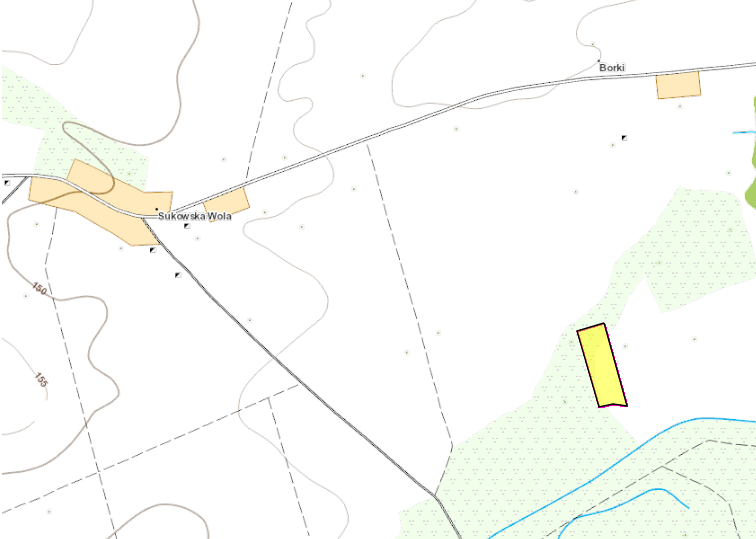 Rysunek . Lokalizacja złoża Borki (źródło: Państwowy Instytut Geologiczny – PIB, 2017 r.)Złoże Wygnanów ma powierzchnię 0,85 ha i położone jest w miejscowości Wygnanów dz.107-109.  Miąższość złoża wynosi od 4,5 do 4,7 m. Zasoby bilansowe złoża wynoszą 63,36 tys. ton. W 2016 r. wydobyto 2 tys. ton surowca.Złoże Wygnanów I ma powierzchnię 0,844 ha i położone jest w miejscowości Wygnanów dz.111.  Miąższość złoża wynosi od 4,5 do 4,7 m. Zasoby bilansowe złoża wynoszą 65,46 tys. ton. W 2016 r. nie prowadzono eksploatacji surowca.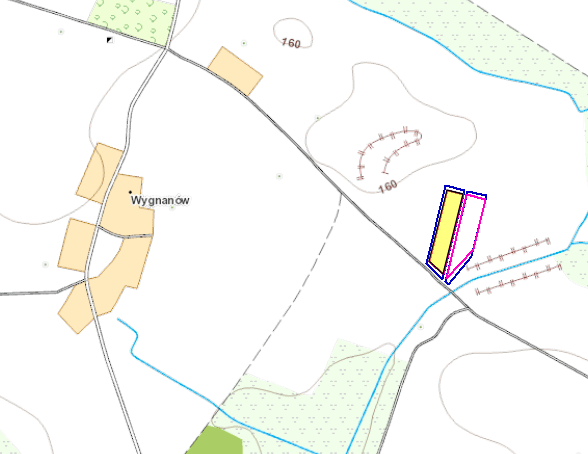 Rysunek . Lokalizacja złóż Wygnanów i Wygnanów I
 (źródło: Państwowy Instytut Geologiczny – PIB, 2017 r.)Złoże Sukowska Wola ma powierzchnię 1,980 ha i położone jest w miejscowości Sukowska Wola dz. 71/6.  Miąższość złoża wynosi od 3,1 do 9,2 m. Zasoby bilansowe złoża wynoszą 65,53 tys. ton. W 2016 r. nie prowadzono eksploatacji surowca.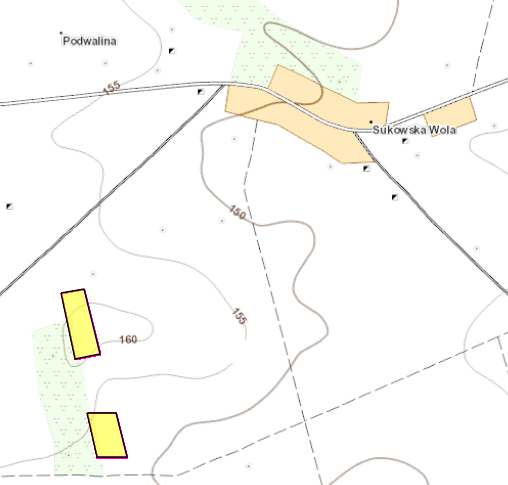 Rysunek . Lokalizacja złoża Sukowska Wola (źródło: Państwowy Instytut Geologiczny – PIB, 2017 r.)Na terenie gminy znajduje się jedno pozabilansowe złoże syderytów ilastych „Przytyk” udokumentowane w kategorii C2 (o zasobach 5,67 mln ton rudy i 2,24 mln ton czystego Fe), które nie było eksploatowane. W granicach gminy znajduje się złoże syderytów ilastych „Przytyk”. Decyzją KZK/012/F/6287/A/94 z dn. 27.IV.1994 r. złoże zostało skreślone z bilansu kopalin. Parametry złoża i kopaliny nie spełniają warunków umożliwiających ich zagospodarowanie w przyszłości.W obrębie gminy nie stwierdzono występowania perspektywicznych obszarów surowców mineralnych. 6.6.3. Wpływ stanu środowiskaWpływ działalności wydobywczej na środowisko obejmuje:przekształcenia krajobrazu i powierzchni terenu (wyrobiska eksploatacyjne i zwały nadkładu),przekształcenia warunków hydrogeologicznych (leje depresji lub podtopienia i tworzenie się zalewisk),ograniczenia w użytkowaniu terenów pod określone funkcje – zarówno teraz jak i w przyszłości.W następstwie prowadzonej działalności górniczej może  dochodzić do emisji hałasu i wibracji, podczas samego wydobycia, jak również transportu wydobytej kopaliny, a także do  zanieczyszczenia innych komponentów środowiska – np. gleb i powietrza.6.6.4. Syntetyczna informacja o realizacji dotychczasowego Programu ochrony środowiska Szczegółowy opis przedstawia "Raport z wykonania Programu ochrony środowiska dla gminy Przytyk za lata 2015-2016".Tabela . Stan realizacji celów i kierunków działań w zakresie zasobów geologicznych w latach 2015-2016 na terenie gminy PrzytykDla osiągnięcia celów realizowane były następujące zadania:wydawanie decyzji administracyjnych związanych z gospodarką zasobami geologicznymi – projektów robot geologicznych, przyjęcia dokumentacji geologicznych oraz wydanie koncesji.6.6.5. Analiza SWOT oraz główne zagrożenia i problemyPoniżej przedstawiono wyniki analizy SWOT dla obszaru interwencji: zasoby geologiczne.Główne zagrożenia i problemy:potencjalne wystąpienie nielegalnej eksploatacji kopalin w wyniku pogorszenia się kondycji ekonomicznej społeczeństwa.6.6.6. Tendencje zmian stanu środowiskaZmiany wywołane potencjalną nielegalną eksploatacją złóż surowców mogą dotyczyć: przekształceń rzeźby terenu oraz wykorzystaniem powstałych wyrobisk jako „dzikie” - nielegalne wysypiska odpadów.6.7. Gleby6.7.1. Siły sprawcze i presjeGłówne czynniki mające wpływ na gleby na terenie gminy Przytyk są następujące:budowa geologiczna podłoża i zachodzące procesy glebotwórcze wpływające na tworzenie się i jakość gleb,warunki klimatyczne i meteorologiczne,ukształtowanie terenu, mające wpływ m.in. na erozję gleb,uprawa ziemi, działania agrotechniczne, zanieczyszczenia z sektora rolniczego (np. stosowanie nawozów i środków chemicznej ochrony roślin), zmiany stosunków wodnych i przekształcenia hydrologiczne, powodujące przesuszanie i pustynnienie gleb,melioracje,zanieczyszczenia chemiczne gleb, zanieczyszczenia wnoszone do ziemi z opadami atmosferycznymi,zmiana sposobu użytkowania gruntów - corocznie część gruntów rolnych jest wyłączana z użytkowania pod różne inwestycje, degradacja gleb wynikająca z przekształceń mechanicznych poprzez zabudowę, utwardzenie i ubicie podłoża, zdjęcie pokrywy glebowej lub jej wymieszanie z elementami obcymi (np. gruzem budowlanym) oraz w wyniku formowania wykopów, nasypów i niwelacji,zakwaszenie gleb.6.7.2. Stan środowiskaSkałę macierzystą gleb na obszarze gminy stanowią głównie utwory czwartorzędowe, tj.: gliny zwałowe oraz piaski akumulacji lodowcowej i wodnolodowcowej. Występują tu przeważnie gleby typu bielicowego, często brunatne zaliczane do gleb średnich. Pokrywają one około 51% powierzchni gminy. Gleby bielicowe i brunatne zaliczane do dobrych i średnio dobrych występują w rejonach: Woli Wrzeszczowskiej, Sukowa i Oblasu. W dolinach rzecznych wykształciły się gleby mułowo-bagienne oraz miejscami gleby torfowe. Gleby chronione - najwyższych klas bonitacyjnych (IIIa i IIIb) stanowią około 16% powierzchni. Dominują gleby IV klasy, które stanowią ponad połowę powierzchni. Gleby wyższych klas występują płatami na całej powierzchni gminy.Na terenie gminy Przytyk najczęściej występującymi kompleksami glebowo-rolniczymi są:kompleks żytnio-ziemniaczany bardzo dobry (4), występujący w przewadze w rejonach sołectw Oblas, Przytyk, Krzyszkowice, Suków, Wrzeszczów, Wola Wrzeszczowska, Studzienice,żytnio-ziemniaczany słaby (6), występujący mozaikowo w obszarze całej gminy,zbożowo-pastewny mocny (8), występujący w zwartych obszarach w rejonie miejscowości Potkanna, Jabłonna, Młódnice, Dęba, Mścichów, Maksymilianów, Witoldów.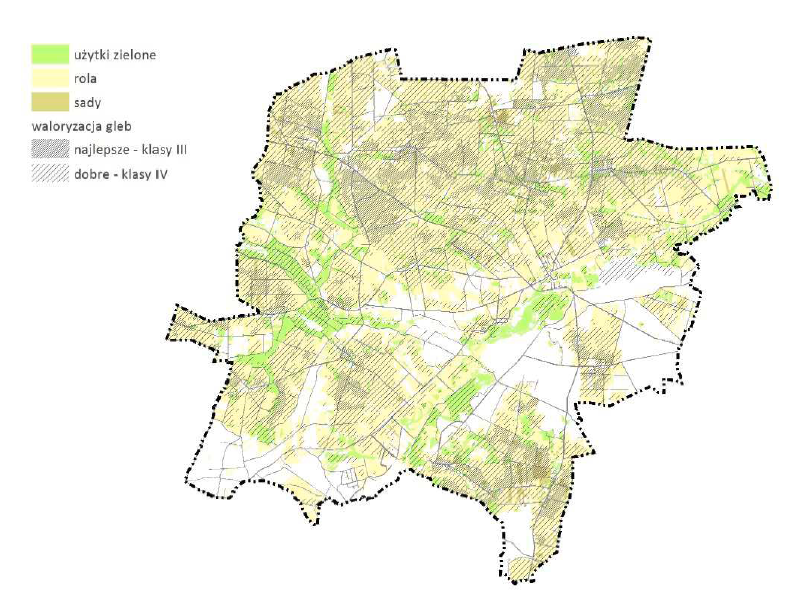 Rysunek . Rozmieszczenie gleb dobrych i bardzo dobrych, w tym chronionych na terenie gminy Przytyk 
(źródło: Studium uwarunkowań i kierunków zagospodarowania przestrzennego dla gminy Przytyk)6.7.3. Wpływ środowiskaJakość gleb i stan ich skażenia mają bezpośredni wpływ na spożywaną żywność i przez to na zdrowie i życie ludzi. Zawartość substancji w glebach może mieć wpływ na jakość wód podziemnych i powierzchniowych, w wyniku pionowego przenikania elementów chemicznych z opadami atmosferycznymi lub spływów obszarowych do wód powierzchniowych. Wzrost zakwaszenia lub nadmierna alkalizacja może wpływać stan mikroflory oraz mikrofauny glebowej.6.7.4. Syntetyczna informacja o realizacji dotychczasowego Programu ochrony środowiska Szczegółowy opis przedstawia "Raport z wykonania Programu ochrony środowiska dla gminy Przytyk za lata 2015-2016". Tabela . Stan realizacji celów i kierunków działań w zakresie ochrony gleb w latach 2015-2016 na terenie gminy PrzytykDla osiągnięcia celów realizowane były następujące zadania:edukacja osób uprawiających ziemię,utrzymanie i odbudowa urządzeń melioracyjnych.6.7.5. Analiza SWOT oraz główne zagrożenia i problemyPoniżej przedstawiono wyniki analizy SWOT dla obszaru interwencji: ochrona gleb.Główne zagrożenia i problemy:zmiany stosunków wodnych i przekształcenia hydrologiczne,niewłaściwa uprawa gleby, nadmierne stosowanie nawozów,występowanie „dzikich” wysypisk odpadów.6.7.6. Tendencje zmian stanu środowiskaZmiany klimatyczne mogą doprowadzić do pogłębiającego się przesuszania gleb, co spowoduje ich nieodwracalną degradację. Nadmierne stosowanie środków ochrony roślin i nieumiejętne nawożenie gleb może spowodować ich chemiczne zanieczyszczenie i potencjalną degradację.6.8. Zasoby przyrody6.8.1. Siły sprawcze i presjeGłówne czynniki mające wpływ na zasoby przyrody na terenie gminy Przytyk są następujące:warunki klimatyczne, meteorologiczne, hydrologiczne, hydrogeologiczne oraz związane z ukształtowaniem terenu,anomalie klimatyczne (np. ciepłe zimy, huraganowe wiatry, deficyt opadów atmosferycznych, śnieg, grad, okiść, gołoledź),sposób zagospodarowania przestrzennego i intensywność zabudowy,czynniki antropogeniczne, mające wpływ na stan zasobów przyrody, np. zanieczyszczenia powietrza, zagrożenia związane z gospodarką odpadami, stan i jakość wód, czynniki biotyczne, mające wpływ na stan zasobów przyrody, np.: zagrożenie ze strony grzybów pasożytniczych oraz szkodników owadzich,ekspansja obcych gatunków drzew i krzewów,zagrożenie pożarowe lasów.6.8.2. Stan środowiskaNa terenie gminy Przytyk tereny prawnie chronione zajmują powierzchnię 15,3 ha. W granicach gminy Przytyk, ani w bezpośrednim sąsiedztwie, nie występują wielkoobszarowe formy ochrony przyrody, takie jak obszary Natura 2000, parki krajobrazowe, obszary chronionego krajobrazu itp.  Formy ochrony przyrody na terenie gminy stanowi 7 użytków ekologicznych. Tabela . Wykaz użytków ekologicznych na terenie gminy Przytyk źródło: RDOŚ w WarszawieZabagnienia, naturalne zbiorniki wodne oraz torfowiska tworzą dogodne warunki dla rozwoju
i bytowania różnorodnych gatunków flory i fauny, wzbogacają ekosystem leśny również poprzez podnoszenie odporności biologicznej na szkodniki w wyniku kształtowania zróżnicowanego mikroklimatu.Na terenie gminy znajdują się trzy pomniki przyrody:jesion wyniosły, wiek ok. 135 lat, wysokości 21 m, obwód 325 cm, zlokalizowany w parku zabytkowym we Wrzeszczowie (własność prywatna), data uznania: 19.02.2002 r.,dąb szypułkowy, wiek ok. 255 lat, wysokości 25 m, obwód 380 cm, zlokalizowany w parku zabytkowym w Suków – Zameczek (własność prywatna), data uznania: 19.02.2002 r.,dąb szypułkowy, wiek ok.  85 lat, wysokości 21 m, obwód 270 cm, zlokalizowany w parku zabytkowym w Oblesie (własność prywatna), data uznania: 19.02.2002 r.Pomniki zostały utworzone Rozporządzeniem Nr 63 Wojewody Mazowieckiego z dnia 24 października 2008 r. w sprawie pomników przyrody położonych na terenie powiatu radomskiego (DUWM.2008.194.7024).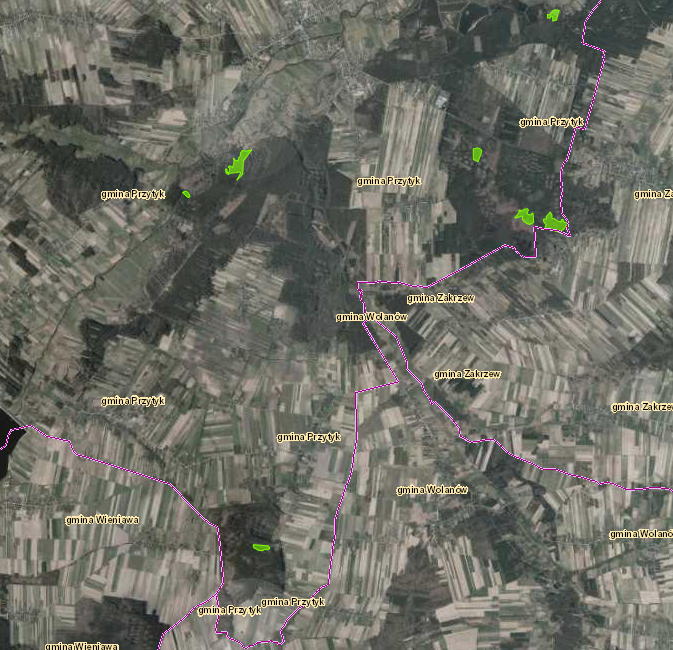 Rysunek . Formy ochrony przyrody na terenie gminy Przytyk – użytki ekologiczne 
(źródło: geoserwis.gdos.gov.pl)Cennymi przyrodniczymi obiektami są: parki w Krzyszkowicach i Oblasie oraz parki przydworskie w miejscowościach Wrzeszczów i Kolonia Zameczek (dwa ostatnie posiadają status obiektów zabytkowych). W Studium uwarunkowań i kierunków zagospodarowania przestrzennego gminy Przytyk wsadzano następujące propozycje utworzenia nowych form ochrony przyrody:Radomski Obszar Chronionego Krajobrazu – obejmie wschodnią i południowo-wschodnią część gminy (w granicach Radomskiej Sieci Terenów Otwartych „Green Belt”). Celem jego powołania jest ochrona siedlisk dolinnych, leśnych, łąkowych i rolniczych cechujących się wysoką bioróżnorodnością,Zespół przyrodniczo-krajobrazowy „Dolina Dobrzycy” – obejmie dolinę rzeki Dobrzycy i kompleks stawów rybnych z przyległymi łąkami, olsami, łęgami oraz fragmentami borów mieszanych świeżych,18 pomników przyrody – 45 drzew i 1 głaz narzutowy,6 użytków ekologicznych:„Wola Wrzeszczowska” – mozaika siedlisk związanych z obszarami podmokłymi, miejsce występowania cennych gatunków ptaków i płazów,„Starorzecze Młódnice” – fragment starorzecza Radomki z otaczającym kompleksem leśnym,„Staw Zameczek” – śródpolne oczko wodne z otaczającą roślinnością, miejsce występowania cennych gatunków ptaków i płazów,„Starorzecze Stary Młyn” – starorzecze rzeki Radomki, wraz z roślinnością szuwarowo-torfowiskową,„Starorzecze Domaniów” – starorzecze w dolinie rzeki Radomki ze zbiorowiskami łąk wilgotnych i roślinnością szuwarową, istotne miejsce występowania płazów,„Staw Wólka Domaniowska” – obejmuje zbiornik śródleśny, miejsce występowania cennych gatunków roślin i płazów.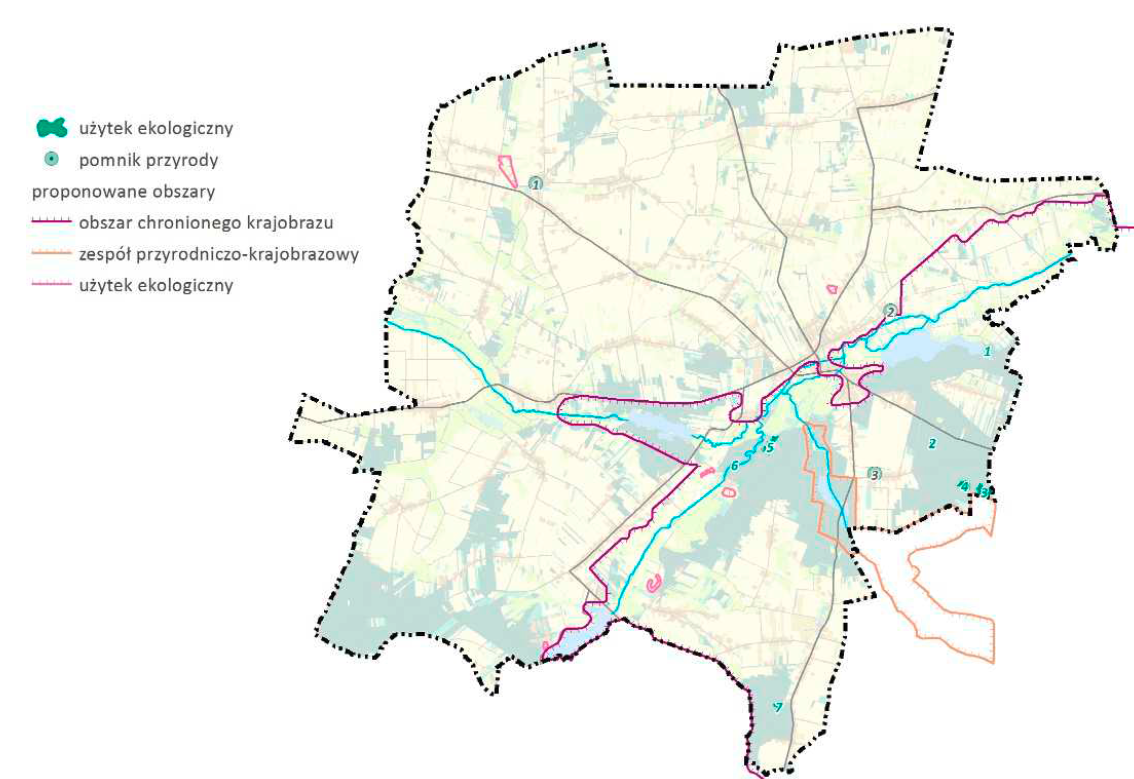 Rysunek . Proponowane w Studium.. nowe formy ochrony przyrody (źródło: Studium uwarunkowań i kierunków zagospodarowania przestrzennego gminy Przytyk, 2016 r.)Na terenie gminy wyróżnić można następujące tereny systemu przyrodniczego o znaczeniu regionalnym:korytarz ekologiczny rzeki Radomki- łączy obszar węzłowy o znaczeniu krajowym, tj. Obszar Krajobrazu Chronionego „Lasy przysusko- szydłowieckie” z obszarem węzłowym o znaczeniu międzynarodowym doliny rzeki Wisły poprzez obszar węzłowy o znaczeniu krajowym, 
tj. Puszczę Kozienicką (Kozienicki Park Krajobrazowy). Korytarz Radomki pełni ważna funkcję przewietrzenia terenu (przebiega z południowego zachodu na północny wschód). Cennymi bioelementami korytarza są ekosystemy szuwarowo- torfowiskowe, łąkowo- pastwiskowe, zadrzewienia przywodne i kępowe, kompleksy leśne z grupą lasów wodochronnych. Walory przyrodniczo- krajobrazowe tworzy bogata rzeźba terenu, mozaika przyrody i agrocenoza, zróżnicowana roślinność, wokół której istnieją drzewa kwalifikuje się do uznania za pomniki przyrody.korytarz ekologiczny rzeki Wiązownicy. Łączy węzłowy obszar o znaczeniu krajowym, tj. Obszar Krajobrazu Chronionego „Lasy przysusko- szydłowieckie” z elementem systemu przyrodniczego rangi regionalnej, tj. korytarzem rzeki Radomki. Wzdłuż rzeki usytuowane są ekosystemy łąkowo- pastwiskowe, zbiorniki szuwarowo- torfowiskowe oraz torfowiska wypełnione wodą (w zachodniej części gminy). Ciekawymi obiektami przyrodniczo- krajobrazowymi są wydmy porośnięte lasami na terenach położonych w okolicach miejscowości Wrzos.obszar węzłowy węzła hydrologicznego dopływów środkowej Radomki, tj. Szabasówki  i Jabłonicy. Obszar ten zajmuje niewielki teren gminy Przytyk w jej południowo- zachodniej części (największy areał znajduje się w gminie Wieniawa). Za pośrednictwem korytarzy ekologicznych różnej rangi łączy się z obszarem węzłowym lasów przysusko- szydłowieckich, a następnie poprzez korytarz rzeki Oronki z obszarem węzłowym o znaczeniu regionalnym „Iłża- Makowiec”. Fragment węzła w obrębie gminy Przytyk charakteryzuje się dużym stopniem zróżnicowania pod względem biotycznym i abiotycznym, występuje tu wysoczyzna pokryta w znacznej większości piaskami przybierającymi nierzadko formy wydm.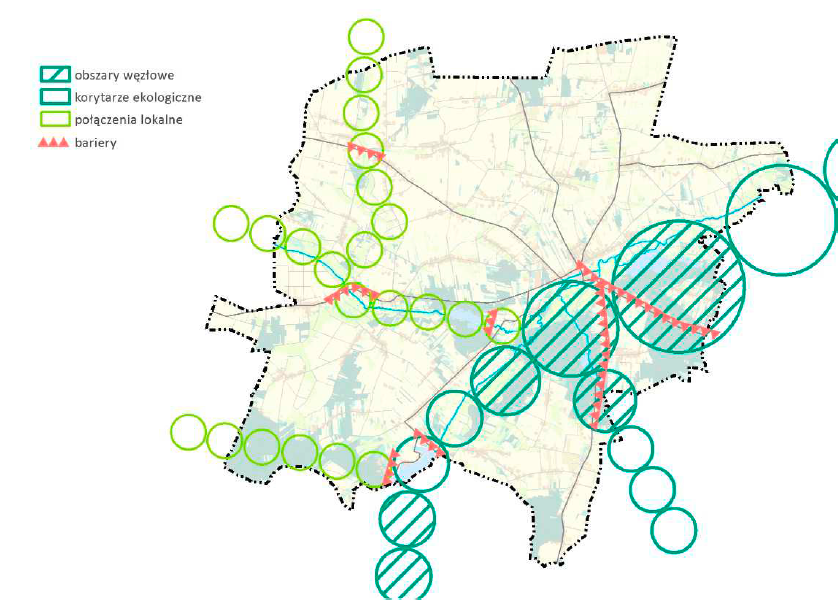 Rysunek . System powiązań ekologicznych na terenie gminy Przytyk 
(źródło: Studium uwarunkowań i kierunków zagospodarowania przestrzennego gminy Przytyk, 2016 r.)Ponadto, lokalną sieć ekologiczną tworzą: wody powierzchniowe, dolinki z ciekami, zagłębienia bezodpływowe, wzniesienia wydmowe porośnięte lasami i odkryte, zadrzewienia, ekosystemy szuwarowo- torfowiskowe oraz łąkowo- pastwiskowe. Na obszarze gminy Przytyk w lokalnej sieci ekologicznej wyróżniają się korytarze:dopływu Dobrzycy obejmujący lasy w rejonie Żmijkowa (w tym wodochronne), zbiorniki wodne w obrębie Krzyszkowic, łąki i projektowane pomniki przyrody,bezimiennego dopływu Radomki łączącego  się z doliną rzeki Ślepotki; na terenie tym dominują agrocenozy,bezimiennego dopływu Wiązownicy wchodzącego na teren gminy Radzanów w rejonie Witoldowa- Śliwin. Znajdują się tu ekosystemy łąkowe, wilgotno- bagienne i powierzchnie leśne. Pod względem przyrodniczym najcenniejsze tereny obejmują okolice wsi: Pusta Staruszka i Wola Wrzeszczowska.  Cennym przyrodniczo obiektem jest ogródek ekologiczny w miejscowości Przytyk.Na terenie gminy Przytyk stwierdzono występowanie 4 gatunków płazów chronionych: kumaka nizinnego i żab: wodnej, trawnej i moczarowej oraz 1 gatunku gada chronionego, tj. jaszczurki zwinki.Zinwentaryzowano 131 gatunków ptaków, spośród których 119 należy do chronionych. 117 gatunków to ptaki lęgowe, a 2 gatunki (bąk i błotniak łąkowy) jako szczególnie zagrożone wyginięciem znajdują się w „Polskiej czerwonej księdze zwierząt”. Zaobserwowano również występowanie 17 gatunków ssaków z grupy zwierząt dzikich, z których 6 objętych jest prawną ochroną, a 5 należy do zwierzyny łownej. Osobliwością szczególną jest utrzymująca się kolonia rozrodcza gacka brunatnego w miejscowości Wrzos oraz mroczka późnego w Przytyku.Do zasobów przyrodniczych należą lasy, których powierzchnia wynosi 2517,09 ha (a gruntów leśnych – 2530,49 ha). Wskaźnik lesistości na terenie gminy Przytyk jest niższy od średniej krajowej i wynosi 18,7%. Przewagę stanowią lasy prywatne - zajmują powierzchnię 1645,3 ha, a lasy publiczne – 874,09 ha.Według rejonizacji przyrodniczo - leśnej Polski, lasy gminy Przytyk należą do krainy Małopolskiej, dzielnicy Radomsko - Iłżeckiej. Administracyjnie w strukturze Lasów Państwowych znajdują się w obrębie Radom, Nadleśnictwo Radom. Większe kompleksy leśne usytuowane są głównie w południowo- wschodniej części gminy w okolicach Przytyka, Stefanowa, Słowikowa, Krzyszkowic- do południowych granic gminy oraz w części południowo- zachodniej, tj. w okolicach Wólki Domaniowskiej, Posady i przysiółka Babiej Góry. Najwięcej lasów znajduje się w obrębach geodezyjnych: Oblas, Ostrołęka i Krzyszkowice.Pod względem siedliskowym w gminie Przytyk występują: bór suchy, bór mieszany świeży, las mieszany świeży i ols. W dolinie rzeki Dobrzycy został zachowany typowy ols z fragmentem olsu jesionowego, a pomiędzy Oblasem i Zakrzewską Wolą - las mieszany świeży typu grądu o szczególnych walorach krajobrazowych.Lasy te spełniają funkcje biocenotyczne, ogólnośrodowiskowe, wodochronne, klimatyczne, estetyczne, zdrowotne, rekreacyjne. Na mocy ustawy z dnia 28 września 1991 r. o lasach na terenie gminy Przytyk nadano status lasów ochronnych, tj. chronionych ze względu na ich położenie 
w odległości do 10 km od granic administracyjnych miasta Radomia (liczącego powyżej 50 tys. mieszkańców). Stanowi je kompleks leśny położony na południowy wschód od Przytyka wraz z pasem leśnym dochodzącym do drogi Przytyk - Krzyszkowice. Szczególną rolę w gminie Przytyk odgrywają lasy wodochronne, występujące głównie na obszarze położonym na południe od linii: Goszczewice – Wrzos – Przytyk - dolina rzeki Radomki. Znaczenie retencyjne mają również na tym terenie zadrzewienia. Do lasów szczególnie chronionych należą lasy położone w I strefie zagrożenia przemysłowego charakteryzujące się pogorszoną zdrowotnością drzewostanów, szczególnie iglastych, podatnych na choroby i żerowanie szkodników, z objawami niskiej kondycji biologicznej (wydzielanie się posuszu, obumieranie drzew, masowe występowanie jemioły szczególnie na sosnach, brzozach, topolach). W gminie Przytyk zadrzewienia i zakrzewienia zajmują łączną powierzchnię 435 ha. Występują one w formie zadrzewień i zakrzaczeń przyzagrodowych, przydrożnych, przyrzecznych, śródpolnych, w charakterze zieleni cmentarnej, urzędowej, parkowej i przy obiektach budowlanych. Najwięcej zadrzewień zlokalizowanych jest w miejscowościach: Zameczek Kolonia i Podgajek Wschodni. Na terenie gminy Przytyk ważną funkcję pełnią tereny zieleni urządzonej, czyli obszary różnej wielkości i rangi stworzone przez człowieka. Zalicza się do nich (dane z Głównego Urzędu Statystycznego): tereny spacerowo - wypoczynkowe o powierzchni 2,0 ha, zieleńce o powierzchni 0,3 ha,tereny zieleni osiedlowej o powierzchni 0,39 ha.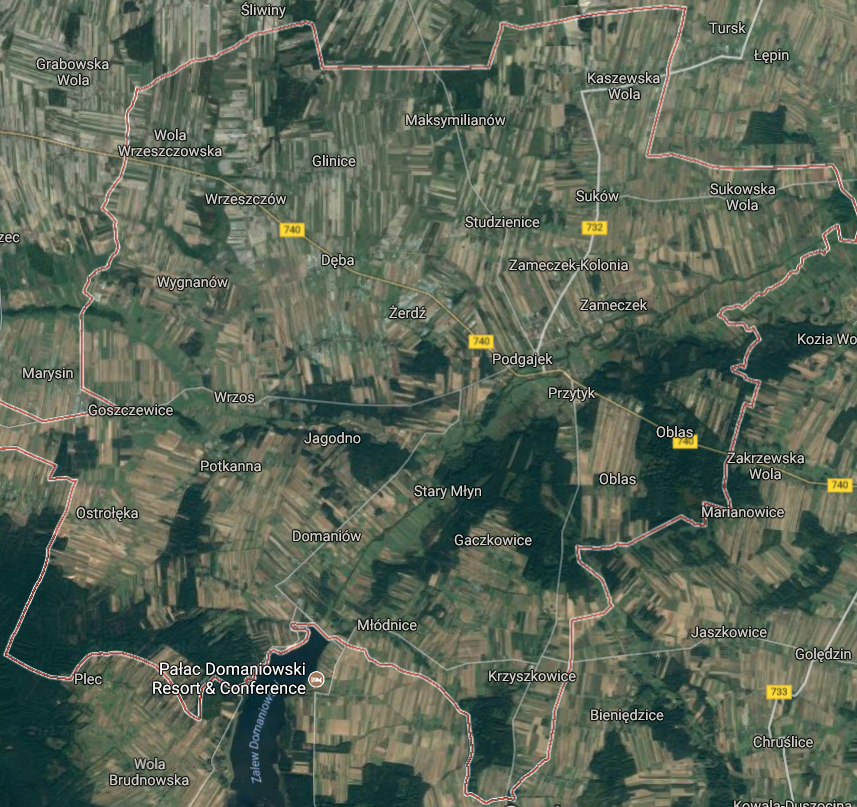 Rysunek . Położenie lasów na terenie gminy Przytyk (źródło: Google Maps)W 2015 r. na terenie gminy dokonano nasadzeń 35 drzew, a w 2016 r. – 14 sztuk. Na terenie gminy znajdują się 3 cmentarze o powierzchni 4,6 ha, również zaliczane do terenów zieleni urządzonej. 6.8.3. Wpływ środowiskaGmina Przytyk nie posiada bogatych zasobów przyrodniczych. Lasy kształtują lokalny mikroklimat, a jednocześnie pełnią role przy pochłanianiu zanieczyszczeń z powietrza. Na terenie gminy znajdują się szlaki turystyczne, ścieżki edukacyjno-dydaktyczne oraz tereny przeznaczone pod turystykę pieszą i rowerową.6.8.4. Syntetyczna informacja o realizacji dotychczasowego Programu ochrony środowiska Szczegółowy opis przedstawia "Raport z wykonania Programu ochrony środowiska dla gminy Przytyk za lata 2015-2016". Tabela . Stan realizacji celów i kierunków działań w zakresie zasobów przyrody w latach 2015-2016 na terenie gminy PrzytykDla osiągnięcia celów realizowane były następujące zadania:prowadzenie prac związanych z utrzymaniem i rozwojem zieleni, nasadzenia nowych drzew i krzewów,opieka nad bezdomnymi zwierzętami,prace związane z zagospodarowaniem przestrzennym: opracowanie i wydawanie decyzji o warunkach zabudowy, wykonanie nowych obiektów służących do wypoczynku i rekreacji mieszkańców, służących poprawie stanu zdrowia i kondycji mieszkańców, a także kultywowaniu zdrowego stylu życia,prowadzenie gospodarki leśnej w lasach, ochrona i pielęgnacja lasów,zalesianie gruntów porolnych i odnowienia w lasach.6.8.5. Analiza SWOT oraz główne zagrożenia i problemyPoniżej przedstawiono wyniki analizy SWOT dla obszaru interwencji: zasoby przyrody.Główne zagrożenia i problemy:wzrost populacji szkodliwych owadów, rozprzestrzenianie się rozległych terytorialnie chorób drzew,wzrost zagrożenia pożarowego, zarówno naturalny, jak i związany z nieostrożnością lub wandalizmem,czynniki naturalne – zmiana poziomu wód gruntowych, wiatr i śnieg powodujące osłabienie drzew, ataki szkodników, choroby drzew, susze powodujące zagrożenie pożarami,nierównomierna struktura lasów – występowanie wielu małych kompleksów leśnych będących w rękach prywatnych, dominacja lasów o strukturze jednopiętrowej,zanieczyszczenie terenów leśnych (dzikie wysypiska śmieci).brak potrzebnych środków finansowych na rozwój i ochronę zasobów przyrody.6.8.6. Tendencje zmian stanu środowiskaMogą wystąpić zmiany ilościowe i jakościowe zasobów przyrodniczych, spowodowane zarówno czynnikami naturalnymi (zmiany klimatu, zmiany stosunków wodnych), jak i antropogenicznymi (zanieczyszczenie wód, powietrza i gleb).6.9. Nadzwyczajne zagrożenia środowiska6.9.1. Siły sprawcze i presjeGłówne czynniki mające na terenie gminy Przytyk są następujące:katastrofy naturalne wywołane siłami natury, klęski żywiołowe,zagrożenie pożarowe,awarie i katastrofy, które potencjalnie mogą się zdarzyć  w zakładach przemysłowych, przy transporcie toksycznych środków przemysłowych,  powodujące zanieczyszczenie lub nawet skażenie  środowiska,awarie infrastruktury technicznej i przemysłowej, katastrofy budowlane,obiekty stanowiące zagrożenie, zlokalizowane poza obszarem gminy, które mogą w razie awarii lub katastrofy oddziaływać na mieszkańców i stan środowiska gminy Przytyk.Na obszarze gminy Przytyk nie funkcjonują zakłady o zwiększonym ryzyku wystąpienia poważnej awarii przemysłowej ani zakłady o dużym ryzyku. Istnieje potencjalne zagrożenie poważnej awarii związane z transportem substancji niebezpiecznych drogami o charakterze tranzytowym. Rozmieszczenie stacji paliw na terenie gminy powoduje konieczność transportu produktów naftowych m.in. w obszarze zabudowanym.Za potencjalne źródło awarii można uznać również stacje paliw i innych miejsc magazynowania paliw. Teren gminy jest narażony na skażenie radiacyjne, które może powstać w wyniku awarii reaktorów w elektrowniach jądrowych państw ościennych Polski.Na terenie gminy jest możliwa awaria sieci energetycznych, uszkodzenia infrastruktury wodociągowej lub kanalizacyjnej. Mogą mieć miejsce katastrofy budowlane i drogowe.Do naturalnych zagrożeń na terenie gminy Przytyk zalicza się gwałtowne zjawiska atmosferyczne, takie jak: burze, wichury, nawalne deszcze, podtopienia, powodzie, śnieżyce, mrozy, długotrwałe susze i pożary. Zagrożenie powodziowe stwarza rzeka Radomka. Obszary szczególnego zagrożenia powodzią wyznaczono na podstawie Map Zagrożenia Powodziowego opracowanych przez Krajowy Zarząd Gospodarki Wodnej oraz na podstawie Studium ochrony przeciwpowodziowej. W zasięgu obszaru szczególnego zagrożenia powodzią o średnim prawdopodobieństwie wystąpienia powodzi Q=1% (tzw. wody stuletnie) znajdują się grunty w dolinie rzeki - są to generalnie tereny niezabudowane, a pojedyncze zabudowania zagrożone powodzią znajdują się w Starym Młynie oraz w Borowcu. W Przytyku w zasięgu zalewu znajduje się 70 budynków (wszystkich typów) w około 30 gospodarstwach. Rzeka Radomka nie jest zabezpieczona przeciwpowodziowo, a wały znajdują się w okolicy stawów rybnych w Zameczku. Funkcję ochrony przeciwpowodziowej spełniają natomiast zbiorniki retencyjne – Domaniów na Radomce i Jagodno na Wiązownicy.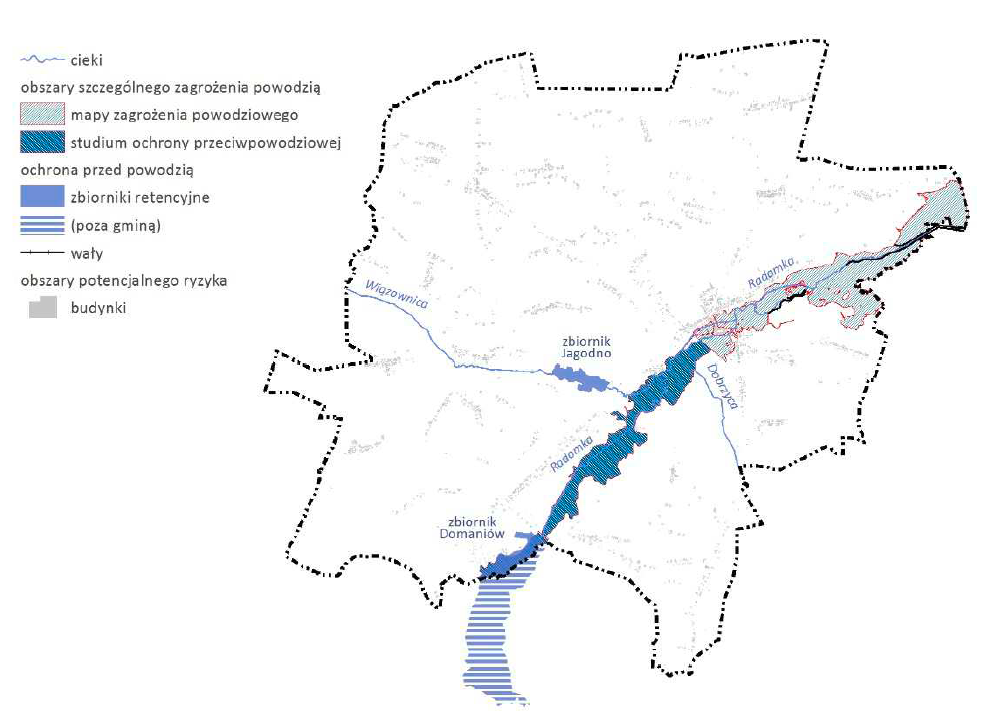 Rysunek . Zagrożenie powodziowe na terenie gminy Przytyk (źródło: Studium uwarunkowań i kierunków zagospodarowania przestrzennego gminy Przytyk, 2016 r.)6.9.2. StanWedług informacji Komendy Powiatowej Straży Pożarnej w Radomiu na terenie gminy Przytyk w 2016 r. miało miejsce:39 pożarów,2 gwałtowne zjawiska atmosferyczne – huragany, silne wiatry,2 inne zdarzenia naturalne. W 2015 roku wystąpiły następujące zjawiska:45 pożarów,3 gwałtowne opady atmosferyczne,14 gwałtownych zjawisk atmosferycznych – huragany, silne wiatry.6.9.3. WpływPotencjalne zdarzenia, awarie, wypadki lub też katastrofy naturalne wpływają w sposób bezpośredni na życie i zdrowie mieszkańców i pozostałych istot żywych, a także na dobra materialne i zasoby przyrody. Mogą one stanowić realne zagrożenie dla elementów środowiska, takich jak: powietrze, wody i gleby.6.9.4. Syntetyczna informacja o realizacji dotychczasowego Programu ochrony środowiska Szczegółowy opis przedstawia "Raport z wykonania Programu ochrony środowiska dla gminy Przytyk za lata 2015-2016". Tabela . Stan realizacji celów i kierunków działań w zakresie nadzwyczajnych zagrożeń środowiska w latach 2015-2016 na terenie gminy PrzytykDla osiągnięcia celów realizowane były następujące kierunki działania i zadania:utrzymywanie w sprawności i gotowości służb ratowniczych, w tym ochrony przeciwpożarowej,budowa zbiornika retencyjnego,utrzymywanie formacji Obrony Cywilnej, pogotowia ratunkowego i pozostałych służb medycznych,informowanie społeczeństwa o wystąpieniu zagrożeń,zarządzanie kryzysowe,poprawa organizacji i bezpieczeństwa ruchu drogowego.promocja zdrowego stylu życia i realizacja programów profilaktyki zdrowotnej.6.9.5. Analiza SWOT oraz główne zagrożenia i problemyPoniżej przedstawiono wyniki analizy SWOT dla obszaru interwencji: nadzwyczajne zagrożenia środowiska.Główne zagrożenia i problemy:potencjalna możliwość wystąpienia zdarzeń, awarii, wypadków i katastrof naturalnych, stanowiących zagrożenie dla zdrowia i życia mieszkańców, istot żywych, mienia i zasobów środowiska.6.9.6. Tendencje zmian stanu środowiskaZmiany klimatu będą powodować natężenie gwałtownych zjawisk pogodowych: huraganowych wiatrów, ulewnych deszczy, występowania suszy. Wzmacnianie systemu prewencyjnego będzie skutkowało ograniczeniem skutków wystąpienia takich zagrożeń dla środowiska, w tym ludzi i ich mienia.6.10. Gospodarka odpadami6.10.1. Siły sprawcze i presjeGłówne czynniki:funkcjonujący system gospodarki odpadami, składający się ze zbierania i transportu odpadów oraz przekazywania ich do instalacji odzysku i unieszkodliwiania,poziom i styl konsumpcji, poziom zamożności mieszkańców, warunkujące rodzaj i ilości wytwarzanych odpadów,akty prawne – międzynarodowe, krajowe i miejscowe oraz dokumenty strategiczne (wojewódzki i krajowy plan gospodarki odpadami), narzucające i  określające sposób postępowania z odpadami,świadomość ekologiczna mieszkańców gminy i edukacja ekologiczna prowadzona przez różne podmioty.6.10.2. StanNa terenie gminy Przytyk obowiązuje Plan gospodarki odpadami dla województwa mazowieckiego 2022, przyjęty uchwałą Sejmiku Województwa Mazowieckiego nr 209/16 z dnia 19 grudnia 2016 r. Gmina Przytyk została przypisana do Południowego Regionu Gospodarki Odpadami. W skład tego obszaru zaliczono 64 gmin z powiatów: białobrzeski, grójecki, kozienicki, lipski, m. Radom, piaseczyński, przysuski, radomski i szydłowiecki.W 2016 r. z terenu gminy Przytyk odpady komunalne odbierane były od 1817 właścicieli nieruchomości. Odpady komunalne z terenu gminy zbierane były w postaci zmieszanej lub selektywnej (papier, metale, tworzywa sztuczne, opakowania wielomateriałowe, szkło, odpady zielone, zużyte baterie, akumulatory, świetlówki, przeterminowane leki). W 2016 odpady komunalne odbierał jeden uprawniony podmiot. Ponadto, odbierane są odpady wielkogabarytowe oraz zużyty sprzęt elektryczny i elektroniczny.Na terenie gminy funkcjonuje stały punkt selektywnie zebranych odpadów komunalnych tzw. PSZOK, zlokalizowany w Kaszewskiej Woli 30. W 2016 r. z terenu gminy Przytyk odebrano łącznie  627,60 Mg odpadów, w tym 401,86 niesegregowanych (zmieszanych) odpadów komunalnych. Tabela . Odpady komunalne zebrane w 2016 r. na terenie gminy PrzytykW 2016 r. osiągnięto następujące poziomy odzysku:ograniczenia masy odpadów komunalnych ulegających biodegradacji przekazywanych do składowania – 0%,recyklingu i przygotowania do ponownego użycia papieru, metali, tworzyw sztucznych i szkła – 29,18%,recyklingu, przygotowania do ponownego użycia i odzysku innymi metodami innych niż niebezpieczne odpadów budowlanych i rozbiórkowych – 100%.W 2016 r. odpady zebrane z terenu gminy Przytyk kierowane były do:instalacji mechaniczno-biologicznej w Zakładzie Utylizacji Odpadów Komunalnych w Radomiu (RIPOK – regionalna instalacja przetwarzania odpadów komunalnych),kompostowni odpadów zielonych w Zakładzie Utylizacji Odpadów Komunalnych „Radkom” Sp. z o.o. w Radomiu 9IPOK),linii mechanicznego przetwarzania odpadów firmy EKO-SAM Sp. z o.o., Kaszewska Wola 30,instalacji – linii przerobu odpadów budowlanych i podobnych w Zakładzie Utylizacji Odpadów Komunalnych w Radomiu (RIPOK),linii do produkcji paliwa alternatywnego w Zakładzie Segregacji i Odzysku Odpadów w Skarżysku Kamiennej,Zakładu Przetwarzania Zużytego Sprzętu Elektrycznego i Elektronicznego w Piekoszowie,FUT ARPI w Dębicy (zużyte opony),linii mechanicznego przetwarzania odpadów firmy Usługi Ekologiczne EKO-JAS w Wolanowie,Świecie Recykling Sp. z o.o. w Świeciu.Gmina prowadziła działania informacyjne i edukacyjne w zakresie prawidłowego gospodarowania odpadami komunalnymi, w szczególności w zakresie selektywnego zbierania odpadów komunalnych.6.10.3. WpływGospodarka odpadami wpływa na wybrane elementy środowiska (gleby, powietrze, klimat akustyczny i wody), a tym samym na mieszkańców gminy i pozostałe istoty żywe. Postępowanie z odpadami może powodować także zagrożenie mikrobiologiczne oraz uciążliwości odorowe. Sporadycznie spotyka się „dzikie” wysypiska, na których w nielegalny sposób deponowane są odpady.6.10.4. Syntetyczna informacja o realizacji dotychczasowego Programu ochrony środowiska Szczegółowy opis przedstawia "Raport z wykonania Programu ochrony środowiska dla gminy Przytyk za lata 2015-2016". Tabela . Stan realizacji celów i kierunków działań w zakresie gospodarki odpadami w latach 2015-2016 na terenie gminy PrzytykDla osiągnięcia celów realizowane były następujące kierunki działania i zadania:prowadzenie gospodarki odpadami komunalnymi, w tym selektywnej zbiórki odpadów,prowadzenie PSZOK - Punktu Selektywnej Zbiórki Odpadów Komunalnych w Woli Kaszewskiej,oczyszczanie terenu gminy,edukacja ekologiczna ukierunkowana na prawidłowe prowadzenie gospodarki odpadami.6.10.5. Analiza SWOT oraz główne zagrożenia i problemyPoniżej przedstawiono wyniki analizy SWOT dla obszaru interwencji: gospodarka odpadami.Główne zagrożenia i problemy:przypadki nielegalnego pozbywania się odpadów (np. spalanie w piecach domowych).6.10.6. Tendencje zmian stanu środowiskaW związku z narastającym konsumpcjonizmem nastąpi  wzrost strumienia wytwarzanych odpadów komunalnych. Z drugiej strony, przepisy prawne i dokumenty planistyczne będą obligować władze gminy do zwiększania kontroli nad odpadami oraz prawidłowego postępowania. Nastąpi zmniejszenie ilości odpadów deponowanych na składowiskach przy jednoczesnym wzroście ilości odpadów poddawanych procesom odzysku lub unieszkodliwiania. 7. Cele ochrony środowiska na terenie gminy PrzytykW Programie ochrony środowiska dla gminy Przytyk wyznaczone cele, których rozwiązanie przyczyni się w największym stopniu do poprawy stanu środowiska. Przedstawia je poniższa tabela.Cel nadrzędny:Zrównoważony rozwój gminy Przytyk, gdzie częścią procesów rozwojowych jest ochrona środowiska Tabela . Cele ochrony środowiska do 2024 roku na terenie gminy Przytyk7.1. Cele, wskaźniki oraz  kierunki działania dla obszaru interwencji: ochrona klimatu i jakości powietrza7.2. Cele, wskaźniki oraz kierunki działania dla obszaru interwencji: zagrożenia hałasem7.3. Cele, wskaźniki oraz  kierunki działania dla obszaru interwencji: pola elektromagnetyczne7.4. Cele, wskaźniki oraz  kierunki działania dla obszaru interwencji: gospodarowanie wodami7.5. Cele, wskaźniki oraz  kierunki działania dla obszaru interwencji: gospodarka wodno - ściekowa7.6 Cele, wskaźniki oraz  kierunki działania dla obszaru interwencji: zasoby geologiczne7.7. Cele, wskaźniki oraz  kierunki działania dla obszaru interwencji: gleby7.8. Cele, wskaźniki oraz kierunki działania dla obszaru interwencji: zasoby przyrodnicze7.9. Cele, wskaźniki oraz kierunki działania dla obszaru interwencji: zagrożenia katastrofami naturalnymi7.10. Cele, wskaźniki oraz  kierunki działania dla obszaru interwencji: gospodarka odpadami i zapobieganie powstawaniu odpadów7.11. Cele, wskaźniki oraz  kierunki działania dla zagadnienia horyzontalnego: edukacja ekologiczna8. Harmonogram realizacji zadań własnych i monitorowanych wraz z ich finansowaniem8.1. Obszar interwencji: ochrona klimatu i jakości powietrza8.2. Obszar interwencji: zagrożenie hałasem
8.3. Obszar interwencji: pola elektromagnetyczne8.4. Obszar interwencji: gospodarowanie wodami8.5. Obszar interwencji: gospodarka wodna - ściekowa8.6. Obszar interwencji: zasoby geologiczne8.7. Obszar interwencji: gleby8.8. Obszar interwencji: zasoby przyrody8.9. Obszar interwencji: gospodarka odpadami i zapobieganie powstawaniu odpadów8.10. Obszar interwencji: zagrożenia poważnymi awariami8.11. Obszar interwencji: edukacja ekologiczna9. System realizacji programu ochrony środowiskaRealizacja programu ochrony środowiska składa się z wielu działań, wykonywanych przez kilkadziesiąt organów administracji, instytucji i  podmiotów na poziomie gminnym, powiatowym, wojewódzkim i krajowym. Wójt Gminy Przytyk odpowiada za wdrożenie Programie ochrony środowiska  i jest zobowiązany do opracowania oraz wdrożenia systemu monitoringu jego realizacji. Wójt Gminy Przytyk będzie prowadził działania poprzez upoważnione osoby lub komórki organizacyjne Urzędu Gminy i jednostki pomocnicze i organizacyjne gminy. Obowiązki wyznaczono także podmiotom gospodarczym realizującym poszczególne zadania wymienione w harmonogramie, a także podmiotom kontrolującym przebieg realizacji i efekty programu. Istotną rolę w realizacji zadań wyznaczonych w programie pełnić będą jednostki badawczo-rozwojowe, agencje, fundacje, organizacje gospodarcze i społeczne organizacje ekologiczne. Wszystkie organy administracji i instytucje wykonują przypisane im zadania w oparciu o przepisy prawa, w zakresie objętym ich właściwością.Działania Wójta Gminy Przytyk polegać będą na:delegowaniu poszczególnych zadań na pozostałych uczestników wyznaczonych w Programie,podejmowaniu współpracy z interesariuszami i włączeniu do realizacji zadań szerokiego grona społeczności gminy,ustanawianiu prawa lokalnego – w formie podejmowania uchwał, zarządzeń oraz decyzji administracyjnych związanych merytorycznie z zawartością Programu,poszukiwaniu wewnętrznych i zewnętrznych źródeł finansowania dla wyznaczonych Programem zadań i działań,realizowaniu wyznaczonych celów i kierunków interwencji, poprzez wykonywanie zadań z harmonogramu rzeczowo - finansowego,wprowadzaniu okresowych korekt w realizacji zadań, w zależności od sytuacji finansowej gminy,monitorowaniu postępów w realizacji Programu,prowadzeniu działań promocyjnych związanych z wykonywaniem Programu.Instrumenty realizacji programu ochrony środowiska wynikające z zapisów ustawowych można podzielić na: prawne, finansowe, społeczne i strukturalne. Instrumenty prawno-administracyjneSą to  ustanowione mocą aktów prawnych działania, sposoby postępowania zakazy lub nakazy, których celem jest regulacja korzystania ze środowiska i zapewnienie jego ochrony, mająca bezpośredni wpływ na zachowanie jednostek administracyjnych, podmiotów gospodarczych 
i wszystkich obywateli. Ochrona środowiska realizowana jest na podstawie kilkuset ustaw, rozporządzeń i obwieszczeń, wśród których najważniejsze to: ustawa prawo ochrony środowiska, ustawa prawo wodne,ustawa o planowaniu i zagospodarowaniu przestrzennym,ustawa o ochronie przyrody,ustawa o odpadach,ustawa prawo geologiczne i górnicze,ustawa prawo budowlane,ustawa o udostępnianiu informacji o środowisku i jego ochronie, udziale społeczeństwa 
w ochronie środowiska oraz o ocenach oddziaływania na środowisko,ustawa o krajowym systemie ekozarządzania i audytu.Do  instrumentów prawno-organizacyjnych w ochronie środowiska należą między innymi:zakazy (np. dotyczące emisji związków niebezpiecznych dla środowiska i zdrowia człowieka oraz stosowania technologii niebezpiecznych dla środowiska) i nakazy (np. ograniczenia produkcji ze względu na nadmierną emisję zanieczyszczeń),standardy (m.in. jakości środowiska - normy emisji, normy właściwego postępowania, 
np. oszczędności energii, przewozu substancji niebezpiecznych),pozwolenia administracyjne - pozwolenia emisyjne (dotyczą wprowadzania do środowiska substancji lub energii (np. wprowadzania ścieków do wód lub ziemi, wprowadzania gazów lub pyłów do powietrza, wytwarzania odpadów, emitowania hałasu, emitowania pól elektromagnetycznych, zintegrowanego oddziaływania na środowisko) oraz pozwolenia reglamentacyjno-eksploatacyjne (np. koncesje na wydobywanie kopalin ze złóż, pozwolenia na wycinanie drzew i krzewów, pozwolenia wodnoprawne w zakresie: wykonywania urządzeń wodnych, poboru wód podziemnych, rolniczego wykorzystania ścieków, decyzje ustalające warunki regulacji cieków wodnych, robót melioracyjnych, odwodnień budowlanych oraz innych robót ziemnych, decyzje o warunkach zabudowy i zagospodarowania terenu),procedury i decyzje administracyjne, ustalające określony sposób postępowania, który wymusza rozpoznanie i uwzględnienie problemów użytkowania i ochrony środowiska przy podejmowaniu konkretnych działań (np. procedura postępowania w sprawie oceny oddziaływania na środowisko skutków realizacji opracowywanych planów i programów, procedura postępowania w sprawie oceny oddziaływania na środowisko planowanych przedsięwzięć, procedura zapewnienia udziału społeczeństwa w postępowaniu administracyjnym dotyczącym korzystania ze środowiska, procedura dostępu społeczeństwa do informacji o środowisku).Wśród instrumentów prawnych szczególne miejsce mają plany zagospodarowania przestrzennego (prawo miejscowe), które zapewniają kompleksowe rozwiązanie zabudowy, ze szczególnym uwzględnieniem gospodarki wodnej, odprowadzania ścieków, gospodarki odpadami, zaopatrzenia w ciepło i energię, systemów transportowych i komunikacji publicznej oraz urządzania i kształtowania terenów zieleni. Instrumenty ekonomiczneInstrumenty ekonomiczne to narzędzia finansowe, których zadaniem jest głównie inspirowanie podmiotów gospodarczych do oszczędnego gospodarowania surowcami, materiałami i energią oraz gromadzenie środków finansowych na przedsięwzięcia związane z ochroną środowiska. Do elementów systemu finansowania ochrony środowiska należą przede wszystkim: Podatki i opłaty – ponoszone przez podmioty oddziałujące na środowisko w wykorzystujące jego zasoby  w myśl zasady "zanieczyszczający płaci". Opłaty stosowane są za działania zgodne 
z prawem. Obowiązek ten dotyczy również osób fizycznych, jeśli osoby te korzystają ze środowiska w zakresie wymagającym pozwolenia. Wyróżniono opłaty:opłaty za emisję (np. wprowadzenie gazów lub pyłów do powietrza, składowanie odpadów, odprowadzanie ścieków do wód lub do ziemi),opłaty za korzystanie ze środowiska (np. za pobór wody podziemnej),opłaty produktowe i depozytowe, będące świadczeniami za wprowadzanie do obrotu lub korzystanie z produktów, które powodują zanieczyszczenie środowiska w fazie produkcji, konsumpcji lub utylizacji,opłaty administracyjne, będące płatnościami za czynności urzędowe (np. za przygotowanie i wydanie decyzji, licencji, itp.),opłaty usługowe, będące płatnościami za zbiorowe lub publiczne unieszkodliwianie zanieczyszczeń,podatek gruntowy i leśny,opłaty podwyższone są sankcją za prowadzenie działalności bez wymaganego pozwolenia.Administracyjne kary pieniężne - są sankcją za korzystanie ze środowiska z naruszeniem wymagań (np. za przekroczenie ilości lub rodzaju gazów i pyłów wprowadzanych do powietrza, za przekroczenie ilości wody pobranej, za usuwanie drzew lub krzewów bez zezwolenia, niewypełnienie obowiązków sprawozdawczych itp.),Fundusze celowe – Narodowy Fundusz Ochrony Środowiska i Gospodarki Wodnej, Wojewódzki Fundusz Ochrony Środowiska i Gospodarki Wodnej, Fundusz Ochrony Gruntów Rolnych,Subwencje – pomoc finansowa przyznawana podmiotom prawnym podejmującym działania ochronne:dotacje – bezzwrotna, jednorazowa pomoc podmiotom realizującym określone przedsięwzięcia,preferencyjne kredyty i pożyczki – o oprocentowaniu niższym od rynkowej stopy procentowej,ulgi podatkowe – np. w postaci pozwoleń na przyspieszoną amortyzację lub zwolnienia i rabaty podatkowe,subwencje stałe – wspomaganie finansowe określonej działalności w zakresie ochrony środowiska, np. finansowanie czasopism o profilu ekologicznym,Handel pozwoleniami emisji (np. SO2).Instrumenty społeczneInstrumenty społeczne to: dostęp do informacji o środowisku, edukacja ekologiczna,komunikacja społeczna: systemy konsultacji i debat publicznych oraz wprowadzanie mechanizmów tzw. budowania świadomości,współpraca i budowanie partnerstwa pomiędzy samorządem a społeczeństwem (włączenie do realizacji Programu jak najszerszej liczby osób, system szkoleń i dokształcania),udział społeczeństwa w sprawach związanych z ochroną środowiska,tzw. nacisk społeczny (petycje, zbieranie podpisów, akcje, demonstracje i manifestacje).Instrumenty strukturalneInstrumenty strukturalne to głównie opracowania o charakterze strategicznym i planistycznym, szczebla gminnego, powiatowego, wojewódzkiego,  krajowego i międzynarodowego. Dokumenty te określają główne cele i kierunki działań w ramach rozwoju gospodarczego, społecznego i ochrony środowiska. Program ochrony środowiska jest zgodny z zapisami tych dokumentów.Warunkiem wdrożenia zapisów Programu jest pozyskanie środków finansowych na realizację poszczególnych zadań. Koszty planowanych przedsięwzięć są dużo większe niż możliwości finansowe gminy Przytyk, dlatego realizacja zamierzeń Programu jest możliwa przy wspomaganiu ich wykonywania ze źródeł zewnętrznych. Źródła finansowania, które mogą by zaangażowane w realizację przedsięwzięć określonych w Programie stanowią:środki własne gminy (budżet gminy),środki własne podmiotów gospodarczych,środki budżetu państwa,środki budżetu województwa mazowieckiego,środki budżetu powiatu radomskiego,środki pochodzące z ekologicznych funduszy celowych (NFOŚiGW oraz WFOŚiGW),fundusze unijne, a w szczególności Fundusz Spójności oraz fundusze strukturalne,kredyty i pożyczki udzielane w bankach komercyjnych,kredyty i pożyczki o oprocentowaniu preferencyjnym udzielane przez instytucje wspierające rozwój gmin i powiatów.Rozwiązaniem jest też zawiązywanie spółek partnerskich publiczno – prywatnych z zainteresowanymi inwestorami, co nie pozbawia władz samorządowych wpływu na decyzje związane z daną inwestycją. Kontrola realizacji Programu wymaga oceny stopnia realizacji przyjętych w nim celów i działań, przewidzianych do wykonania w określonym terminie. Należy systematycznie oceniać też stopień rozbieżności między założeniami a realizacją Programu oraz analizować przyczyny tych niespójności. Wójt Gminy Przytyk co 2 lata sporządza raport z wykonania programu ochrony środowiska i przedstawia go Radzie Gminy. W  2019 roku nastąpi ocena realizacji przedsięwzięć priorytetowych przewidzianych do realizacji w latach 2017 - 2018. Ten cykl będzie się powtarzał co dwa lata, co zapewni ciągły nadzór nad wykonaniem Programu. W celu nadzoru nad realizacją Programu wybrano wskaźniki, które będą pomocne w przedstawianiu stopnia realizacji założonych celów. Wyznaczono następujące tendencje:+ pozytywna tendencja- negatywna tendencja0 – brak wyraźnej tendencji? brak możliwości wyznaczenia tendencjiTabela . Wskaźniki Programu ochrony środowiska dla gminy PrzytykTabela opracowana na podstawie danych z Banku Danych Regionalnych, GUS 2017Spis tabelTabela 1. Formy użytkowania terenu w gminie Przytyk w 2014 r.	10Tabela 2. Wykaz podmiotów gospodarczych na terenie gminy Przytyk w 2016 r. według sekcji PKD 2007	13Tabela 3. Klasyfikacja strefy mazowieckiej dla zanieczyszczeń mających  określone poziomy dopuszczalne – kryterium ochrona zdrowia	19Tabela 4. Klasyfikacja strefy mazowieckiej dla zanieczyszczeń mających  określone poziomy docelowe – kryterium ochrona zdrowia	19Tabela 5. Klasyfikacja strefy mazowieckiej dla zanieczyszczeń mających  określone poziomy celu długoterminowego - ochrona zdrowia	19Tabela 6. Klasyfikacja strefy mazowieckiej dla zanieczyszczeń mających  określone poziomy dopuszczalne - ochrona roślin	19Tabela 7. Klasyfikacja strefy mazowieckiej dla zanieczyszczeń mających  określone poziomy docelowe - ochrona roślin	19Tabela 8. Klasyfikacja strefy mazowieckiej dla zanieczyszczeń mających  określone poziomy celu długoterminowego - ochrona roślin	20Tabela 9. Stan realizacji celów i kierunków działań w zakresie powietrza atmosferycznego w latach 2015-2016 na terenie gminy Przytyk	22Tabela 10. Średnie dobowe natężenie ruchu na drogach wojewódzkich przebiegających przez gminę Przytyk  w 2010 r. oraz w 2015 r.	25Tabela 11. Stan realizacji celów i kierunków działań w zakresie zagrożenia hałasem w latach 2015-2016 na terenie gminy Przytyk	26Tabela 12. Wykaz stacji bazowych telefonii komórkowych na terenie gminy Przytyk (źródło: BTS Search)	29Tabela 13. Wyniki pomiarów pól elektromagnetycznych w województwie mazowieckim w 2015 roku na terenie powiatu radomskiego	29Tabela 14. Stan realizacji celów i kierunków działań w zakresie pól elektromagnetycznych w latach 2015-2016 na terenie gminy Przytyk	30Tabela 15. Jakość wód rzeki Radomki w 2016 r.	34Tabela 16. Stan realizacji celów i kierunków działań w zakresie gospodarowania wodami w latach 2014-2015 na terenie gminy Przytyk	37Tabela 17. Charakterystyka głównych ujęć wód podziemnych i studni w gminie Przytyk	39Tabela 18. Wykaz oczyszczalni ścieków na terenie gminy Przytyk (źródło: WIOŚ)	41Tabela 19. Stan realizacji celów i kierunków działań w zakresie gospodarki wodno-ściekowej w latach 2015-2016 na terenie gminy Przytyk	42Tabela 20. Wykaz złóż kopalin na terenie gminy Przytyk	44Tabela 21. Stan realizacji celów i kierunków działań w zakresie zasobów geologicznych w latach 2015-2016 na terenie gminy Przytyk	47Tabela 22. Stan realizacji celów i kierunków działań w zakresie ochrony gleb w latach 2015-2016 na terenie gminy Przytyk	49Tabela 23. Wykaz użytków ekologicznych na terenie gminy Przytyk	51Tabela 24. Stan realizacji celów i kierunków działań w zakresie zasobów przyrody w latach 2015-2016 na terenie gminy Przytyk	56Tabela 25. Stan realizacji celów i kierunków działań w zakresie nadzwyczajnych zagrożeń środowiska w latach 2015-2016 na terenie gminy Przytyk	60Tabela 26. Odpady komunalne zebrane w 2016 r. na terenie gminy Przytyk	62Tabela 27. Stan realizacji celów i kierunków działań w zakresie gospodarki odpadami w latach 2015-2016 na terenie gminy Przytyk	63Tabela 28. Cele ochrony środowiska do 2024 roku na terenie gminy Przytyk	64Tabela 29. Wskaźniki Programu ochrony środowiska dla gminy Przytyk	100Spis rysunkówRysunek 1. Położenie gminy Przytyk na tle Polski (źródło: maps.google.pl)	8Rysunek 2. Położenie gminy Przytyk (źródło: maps.google.pl)	8Rysunek 3. Regionalizacja fizyczno-geograficzna rejonu gminy Przytyk (źródło: www.pgi.gov.pl)	9Rysunek 5. Mapa zagospodarowania przestrzennego okolic gminy Przytyk  (źródło: www.maps.google.pl)	11Rysunek 6. Prognoza liczby ludności na terenie Gminy Przytyk  (źródło: Plan gospodarki niskoemisyjnej dla gminy Przytyk, 2016 r.)	12Rysunek 7. Róża wiatrów dla okolic Radomia  (źródło: Program ochrony środowiska dla miasta Radomia)	21Rysunek 8. Układ drogowy gminy Przytyk  (źródło: Studium uwarunkowań i kierunków zagospodarowania przestrzennego gminy Przytyk)	24Rysunek 9. Turystyczne szlaki rowerowe na terenie gminy Przytyk  (źródło: Studium uwarunkowań i kierunków zagospodarowania przestrzennego gminy Przytyk, 2016 r.)	25Rysunek 10. Lokalizacja stacji bazowych telefonii komórkowych w rejonie gminy Przytyk  (źródło: btsearch.pl)	28Rysunek 11. Sieć hydrograficzna okolic gminy Przytyk (źródło: www.kzgw.pl)	32Rysunek 12. Zbiornik Domaniów (źródło: http://m-sto.org/gdzienaptaki/domaniow/domaniow.htm)	33Rysunek 13. Podział gminy Przytyk na jednolite części wód powierzchniowych (źródło: www.kzgw.pl)	34Rysunek 14. Główne Zbiorniki Wód Podziemnych na terenie gminy Przytyk (źródło: psh.gov.pl)	36Rysunek 15. Ujęcia wód podziemnych na terenie gminy Przytyk  (źródło: Studium uwarunkowań i kierunków zagospodarowania przestrzennego dla gminy Przytyk)	39Rysunek 16. Obszary objęte siecią kanalizacyjną na terenie gminy Przytyk  (źródło: Studium uwarunkowań i kierunków zagospodarowania przestrzennego dla gminy Przytyk)	40Rysunek 17. Lokalizacja złoża Borki (źródło: Państwowy Instytut Geologiczny – PIB, 2017 r.)	45Rysunek 18. Lokalizacja złóż Wygnanów i Wygnanów I  (źródło: Państwowy Instytut Geologiczny – PIB, 2017 r.)	45Rysunek 19. Lokalizacja złoża Sukowska Wola (źródło: Państwowy Instytut Geologiczny – PIB, 2017 r.)	46Rysunek 20. Rozmieszczenie gleb dobrych i bardzo dobrych, w tym chronionych na terenie gminy Przytyk  (źródło: Studium uwarunkowań i kierunków zagospodarowania przestrzennego dla gminy Przytyk)	49Rysunek 21. Formy ochrony przyrody na terenie gminy Przytyk – użytki ekologiczne  (źródło: geoserwis.gdos.gov.pl)	52Rysunek 22. Proponowane w Studium.. nowe formy ochrony przyrody (źródło: Studium uwarunkowań i kierunków zagospodarowania przestrzennego gminy Przytyk, 2016 r.)	53Rysunek 23. System powiązań ekologicznych na terenie gminy Przytyk  (źródło: Studium uwarunkowań i kierunków zagospodarowania przestrzennego gminy Przytyk, 2016 r.)	54Rysunek 24. Położenie lasów na terenie gminy Przytyk (źródło: Google Maps)	56Rysunek 25. Zagrożenie powodziowe na terenie gminy Przytyk (źródło: Studium uwarunkowań i kierunków zagospodarowania przestrzennego gminy Przytyk, 2016 r.)	59SkrótObjaśnieniaµgmikrogramARiMRAgencja Restrukturyzacji i Modernizacji RolnictwaB(a)Pbenzo-a-pirenC6H6benzenCdkadmCOtlenek węgladam3tysiąc metrów sześciennychdBdecybeleDWDroga wojewódzkaDz.U.Dziennik UstawGDDKiAGeneralna Dyrekcja Dróg Krajowych i AutostradGUSGłówny Urząd StatystycznyGZWPGłówny Zbiornik Wód PodziemnychhahektarIMiGWInstytut Meteorologii i Gospodarki WodnejIUNGInstytut Upraw, Nawożenia i GleboznawstwaJCWjednolite części wódJCWPjednolite części wód powierzchniowychkgkilogramkmkilometrkm2kilometr kwadratowyKP PSPKomenda Powiatowa Państwowej Straży PożarnejLAeqDrównoważny poziom dźwięku dla pory dniaLAeqNrównoważny poziom dźwięku dla pory nocymmetrmg/dm3miligramy na decymetr sześciennym n.p.mmetry nad poziomem morzam/smetr na sekundęm3metr sześciennym3/hmetr sześcienny na godzinęm3/dmetr sześcienny na dobęMgtonaMHzmegaherceMZOmoduł zasobów odnawialnych wód podziemnychNFOŚiGWNarodowy Fundusz Ochrony Środowiska i Gospodarki WodnejNO2dwutlenek azotuNOxtlenki azotuO3ozonOSPOchotnicza Straż PożarnaOWOobszar wysokiej ochrony wódOZEodnawialne źródła energiiPIG-PIBPaństwowy Instytut Geologiczny - Państwowy Instytut BadawczyPKDPolska Klasyfikacja DziałalnościPM 2,5stężenie pyłu o średnicy aerodynamicznej ziaren do 2,5 mikronów mierzone metodą wagową z separacją frakcji lub metodami uznanymi za równorzędnePM10stężenie pyłu o średnicy aerodynamicznej ziaren do 10 mikronów mierzone metodą wagową z separacją frakcji lub metodami uznanymi za równorzędnePOŚprogram ochrony środowiskap.p.t.pod powierzchnią terenuPSDponiżej stanu dobregoRDOŚRegionalna Dyrekcja Ochrony Środowiska RZGWRegionalny Zarząd Gospodarki Wodnej SAspółka akcyjnaSOOspecjalne obszary ochrony wyznaczone na podstawie Dyrektywy Rady 92/43/EWG w sprawie ochrony siedlisk przyrodniczych oraz dzikiej fauny i flory, tzw. Dyrektywy Siedliskowej, dla siedlisk przyrodniczych wymienionych w załączniku I oraz siedlisk gatunków zwierząt i roślin wymienionych w załączniku II do DyrektywySO2dwutlenek siarkiSp. z o.o.Spółka z ograniczoną odpowiedzialnościąSUWstacja uzdatniania wodyTPStoksyczne środki przemysłoweUEUnia EuropejskawfOŚiGWWojewódzki Fundusz Ochrony Środowiska i Gospodarki Wodnej WIOŚWojewódzki Inspektorat Ochrony Środowiska WZMiUWWojewódzki Zarząd Melioracji i Urządzeń Wodnych Formy użytkowania terenuPowierzchnia [ha]Udział w całkowitejpowierzchni gminy [%]Powierzchnia ogółem13437100Powierzchnia lądowa1332699,2Użytki rolne, w tym:993473,9- grunty orne760056,6- łąki trwałe8936,6- pastwiska trwałe6654,9- sady2842,1- grunty rolne zabudowane3482,6- grunty pod stawami970,7- grunty pod rowami470,3Grunty leśne oraz zadrzewione i zakrzewione 290821,4- grunty leśne oraz zadrzewione i zakrzewione - lasy247318,4- grunty leśne oraz zadrzewione i zakrzewione – grunty zadrzewione i zakrzewione4353,2Grunty pod wodami1110,8Grunty zabudowane i zurbanizowane, w tym:4203,1- tereny mieszkaniowe300,2- tereny przemysłowe60,04- tereny inne zabudowane350,3- tereny zurbanizowane niezabudowane10,01- tereny rekreacji i wypoczynku150,1- tereny komunikacyjne - drogi3302,5Nieużytki630,5Tereny różne10,01Oznaczenie sekcji (PKD 2007)Opis sekcjiLiczba podmiotówARolnictwo, leśnictwo, łowiectwo i rybactwo9CPrzetwórstwo przemysłowe40EDostawa wody; gospodarowanie ściekami i odpadami oraz działalność związana z rekultywacją1FBudownictwo64GHandel hurtowy i detaliczny; naprawa pojazdów samochodowych, włączając motocykle132HTransport i gospodarka magazynowa23IDziałalność związana z zakwaterowaniem i usługami gastronomicznymi7JInformatyka i komunikacja3KDziałalność finansowa i ubezpieczeniowa3LDziałalność związana z obsługą rynku nieruchomości3MDziałalność profesjonalna, naukowa i techniczna11NDziałalność w zakresie usług administrowania i działalność wspierająca3OAdministracja publiczna i obrona narodowa, obowiązkowe ubezpieczenia społeczne11PEdukacja11QOpieka zdrowotna i pomoc społeczna10RDziałalność związana z kulturą, rozrywką i rekreacją8S i TPozostała działalność usługowa oraz gospodarstwa domowe zatrudniające pracowników, gospodarstwa domowe produkujące wyroby i świadczące usługi na własne potrzeby26Obszar interwencjiCeleOchrona klimatu i jakości powietrzaUtrzymanie dobrej jakości powietrza i zapobieganie zmianom klimatuZwiększenie wykorzystania odnawialnych źródeł energiiZagrożenie hałasemOgraniczenie uciążliwości hałasu Pola elektromagnetyczneOchrona przed polami elektromagnetycznymi Gospodarowanie wodamiPoprawa jakości wód powierzchniowych Rozwój retencji wódGospodarka wodno-ściekowaRozwój systemu gospodarki wodno-ściekowejZasoby geologiczneRacjonalne wydobycie zasobów kopalin wraz z  ograniczeniem oddziaływania środowisko w trakcie eksploatacji GlebyOchrona gleb rolnych i leśnychZasoby przyrodniczeOchrona i rozwój zasobów przyrody, w tym bioróżnorodnościOchrona cennego naturalnego i kulturowego krajobrazu gminyNadzwyczajne zagrożenia środowiskaOchrona przed zagrożeniami naturalnymi Gospodarka odpadami i zapobieganie powstawaniu odpadówRacjonalna gospodarka odpadami w ramach regionalnego systemuEdukacja ekologicznaEdukacja ekologiczna i rozwój świadomości ekologicznej mieszkańców gminyNazwa substancjiSymbol klasy wynikowej dla substancji w strefieDwutlenek siarkiADwutlenek azotuATlenek węglaABenzenAPył zawieszony PM10CPył zawieszony PM2.5COłówANazwa substancjiSymbol klasy wynikowej dla substancji w strefieArsen w pyle PM10AKadm w pyle PM10ANikiel w pyle PM10ABenzo/a/piren w pyle PM10COzonANazwa substancjiSymbol klasy wynikowej dla substancji w strefieOzonD2Nazwa substancjiSymbol klasy wynikowej dla substancji w strefieDwutlenek siarkiATlenki azotuANazwa substancjiSymbol klasy wynikowej dla substancji w strefieOzon (AOT40)ANazwa substancjiSymbol klasy wynikowej dla substancji w strefieOzon (AOT40)D2CeleStan realizacjiEliminacja niskiej emisjiOgraniczenie emisji zanieczyszczeń ze źródeł komunikacyjnychCele w trakcie realizacji – działania ciągłemodernizacja źródeł ciepła, zamianie nieefektywnych, przestarzałych źródeł ciepła (palenisk domowych opalanych węglem, starych kotłowni lokalnych) na bardziej ekologiczne i nowoczesne (np. opalane olejem),modernizacja dróg, usprawnianie ruchu, zmiana techniki jazdy, itp.,oczyszczanie gminy - poprzez utrzymywanie w czystości ulic, dróg i chodników w okresie letnim i zimowym.termomodernizacja obiektów,edukacja ekologiczna.Mocne strony Słabe strony Ograniczanie pylenia wtórnego, poprzez uprzątnięcie  powierzchniModernizacja, konserwacja, naprawy, zmiana źródeł ciepła oraz termomodernizacja budynkówOpracowanie i realizacja Planu gospodarki niskoemisyjnejNiska emisja allochtoniczna, napływowa, związana z położeniem gminy i dominującym kierunkiem wiatrówDominujące indywidualne źródła ciepła wykorzystujące węgiel kamienny Brak wykorzystania odnawialnych źródeł energii Niski potencjał ekonomiczny do inwestowania w ekologiczne źródła energiiSzanse ZagrożeniaEfekty realizacji wojewódzkich programów ochrony powietrzaMożliwość dofinansowania inwestycji w zakresie ochrony powietrza ze źródeł zewnętrznychBrak funduszy na inwestycje zmierzające do poprawy jakości powietrza atmosferycznegoBrak wystarczających zachęt ekonomicznych dla stosowania odnawialnych źródeł energiiNumer drogiOdcinekNatężenie ruchu – pojazdy silnikowe ogółemNatężenie ruchu – pojazdy silnikowe ogółemNumer drogiOdcinek2010 r.2015 r.740Zakrzew - Przytyk65376555740Przytyk - Potworów42054112732Stary Gózd - Przytyk9433311CeleStan realizacjiZmniejszenie uciążliwości hałasu komunikacyjnego w środowiskuCel w trakcie realizacji – działania ciągłeZmniejszenie uciążliwości hałasu komunikacyjnego w środowiskuwłaściwe planowanie przestrzenne, modernizacja układu komunikacyjnego, izolacja zielenią, stosowanie dźwiękochłonnej stolarki okiennej 
i drzwiowej.Mocne strony Słabe strony Niskie zagrożenie hałasem komunikacyjnym i dobry klimat akustyczny na większości terenu gminyPrzebudowa i modernizacja dróg, dzięki czemu uległy poprawie stan techniczny i parametry tych drógDostępność systemu komunikacji zbiorowej - autobusowejWzrost natężenia ruchu drogowego na drogach wojewódzkichSłaba jakość części dróg (drogi gruntowe)Brak ścieżek rowerowych i chodników w części dróg i ulicSzanse ZagrożeniaPowstające rozwiązań technologicznych dla pojazdów zmniejszające emisję hałasuRealizacja wojewódzkich programów ochrony przed hałasem przy drogach wojewódzkichBrak środków na działania i  inwestycje zmierzające do poprawy klimatu akustycznegoBrak nawyków przy ograniczaniu emisji hałasu (np. głośne słuchanie muzyki w miejscach publicznych)Lp.LokalizacjaSiećPasmoSłowikówmaszt Orange – dz. nr 8/6T-mobileGSM 1800Słowikówmaszt Orange – dz. nr 8/6T-mobileGSM 900Słowikówmaszt Orange – dz. nr 8/6T-mobileGSM 900Słowikówmaszt Orange – dz. nr 8/6T-mobileLTE 800Słowikówmaszt Orange – dz. nr 8/6T-mobileLTE 800Słowikówmaszt Orange – dz. nr 8/6T-mobileLTE 800Słowikówmaszt Orange – dz. nr 8/6T-mobileUMTS 2100Słowikówmaszt Orange – dz. nr 8/6T-mobileUMTE 2100Słowikówmaszt Orange – dz. nr 8/6T-mobileUMTS 2100Słowikówmaszt Orange – dz. nr 8/6T-mobileUMTE 2100Zameczekmaszt własny – dz. nr 135
Zameczekmaszt własny – dz. nr 135T-mobileGSM 1800Zameczekmaszt własny – dz. nr 135
Zameczekmaszt własny – dz. nr 135T-mobileGSM 1800Zameczekmaszt własny – dz. nr 135
Zameczekmaszt własny – dz. nr 135T-mobileGSM 900Zameczekmaszt własny – dz. nr 135
Zameczekmaszt własny – dz. nr 135T-mobileLTE 800Zameczekmaszt własny – dz. nr 135
Zameczekmaszt własny – dz. nr 135T-mobileLTE 800Zameczekmaszt własny – dz. nr 135
Zameczekmaszt własny – dz. nr 135T-mobileLTE 800Zameczekmaszt własny – dz. nr 135
Zameczekmaszt własny – dz. nr 135T-mobileUMTS 2100Zameczekmaszt własny – dz. nr 135
Zameczekmaszt własny – dz. nr 135T-mobileUMTS 2100Zameczekmaszt własny – dz. nr 135
Zameczekmaszt własny – dz. nr 135T-mobileUMTS 2100Zameczekmaszt własny – dz. nr 135
Zameczekmaszt własny – dz. nr 135T-mobileUMTS 2100Zameczekmaszt własny – dz. nr 135
Zameczekmaszt własny – dz. nr 135T-mobileUMTS 2100Zameczekmaszt własny – dz. nr 135
Zameczekmaszt własny – dz. nr 135T-mobileUMTS 2100Zameczekmaszt własny – dz. nr 135
Zameczekmaszt własny – dz. nr 135OrangeOrangeGSM 900Zameczekmaszt własny – dz. nr 135
Zameczekmaszt własny – dz. nr 135OrangeOrangeGSM 900Zameczekmaszt własny – dz. nr 135
Zameczekmaszt własny – dz. nr 135OrangeOrangeLTE 800LokalizacjaLokalizacjaLokalizacjaData pomiaruNatężenie składowej elektrycznej pola w [V/m]MiejscowośćWspółrzędne geograficzne w stopniachWspółrzędne geograficzne w stopniachData pomiaruNatężenie składowej elektrycznej pola w [V/m]MiejscowośćENData pomiaru(0,1 ÷ 3000) [MHz]Pionki, parking przy dworcu PKP Pionki Zachodnie21,44151,4722015-08-110,58Skaryszew, ul. Sienkiewicza na rogu Targowej21,25051,3112015-08-18< 0,2CeleStan realizacjiOchrona przed promieniowaniem elektromagnetycznymCel w trakcie realizacji – działania ciągłeW ramach działań ogólnopolskichMonitoring poziomów pól elektromagnetycznych na terenie powiatu radomskiegoMocne strony Słabe strony Utrzymujące się poniżej normy natężenie pól elektromagnetycznych (badanie prowadzone na terenie powiatu radomskiego)Mała liczba stacji bazowych telefonii komórkowych znajdujących się na terenie gminyWzrastająca liczba rozproszonych źródeł pól elektromagnetycznychSzanse ZagrożeniaTrwające badania dotyczące wpływu pól elektromagnetycznych na zdrowie ludzi Zastępowanie linii energetycznych napowietrznych liniami podziemnymi - kablowymiBrak pełnej wiedzy o skutkach długotrwałego oddziaływania pól elektromagnetycznych na zdrowie człowiekaNazwa rzekinr JCWNazwa punktuKlasa elementów biologicznychKlasa elementów hydromorfologicznychKlasa elementów fizykochemicznychStan ekologicznyStan chemicznyStanRadomkaPLRW200019252599Radomka - LisówIIIstan umiarkowanyIIstan dobryPSDponiżej stanu dobregoPSDponiżej stanu dobregoPSDponiżej stanu dobregozłyCeleStan realizacjiZapewnienie wystarczającej ilości wody o  odpowiedniej jakościRacjonalizacja zużycia wodyOchrona przed powodziąCele w trakcie realizacji – działania ciągłeZapewnienie wystarczającej ilości wody o  odpowiedniej jakościRacjonalizacja zużycia wodyOchrona przed powodziązmniejszenie emisji zanieczyszczeń punktowych, liniowych i obszarowych,działania realizowane przez osoby uprawiające ziemię poprzez rozważne i adekwatne do potrzeb stosowanie nawozów naturalnych i sztucznych,utrzymywanie w czystości zlewni cieków poprzez oczyszczanie powierzchni terenu i prawidłową gospodarkę odpadami,wydawanie pozwoleń wodnoprawnych przez Starostwo Powiatowe, opomiarowanie ilości zużywanej wody,edukacja ekologiczna, obejmująca także zagadnienia związane z ochroną wód i ograniczeniem jej zużycia,badania wód pitnych,rozbudowa małej retencji, rozbudowa i konserwacje systemu melioracyjnego, działania związane z planowaniem przestrzennym - zapobieganie nadmiernemu uszczelnianiu terenów zurbanizowanych.Mocne stronySłabe strony Monitoring wód powierzchniowych płynących przez teren gminy Kontrola nad wodami przeznaczonymi do picia Rozwój systemu do poboru i rozprowadzania wodyRozwój systemu do odprowadzania i oczyszczania ściekówZły stan wód powierzchniowych płynących przez teren gminyNiedostatecznie rozwinięty system odprowadzania i oczyszczania ścieków bytowychNawozy i środki ochrony roślin stosowane w rolnictwieSzanse ZagrożeniaMożliwość uzyskania środków zewnętrznych finansujących inwestycje z zakresu ochrony wódZobowiązania wynikające z przepisów prawa w dziedzinie kształtowania i ochrony środowiska naturalnego oraz z dokumentów strategicznych, np. wojewódzkiego programu małej retencji, krajowych planów przeciwdziałania skutkom suszy, ochrony przed powodzią, i innychPonadlokalne zanieczyszczenia wód powierzchniowychBrak środków finansowych na inwestycje w zakresie ochrony wódZmiany klimatyczne, powodujące częste występowanie suszy oraz ulewne deszczeNazwa ujęcia/studniLokalizacjaGłębokość otworu (m p.p.t.)Nazwa właściciela / użytkownikaWydajność ujęciam3/h l Utwory geologiczne warstwy wodonośnej Pobór wodym3/dSUWPodgajek Wschodni38,5Użytkownik: Zakład Gospodarki Komunalnej w Przytyku Sp. z o.o.100  czwartorzęd915SUWGlinice72Użytkownik: Zakład Gospodarki Komunalnej w Przytyku Sp. z o.o.30 m3Kreda dolna106 SUWWólka Domaniowska71Użytkownik: Zakład Gospodarki Komunalnej w Przytyku Sp. z o.o.55 m3/hjura200 Lp.WłaścicielNazwaMiejscowośćObszar z którego oczyszczalnia zbiera ściekiPrzepustowość (m3/d)Ścieki odprowadzone w 2015 roku (dam3)OdbiornikGmina Przytyk Zarządzający: Zakład Gospodarki Komunalnej w Przytyku Sp. z o.o.O.Ś. Wólka Domaniowska„BIOKONSUL”Wólka DomaniowskaGminy: Przytyk, Wieniawa, Wolanówmiejscowości z terenu gminy Przytyk; Wólka Domaniowska, Domaniów, Młódnice28290,53Radomka/WisłaOczyszczalnia komunalna dla gminy PrzytykZakład Gospodarki Komunalnej w Przytyku Sp. z o.o.O.Ś. Zameczek Kolonia„EKOLAND”ZameczekKoloniamiejscowości: Przytyk, Zameczek Kolonia, Zameczek, Podgajek Wschodni, Podgajek Zachodni25052,30Radomka/WisłaCeleStan realizacjiPoprawa jakości wód powierzchniowychCel w trakcie realizacji – działania ciągłePoprawa jakości wód powierzchniowychkonserwacja obiektów oczyszczających ścieki, rozbudowa sieci kanalizacyjnej, konserwacja obiektów oczyszczających ścieki, rozbudowa sieci kanalizacyjnej, opomiarowanie ilości zużywanej wody,rozbudowa, naprawy  i konserwacja systemu poboru i rozprowadzania wody.Mocne strony Słabe strony Zwodociągowanie większej części gminySkanalizowanie części gminyFunkcjonowanie dwóch oczyszczalni ściekówDobry stan techniczny sieci wodociągowej i kanalizacyjnejBudowa oczyszczalni przydomowychNiepełne objęcie obszaru gminy siecią kanalizacyjnąBrak wystarczającej ilości oczyszczalni przydomowych na terenach ekstensywnej zabudowyWysokie koszty inwestycji infrastrukturalnychSzanse ZagrożeniaDostępność programów zewnętrznych finansujących inwestycje z zakresu gospodarki wodno - ściekowejFunkcjonowanie przedsiębiorstwa wodociągowo – kanalizacyjnego, wykonującego inwestycje w tym zakresie - Zakładu Gospodarki Komunalnej w Przytyku Sp. z o.o.Brak środków finansowych na inwestycje w zakresie rozwoju gospodarki wodno-ściekowejNazwa złoża Typ surowcaNumer w rejestrzePołożenieZasoby geologiczne bilansowe w tys. tonWydobycie w 2016 r. w tys. tonBorkipiaski10-7/11/1119Sukowska Wola, dz. 19/4, 19/6192,8614Wygnanówpiaski10-7/12/1257Wygnanów, dz. 107-10963,362Wygnanów Ipiaski10-7/12/1258Wygnanów, dz. 11165,46-Sukowska Wolapiaski - surowce do prac inżynierskich10-7/12/1284a,bSukowska Wola, dz. 71/665,53-CeleStan realizacjiOchrona zasobów złóż nieeksploatowanychRekultywacja terenów poeksploatacyjnychCel w trakcie realizacji – działania ciągłeDziałania realizowane przez Okręgowy Urząd Górniczy i geologa powiatowego,W trakcie realizacji przez właścicieli terenów i podmioty gospodarcze prowadzące eksploatację.Mocne strony Słabe strony Uwzględnianie zasobów geologicznych w planowaniu przestrzennymWystępowanie surowców mineralnych Koncesjonowanie wydobycia surowcówPrzekształcenia powierzchni terenu i zniekształcenie krajobrazu w wyniku eksploatacji surowcówOkresowe i niewielkie podwyższenie stężenia spalin silnikowych, zwiększeniu pylenia oraz natężenia hałasu podczas eksploatacji surowcówSzanse ZagrożeniaNadzór instytucji zewnętrznych (Okręgowego Urzędu Górniczego w Warszawie, Marszałka Województwa Mazowieckiego, Starosty Powiatu radomskiego) nad złożami kopalinPotencjalne wystąpienie nielegalnej eksploatacji kopalin w wyniku pogorszenia się kondycji ekonomicznej społeczeństwaCeleStan realizacjiZapobieganie zanieczyszczeniu i niekorzystnemu przekształceniu powierzchni ziemiCel w trakcie realizacji – działania ciągłedziałania podejmowane przez osoby uprawiające ziemię,upowszechnianie zasad Dobrej praktyki rolniczej 
i rolnictwa ekologicznego,działania planistyczne.Mocne strony Słabe strony Brak zdiagnozowanych obszarów zanieczyszczenia gleb Brak dokładniejszych informacji o chemiźmie glebZakwaszenie części glebWystępowanie gleb przekształconych mechanicznie w obszarach zurbanizowanychSporadyczne występowanie "dzikich" wysypiskSzanse ZagrożeniaPlanowana aktualizacja atlasów geochemicznych gleb Występowanie suszy glebowej wywołanej globalnymi zmianami klimatuLp.NazwaOpisPowierzchniaLokalizacjaPodstawa prawna1użytek 139bagno1,29 haOblas, dz. ew. 480,oddział leśny 34bRozporządzenie Nr 72 Wojewody Mazowieckiego z dnia 8 lipca 2005r. w sprawie użytków ekologicznych (DUWM.2005.175.5572) Rozporządzenie Nr 35 WojewodyMazowieckiego z dnia 13 lipca 2007 r. zmieniające rozporządzenie w sprawie użytków ekologicznych (DUWM.2007.138.3651).Obwieszczenie Wojewody Mazowieckiego z dnia 15 lipca 2009 r. w sprawie ogłoszenia wykazów aktów prawa miejscowego wydanych na podstawie przepisów zmieniających ustawę o zmianie niektórych ustaw w związku ze zmianami w organizacji i podziale zadań administracji publicznej w województwie (DUWM.2009.112.3235) załącznik lp. 61; 952użytek 140silnie wilgotne zagłębienieterenu1,48 haOblas, dz. ew. 489,oddział leśny 43kRozporządzenie Nr 72 Wojewody Mazowieckiego z dnia 8 lipca 2005r. w sprawie użytków ekologicznych (DUWM.2005.175.5572) Rozporządzenie Nr 35 WojewodyMazowieckiego z dnia 13 lipca 2007 r. zmieniające rozporządzenie w sprawie użytków ekologicznych (DUWM.2007.138.3651).Obwieszczenie Wojewody Mazowieckiego z dnia 15 lipca 2009 r. w sprawie ogłoszenia wykazów aktów prawa miejscowego wydanych na podstawie przepisów zmieniających ustawę o zmianie niektórych ustaw w związku ze zmianami w organizacji i podziale zadań administracji publicznej w województwie (DUWM.2009.112.3235) załącznik lp. 61; 953użytek 141bagno4,18 haOblas, dz. ew. 490,oddział leśny 44f, g, kRozporządzenie Nr 72 Wojewody Mazowieckiego z dnia 8 lipca 2005r. w sprawie użytków ekologicznych (DUWM.2005.175.5572) Rozporządzenie Nr 35 WojewodyMazowieckiego z dnia 13 lipca 2007 r. zmieniające rozporządzenie w sprawie użytków ekologicznych (DUWM.2007.138.3651).Obwieszczenie Wojewody Mazowieckiego z dnia 15 lipca 2009 r. w sprawie ogłoszenia wykazów aktów prawa miejscowego wydanych na podstawie przepisów zmieniających ustawę o zmianie niektórych ustaw w związku ze zmianami w organizacji i podziale zadań administracji publicznej w województwie (DUWM.2009.112.3235) załącznik lp. 61; 954użytek 142bagno2,68 haOblas, dz. ew. 491,oddział leśny 45g, h, iRozporządzenie Nr 72 Wojewody Mazowieckiego z dnia 8 lipca 2005r. w sprawie użytków ekologicznych (DUWM.2005.175.5572) Rozporządzenie Nr 35 WojewodyMazowieckiego z dnia 13 lipca 2007 r. zmieniające rozporządzenie w sprawie użytków ekologicznych (DUWM.2007.138.3651).Obwieszczenie Wojewody Mazowieckiego z dnia 15 lipca 2009 r. w sprawie ogłoszenia wykazów aktów prawa miejscowego wydanych na podstawie przepisów zmieniających ustawę o zmianie niektórych ustaw w związku ze zmianami w organizacji i podziale zadań administracji publicznej w województwie (DUWM.2009.112.3235) załącznik lp. 61; 955użytek 143nieużytkowana łąka4,20 haOblas, dz. ew. 497,oddział leśny 49gRozporządzenie Nr 72 Wojewody Mazowieckiego z dnia 8 lipca 2005r. w sprawie użytków ekologicznych (DUWM.2005.175.5572) Rozporządzenie Nr 35 WojewodyMazowieckiego z dnia 13 lipca 2007 r. zmieniające rozporządzenie w sprawie użytków ekologicznych (DUWM.2007.138.3651).Obwieszczenie Wojewody Mazowieckiego z dnia 15 lipca 2009 r. w sprawie ogłoszenia wykazów aktów prawa miejscowego wydanych na podstawie przepisów zmieniających ustawę o zmianie niektórych ustaw w związku ze zmianami w organizacji i podziale zadań administracji publicznej w województwie (DUWM.2009.112.3235) załącznik lp. 61; 956użytek 144starorzecze rzeki Radomkizalewane wodą0,38 haOblas, dz. ew. 504,oddział leśny 55hRozporządzenie Nr 72 Wojewody Mazowieckiego z dnia 8 lipca 2005r. w sprawie użytków ekologicznych (DUWM.2005.175.5572) Rozporządzenie Nr 35 WojewodyMazowieckiego z dnia 13 lipca 2007 r. zmieniające rozporządzenie w sprawie użytków ekologicznych (DUWM.2007.138.3651).Obwieszczenie Wojewody Mazowieckiego z dnia 15 lipca 2009 r. w sprawie ogłoszenia wykazów aktów prawa miejscowego wydanych na podstawie przepisów zmieniających ustawę o zmianie niektórych ustaw w związku ze zmianami w organizacji i podziale zadań administracji publicznej w województwie (DUWM.2009.112.3235) załącznik lp. 61; 957użytek 145silnie wilgotne zagłębienieterenu1,13 haKrzyszkowice, dz. ew.441, oddział leśny63dRozporządzenie Nr 72 Wojewody Mazowieckiego z dnia 8 lipca 2005r. w sprawie użytków ekologicznych (DUWM.2005.175.5572) Rozporządzenie Nr 35 WojewodyMazowieckiego z dnia 13 lipca 2007 r. zmieniające rozporządzenie w sprawie użytków ekologicznych (DUWM.2007.138.3651).Obwieszczenie Wojewody Mazowieckiego z dnia 15 lipca 2009 r. w sprawie ogłoszenia wykazów aktów prawa miejscowego wydanych na podstawie przepisów zmieniających ustawę o zmianie niektórych ustaw w związku ze zmianami w organizacji i podziale zadań administracji publicznej w województwie (DUWM.2009.112.3235) załącznik lp. 61; 95CeleStan realizacji Zachowanie walorów i zasobów przyrodniczych gminyWzrost powierzchni terenów zieleni urządzonejCel w trakcie realizacji – działania ciągłeutrzymanie terenów zieleni urządzonej,działania związane z planowaniem przestrzennym,działania Nadleśnictwa Radom w zakresie ochrony, pielęgnacji i edukacji przyrodniczo – leśnej.Mocne stronySłabe stronySiedem użytków ekologicznychTrzy pomniki przyrodyTereny zalesione zajmujące blisko 20% powierzchni gminyParki wypoczynkowe i podworskiePrzebiegające przez gminę korytarze ekologiczneNierównomierne rozmieszczenie obszarów leśnychNiski wskaźnik lesistościAntropogeniczne i naturalne wahania lub zaburzenia stosunków wodnych, wpływające na stan zasobów przyrodySzanseZagrożeniaWzrost świadomości ekologicznej mieszkańcówAkty prawne zawierające przepisy chroniące zasoby przyrodyGospodarka i ochrona lasów prowadzona przez Nadleśnictwo RadomPonadlokalna współpraca z innymi samorządami przy rozwoju oferty edukacyjnej i turystycznej gminy (ścieżki rowerowe)Zmiany klimatu powodujące susze oraz zagrożenie katastrofalnymi zjawiskami pogodowymi (nawałnice, huragany)Pogarszająca się jakość powietrza atmosferycznego, mająca wpływ na stan zdrowotny lasów i pozostałych roślin, a także na chemizm glebNiskie nakłady finansowe przeznaczane na ochronę zasobów przyrody, w tym na rozwój terenów zieleni urządzonejLiberalizacja przepisów o zagospodarowaniu przestrzennym i prawa budowlanegoUłatwienia prawne w usuwaniu drzewCeleStan realizacjiPoprawa stanu zdrowotnego mieszkańców, w wyniku wspólnych działań sektora ochrony środowiska z sektorem zdrowiaOchrona przed zagrożeniami naturalnymi, katastrofami i awariamiCel w trakcie realizacji – działania ciągłeutrzymywanie w gotowości sprawnego systemu zapobiegawczo – interwencyjno – ratunkowego na wypadek wystąpienia poważnej awarii lub klęsk żywiołowych,utrzymanie i wyposażenie jednostek Ochotniczych Straży Pożarnych,uczestnictwo w szkoleniach oraz doskonalenie umiejętności pracowników odpowiedzialnych służb ratowniczych i prewencyjnych,kreowanie właściwych zachowań społeczeństwa 
w sytuacji wystąpienia zagrożeń środowiska,informacja, edukacja i szkolenia,doskonalenie systemu zarządzania kryzysowego 
w aspekcie ochrony środowiska, oraz rozwój monitoringu zagrożeń środowiska.Mocne strony Słabe strony Funkcjonowanie systemu interwencyjnego i przeciwkryzysowego oraz ratownictwa medycznego, na poziomie gminnym, powiatowym, wojewódzkim i krajowymBrak zakładów mogących być sprawcami poważnych awariiDziałania gminnego i powiatowego zespołu zarządzania kryzysowegoFunkcjonowanie ochotniczych straży pożarnych i państwowej straży pożarnejZagrożenie pożarowe stwarzane przez kompleksy leśne Występowanie zdarzeń i katastrof naturalnych - suszy, powodzi i silnych wiatrów, gwałtownych opadów deszczu itp.Zagrożenia powodzią i podtopieniami Szanse ZagrożeniaUtrzymywanie w sprawności systemu ratowniczo - interwencyjnego na poziomie gminnym, powiatowym, wojewódzkim i krajowymRozwój opieki medycznej i ratownictwa medycznegoZwiększanie świadomości mieszkańców dotyczących zagrożeń powodowanych przez zdarzenia, awarie, katastrofy naturalne oraz sposobów zapobiegania i minimalizowania skutków w razie ich wystąpieniaZmiany klimatu i coraz częstsze występowanie gwałtownych zjawisk pogodowych Zagrożenia pożarowe, potęgowane przez występujące coraz częściej suszeBrak wystarczających środków finansowych na potrzeby systemu ratowniczo - interwencyjnego w obliczu nowych zagrożeń wynikających ze zmian klimatuKod odpadówRodzaj odpadówMasa odebranych odpadów w Mg15 01 02Opakowania z papieru i tektury 0,5615 01 06Zmieszane odpady opakowaniowe7,9316 01 03Zużyte opony 8,9217 09 04Zmieszane odpady z budowy, remontów i demontażu inne niż wymienione w 17 09 01, 17 09 02, i 17 09 030,2020 01 02Szkło99,2920 01 36Zużyte urządzenia elektryczne i elektroniczne inne niż wymienione w 20 01 21, 20 01 23 i 20 01 35 6,6520 01 39Tworzywa sztuczne90,3120 01 40Metale10,6020 03 01Niesegregowane (zmieszane) odpady komunalne 401,8620 03 07Odpady wielkogabarytowe 1,28Razem:  627,60 MgRazem:  627,60 MgRazem:  627,60 MgCeleStan realizacjiGospodarka odpadamiCel w trakcie realizacji – działania ciągłeWdrożenie i utrzymanie nowego systemu gospodarki odpadamiUczestnictwo w strukturach ponadlokalnych, zgodnie z zapisami Wojewódzkim planie gospodarki odpadami dla MazowszaProwadzenie edukacji ekologicznej Mocne strony Słabe strony Prowadzenie zorganizowanej gospodarki odpadami, w tym odpadów selektywnych,Dobra dostępność regionalnych instalacji zagospodarowujących odpadyFunkcjonowanie instalacji do odzysku na terenie gminyProwadzenie Punktu Selektywnego Zbierania Odpadów KomunalnychProwadzona edukacja ekologiczna w zakresie prawidłowego postepowania z odpadamiPrzypadki nielegalnego pozbywania się odpadów (np. spalanie w piecach domowych)Duże koszty obsługi systemu gospodarki odpadamiSzanse ZagrożeniaPrzepisy prawa kształtujące sposób postępowania z odpadamiDokumenty strategiczne wyższego rzędu, porządkujące i wskazujące sposób postępowania z odpadamiKonsumpcyjne nawyki i  styl życia powodujący wytwarzanie coraz większej ilości odpadówWzrastające koszty obsługi systemu gospodarki odpadamiObszar interwencjiCeleOchrona klimatu i jakości powietrzaUtrzymanie dobrej jakości powietrza i zapobieganie zmianom klimatuZwiększenie wykorzystania odnawialnych źródeł energiiZagrożenie hałasemOgraniczenie uciążliwości hałasu Pola elektromagnetyczneOchrona przed polami elektromagnetycznymi Gospodarowanie wodamiPoprawa jakości wód powierzchniowych Rozwój retencji wódGospodarka wodno-ściekowaRozwój systemu gospodarki wodno-ściekowejZasoby geologiczneRacjonalne wydobycie zasobów kopalin wraz z  ograniczeniem oddziaływania środowisko w trakcie eksploatacji GlebyOchrona gleb rolnych i leśnychZasoby przyrodniczeOchrona i rozwój zasobów przyrody, w tym bioróżnorodnościOchrona cennego naturalnego i kulturowego krajobrazu gminyNadzwyczajne zagrożenia środowiskaOchrona przed zagrożeniami naturalnymi Gospodarka odpadami i zapobieganie powstawaniu odpadówRacjonalna gospodarka odpadami w ramach regionalnego systemuEdukacja ekologicznaEdukacja ekologiczna i rozwój świadomości ekologicznej mieszkańców gminyKierunek interwencjiZadaniePodmiot odpowiedzialnyWskaźnikWskaźnikWskaźnikRyzykaKierunek interwencjiZadaniePodmiot odpowiedzialnyNazwaWartość bazowaWartość docelowaRyzykaCele: Utrzymanie dobrej jakości powietrza i zapobieganie zmianom klimatuZwiększenie wykorzystania odnawialnych źródeł energiiCele: Utrzymanie dobrej jakości powietrza i zapobieganie zmianom klimatuZwiększenie wykorzystania odnawialnych źródeł energiiCele: Utrzymanie dobrej jakości powietrza i zapobieganie zmianom klimatuZwiększenie wykorzystania odnawialnych źródeł energiiCele: Utrzymanie dobrej jakości powietrza i zapobieganie zmianom klimatuZwiększenie wykorzystania odnawialnych źródeł energiiCele: Utrzymanie dobrej jakości powietrza i zapobieganie zmianom klimatuZwiększenie wykorzystania odnawialnych źródeł energiiCele: Utrzymanie dobrej jakości powietrza i zapobieganie zmianom klimatuZwiększenie wykorzystania odnawialnych źródeł energiiCele: Utrzymanie dobrej jakości powietrza i zapobieganie zmianom klimatuZwiększenie wykorzystania odnawialnych źródeł energiiOgraniczenie emisji dwutlenku węgla 
do atmosfery i reedukacja energii finalnejWdrożenie planu gospodarki niskoemisyjnej dla gminy Przytyk, w tym: poprawa efektywności energetycznej, zmniejszenie zużycia surowców energetycznych, inwestycje zmniejszające emisję dwutlenku węgla Gmina Przytykpodmioty wyznaczone w Planie gospodarki niskoemisyjnejŚrodki finansowe przeznaczone na realizację zadań wyznaczonych w Planie gospodarki niskoemisyjnej-tendencja wzrostowabrak środków finansowych Ograniczenie emisji dwutlenku węgla 
do atmosfery i reedukacja energii finalnejOrganizacja punktu konsultacyjnego w Urzędzie Gminy, gdzie będzie można uzyskać porady w zakresie gospodarki niskoemisyjnejGmina Przytyk--brak środków finansowych, brak kadryZmniejszenie emisji zanieczyszczeń: gazowych i pyłowych, szczególnie tzw. niskiej emisji Przeprowadzenie audytów energetycznych w budynkach Gmina Przytyk, właściciele i zarządcy nieruchomości, podmioty gospodarcze---brak środków finansowychZmniejszenie emisji zanieczyszczeń: gazowych i pyłowych, szczególnie tzw. niskiej emisji Modernizacja źródeł ciepła, zmiana paliwa na bardziej ekologiczne.Wycofanie z użytkowania kotłów i pieców węglowych o złym stanie technicznym i niskiej sprawności cieplnejGmina Przytyk, właściciele i zarządcy nieruchomości, podmioty gospodarczeLiczba zmodernizowanych lub wymienionych źródeł ciepła -tendencja wzrostowabrak środków finansowychZmniejszenie emisji zanieczyszczeń: gazowych i pyłowych, szczególnie tzw. niskiej emisji Termomodernizacja obiektów Gmina Przytyk, właściciele i zarządcy nieruchomości, podmioty gospodarczeLiczba obiektów poddanych modernizacji-tendencja wzrostowabrak środków finansowychZmniejszenie emisji zanieczyszczeń: gazowych i pyłowych, szczególnie tzw. niskiej emisji Wymiana na energooszczędne oświetlenia w budynkach użyteczności publicznej oraz w pozostałych obiektachGmina Przytyk, podmioty gospodarcze Środki przeznaczone na modernizację oświetlenia w budynkach użyteczności publicznej na energooszczędne-tendencja wzrostowabrak środków finansowych Zmniejszenie emisji zanieczyszczeń: gazowych i pyłowych, szczególnie tzw. niskiej emisji Zakup lub wymiana urządzeń na energooszczędneGmina Przytyk, podmioty gospodarcze, mieszkańcy gminy---brak środków finansowych Uwzględnianie kwestii ochrony powietrza atmosferycznego w planowaniu przestrzennymZakaz lokalizacji przedsięwzięć uciążliwych w zakresie emisji do powietrza, w tym odorów:w terenach zwartej zabudowy,w dolinie Radomki i innych obniżeniach terenu podatnych na tworzenie zastoisk,w południowej części gminy wchodzącej w skład pierścienia zieleni wokół Radomia – „greenbelt”Gmina Przytyk, inwestorzysamowole budowlaneUwzględnianie kwestii ochrony powietrza atmosferycznego w planowaniu przestrzennymUtrzymanie luk w zabudowie umożliwiających ruchy mas powietrzaGmina Przytyk, inwestorzysamowole budowlaneOgraniczenie emisji zanieczyszczeń ze źródeł komunikacyjnychModernizacja, remonty i przebudowa dróg zarządzający drogami, Gmina Przytyk ---brak środków finansowych Ograniczenie emisji zanieczyszczeń ze źródeł komunikacyjnychBudowa, przebudowa chodników, zatok autobusowych, postojowych, parkingów, itp. zarządzający drogami, Gmina Przytyk---wydłużone procedury przetargowe, brak środków finansowych Ograniczenie emisji zanieczyszczeń ze źródeł komunikacyjnychOgraniczanie pylenia wtórnego Gmina Przytyk, właściciele terenuŚrodki przeznaczone na oczyszczanie gminy -tendencja wzrostowabrak środków finansowych Zwiększenie udziału energii odnawialnej w zużyciu energii 
na obszarze GminyWykorzystywanie odnawialnych źródeł energiiGmina Przytyk właściciele obiektów---brak środków finansowych, zmiana przepisów prawa ograniczające możliwość lokalizacji instalacji OZEAdaptacja do zmian klimatuEdukacja i informacja dotycząca zmian klimatu oraz ich skutków Gmina Przytyk placówki oświatoweLiczba akcji edukacyjnych-minimum 1brak środków finansowych, brak zainteresowania odbiorcówAdaptacja do zmian klimatuPromowanie odnawialnych źródeł energii Gmina Przytyk, media lokalne, organizacje pozarządowe---brak środków finansowych, brak kadry Kierunek interwencjiZadaniePodmiot odpowiedzialnyWskaźnikRyzykaKierunek interwencjiZadaniePodmiot odpowiedzialnyNazwaWartość bazowaWartość docelowaRyzykaCel: Ograniczenie uciążliwości hałasuCel: Ograniczenie uciążliwości hałasuCel: Ograniczenie uciążliwości hałasuCel: Ograniczenie uciążliwości hałasuCel: Ograniczenie uciążliwości hałasuCel: Ograniczenie uciążliwości hałasuCel: Ograniczenie uciążliwości hałasuZmniejszenie uciążliwości hałasu komunikacyjnegoModernizacja i naprawy nawierzchni dróg, zmiany w organizacji ruchu, wprowadzenie tzw. "uspokajaczy ruchu", budowa parkingów, mostów, zatok postojowych, itp.)zarządzający drogami, Gmina Przytyk, Powiat Radomski, Województwo MazowieckieŚrodki przeznaczone na remonty dróg z budżetu gminy-tendencja wzrostowabrak środków finansowychZmniejszenie uciążliwości hałasu komunikacyjnegoWspieranie komunikacji zbiorowej i alternatywnej  (np. rowerowej), budowa chodników, przejść dla pieszychGmina Przytyk, Powiat Radomski, Województwo Mazowieckie, zarządzający drogamiDługość ścieżek rowerowych0,2 kmtendencja wzrostowabrak środków finansowychOgraniczenie uciążliwości hałasu komunalnegoReagowanie na skargi mieszkańców na ponadnormatywny hałasGmina Przytyk, WIOŚ---brak kadry Ograniczenie uciążliwości hałasu komunalnegoWymiana okien i stolarki drzwiowej na dźwiękoszczelne Gmina Przytyk, właściciele obiektów---brak środków finansowychUwzględnianie kwestii klimatu akustycznego w planowaniu przestrzennymZakaz lokalizacji przedsięwzięć uciążliwych w zakresie emisji hałasu:terenach zwartej zabudowy,w dolinie Radomki, w enklawach leśnych w granicach korytarzy ekologicznych oraz w bezpośrednim sąsiedztwie zbiorników wodnychGmina Przytyk---samowola budowlanaKierunek interwencjiZadaniePodmiot odpowiedzialnyWskaźnikWskaźnikWskaźnikRyzykaKierunek interwencjiZadaniePodmiot odpowiedzialnyNazwaWartość bazowaWartość docelowaRyzykaCel: Ochrona przed polami elektromagnetycznymiCel: Ochrona przed polami elektromagnetycznymiCel: Ochrona przed polami elektromagnetycznymiCel: Ochrona przed polami elektromagnetycznymiCel: Ochrona przed polami elektromagnetycznymiCel: Ochrona przed polami elektromagnetycznymiCel: Ochrona przed polami elektromagnetycznymi Ograniczanie negatywnego oddziaływania pól elektromagnetycznych na ludzi i środowiskoMonitoring poziomu pól elektromagnetycznychWIOŚLiczba osób narażonych na ponad-normatywne promieniowanie elektromagnetyczne00brak środków finansowych Ograniczanie negatywnego oddziaływania pól elektromagnetycznych na ludzi i środowiskoWyznaczanie stref ograniczonego użytkowania wokół urządzeń emitujących promieniowanie elektromagnetyczne, gdzie stwierdzono przekroczenie dopuszczalnych poziomów promieniowania Gmina Przytyk----Kierunek interwencjiZadaniePodmiot odpowiedzialnyWskaźnikWskaźnikWskaźnikRyzykaKierunek interwencjiZadaniePodmiot odpowiedzialnyNazwaWartość bazowaWartość docelowaRyzykaCele: Poprawa jakości wód powierzchniowychRozwój retencji wódCele: Poprawa jakości wód powierzchniowychRozwój retencji wódCele: Poprawa jakości wód powierzchniowychRozwój retencji wódCele: Poprawa jakości wód powierzchniowychRozwój retencji wódCele: Poprawa jakości wód powierzchniowychRozwój retencji wódCele: Poprawa jakości wód powierzchniowychRozwój retencji wódCele: Poprawa jakości wód powierzchniowychRozwój retencji wódPoprawa stanu jakościowego i ilościowego wód powierzchniowych i podziemnychZmniejszanie marnotrawstwa wody w sektorze komunalnymmieszkańcy gminyZużycie wody na jednego korzystającego -tendencja malejącabrak wiedzy i chęci Poprawa stanu jakościowego i ilościowego wód powierzchniowych i podziemnychKontrola wywozu nieczystości z szamb na podstawie dokumentów potwierdzających wywóz nieczystości lub kontrola ilości wywiezionych ścieków w porównaniu ze zużytą wodą (jeśli jest wodociąg)Gmina Przytyk---opór społeczny przeciwko rozwiązaniomPoprawa stanu jakościowego i ilościowego wód powierzchniowych i podziemnychProwadzenie ewidencji zbiorników bezodpływowych oraz przydomowych oczyszczalni ścieków Gmina PrzytykLiczba zbiorników bezodpływowychtendencja malejącabrak środków finansowych, brak  kadryPoprawa stanu jakościowego i ilościowego wód powierzchniowych i podziemnychStopniowa eliminacja nieszczelnych zbiorników do gromadzenia nieczystości (szamb) w miarę rozwoju sieci kanalizacyjnejwłaściciele obiektów,Gmina PrzytykLiczba zbiorników bezodpływowychtendencja malejącabrak zainteresowanie podłączeniem do sieci kanalizacyjnej, brak środków finansowych Poprawa stanu jakościowego i ilościowego wód powierzchniowych i podziemnychOgraniczanie wpływu rolnictwa na wody Mazowiecki Ośrodek Doradztwa Rolniczego, mieszkańcy, Gmina Przytyk, ARiMR, organizacje pozarządowe ---brak wiedzy i chęci, brak środków finansowych, brak kadry Gospodarowaniewodami uwzględniające zmiany klimatyczneRozwój, utrzymanie i konserwacja urządzeń melioracyjnych WZMiUW, wojewoda, Gmina Przytyk, spółki wodne, właściciele gruntów---brak środków finansowych, opór społeczny Gospodarowaniewodami uwzględniające zmiany klimatyczneKonserwacja ciekówGmina Przytyk, WZMiUW---brak środków finansowych Gospodarowaniewodami uwzględniające zmiany klimatyczneRozwój  małej retencji wodnejGmina Przytyk, WZMiUW, wojewoda, właściciele terenu---brak środków finansowychGospodarowaniewodami uwzględniające zmiany klimatyczneZapobieganie skutkom wystąpienia suszy (np. zmiany sposobu gospodarowania wodą w zbiornikach retencyjnych, czasowe zakazy wykorzystywania wody z sieci wodociągowej do celów innych niż socjalno-bytowe itp.) Gmina Przytyk, właściciele terenów ---opór społeczny przeciwko rozwiązaniomUwzględnianie kwestii gospodarowania wodami w planowaniu przestrzennymRespektowanie zasad określonych dla projektowanych obszarów ochronnych głównych zbiorników wód podziemnychGmina Przytyk, inwestorzy---Kierunek interwencjiZadaniePodmiot odpowiedzialnyWskaźnikWskaźnikWskaźnikRyzykaKierunek interwencjiZadaniePodmiot odpowiedzialnyNazwaWartość bazowaWartość docelowaRyzykaCel: Rozwój systemu gospodarki wodno-ściekowejCel: Rozwój systemu gospodarki wodno-ściekowejCel: Rozwój systemu gospodarki wodno-ściekowejCel: Rozwój systemu gospodarki wodno-ściekowejCel: Rozwój systemu gospodarki wodno-ściekowejCel: Rozwój systemu gospodarki wodno-ściekowejCel: Rozwój systemu gospodarki wodno-ściekowejRozbudowa systemu poboru i rozprowadzania wodyBudowa, rozbudowa, modernizacja, konserwacja i remonty systemu poboru i rozprowadzania wody sieciowej: ujęć wody, stacji uzdatniania wody, sieci wodociągowejGmina Przytyk ---brak środków finansowych Rozbudowa systemu poboru i rozprowadzania wodyBudowa, rozbudowa, modernizacja, konserwacja i remonty systemu poboru i rozprowadzania wody sieciowej: ujęć wody, stacji uzdatniania wody, sieci wodociągowejGmina Przytyk Długość sieci wodociągowej Liczba podłączeń do sieci wodociągowej% ludności korzystający z sieci wodociągowej-tendencja wzrostowabrak środków finansowych Rozbudowa systemu odprowadzania i oczyszczania ściekówBudowa, rozbudowa, modernizacja, konserwacja i remonty systemu odprowadzania i oczyszczania ścieków: stacji zlewnych, kanalizacji ściekowej, urządzeń służących do oczyszczania ścieków, urządzeń do przetwarzania osadów ściekowych Gmina PrzytykDługość sieci kanalizacyjnej Liczba podłączeń do sieci kanalizacyjnej% ludności korzystający z sieci kanalizacyjnej-tendencja wzrostowabrak środków finansowych Rozbudowa systemu odprowadzania i oczyszczania ściekówBudowa przydomowych oczyszczalni ścieków na terenach, dla których budowa sieci kanalizacyjnej jest nieuzasadniona ekonomicznie lub technicznie Gmina Przytyk, właściciele posesjiLiczba przydomowych oczyszczalni ścieków-tendencja wzrostowabrak środków finansowych Kierunek interwencjiZadaniePodmiot odpowiedzialnyWskaźnikWskaźnikWskaźnikRyzykaKierunek interwencjiZadaniePodmiot odpowiedzialnyNazwaWartość bazowaWartość docelowaRyzykaCel: Racjonalne wydobycie zasobów kopalin wraz z  ograniczeniem oddziaływania środowisko w trakcie eksploatacjiCel: Racjonalne wydobycie zasobów kopalin wraz z  ograniczeniem oddziaływania środowisko w trakcie eksploatacjiCel: Racjonalne wydobycie zasobów kopalin wraz z  ograniczeniem oddziaływania środowisko w trakcie eksploatacjiCel: Racjonalne wydobycie zasobów kopalin wraz z  ograniczeniem oddziaływania środowisko w trakcie eksploatacjiCel: Racjonalne wydobycie zasobów kopalin wraz z  ograniczeniem oddziaływania środowisko w trakcie eksploatacjiCel: Racjonalne wydobycie zasobów kopalin wraz z  ograniczeniem oddziaływania środowisko w trakcie eksploatacjiCel: Racjonalne wydobycie zasobów kopalin wraz z  ograniczeniem oddziaływania środowisko w trakcie eksploatacjiKontrola i monitoring eksploatacji kopalinZapobieganie niekoncesjonowanej eksploatacji zasobów Gmina Przytyk, Powiat Radomski, Okręgowy Urząd Górniczy---opór społeczny, brak  kadry Ograniczanie presji na środowisko związanej z wydobyciem kopalinOgraniczenie presji wywieranej na środowisko podczas prowadzenia prac rozpoznawczych i eksploatacyjnych kopalin poprzez korzystanie z najnowocześniejszych technik podmioty gospodarcze ---brak środków finansowych, opór przedsiębiorców Ograniczanie presji na środowisko związanej z wydobyciem kopalinZapewnienie właściwej rekultywacji terenów poeksploatacyjnych w oparciu o ustalony kierunek i warunki przeprowadzenia rekultywacji.podmioty gospodarcze ---brak środków finansowych Kierunek interwencjiZadaniePodmiot odpowiedzialnyWskaźnikWskaźnikWskaźnikRyzykaKierunek interwencjiZadaniePodmiot odpowiedzialnyNazwaWartość bazowaWartość docelowaRyzykaCel: Ochrona gleb rolnych i leśnychCel: Ochrona gleb rolnych i leśnychCel: Ochrona gleb rolnych i leśnychCel: Ochrona gleb rolnych i leśnychCel: Ochrona gleb rolnych i leśnychCel: Ochrona gleb rolnych i leśnychCel: Ochrona gleb rolnych i leśnychOchrona jakości gleb Edukacja osób uprawiających ziemięMODR, ARIMR, Gmina Przytyk---brak środków finansowych, brak zainteresowania ze strony mieszkańców Ochrona jakości gleb Monitoring jakości gleb użytkowanych rolniczo Gmina Przytyk, IUNG w Puławach, Województwo Mazowieckie, właściciele gruntów---brak środków finansowych Ochrona jakości gleb Racjonalne stosowanie wapna, nawozów sztucznych i środków ochrony roślin na terenach rolnych, zakaz składowania bezpośrednio na ziemi nawozów, pasz, obornika i innych substancji wykorzystywanych w rolnictwieosoby uprawiające ziemię---brak środków finansowych Ochrona jakości gleb Rekultywacja gruntów zdegradowanych i zdewastowanychwłaściciele gruntów, Gmina Przytyk---brak środków finansowychOchrona jakości gleb Likwidacja „dzikich” wysypiskGmina Przytyk, właściciele terenu, nadleśnictwo---brak środków finansowychUwzględnianie kwestii ochrony gleb w planowaniu przestrzennymOchrona gruntów organicznych występujących w bezpośrednim sąsiedztwie cieków, na których wykształciły się zbiorowiska łąkowe, niezależnie od klasyGmina Przytyk, właściciele terenu---opór społeczny przed rozwiązaniamiKierunek interwencjiZadaniePodmiot odpowiedzialnyWskaźnikWskaźnikWskaźnikRyzykaKierunek interwencjiZadaniePodmiot odpowiedzialnyNazwaWartość bazowaWartość docelowaRyzykaCel: Ochrona i rozwój zasobów przyrody, w tym bioróżnorodnościOchrona cennego naturalnego i kulturowego krajobrazu gminyCel: Ochrona i rozwój zasobów przyrody, w tym bioróżnorodnościOchrona cennego naturalnego i kulturowego krajobrazu gminyCel: Ochrona i rozwój zasobów przyrody, w tym bioróżnorodnościOchrona cennego naturalnego i kulturowego krajobrazu gminyCel: Ochrona i rozwój zasobów przyrody, w tym bioróżnorodnościOchrona cennego naturalnego i kulturowego krajobrazu gminyCel: Ochrona i rozwój zasobów przyrody, w tym bioróżnorodnościOchrona cennego naturalnego i kulturowego krajobrazu gminyCel: Ochrona i rozwój zasobów przyrody, w tym bioróżnorodnościOchrona cennego naturalnego i kulturowego krajobrazu gminyCel: Ochrona i rozwój zasobów przyrody, w tym bioróżnorodnościOchrona cennego naturalnego i kulturowego krajobrazu gminyOchrona zasobów przyrody i krajobrazu Wdrożenie wytycznych wynikających z audytu krajobrazowego, który sporządzi Wojewoda Mazowiecki do 2018 rokuGmina Przytyk---brak kadry, brak środków finansowych Ochrona zasobów przyrody i krajobrazu Estetyzacja budynków i przestrzeniGmina Przytyk, właściciele obiektów i terenów---brak środków finansowych Ochrona zasobów przyrody i krajobrazu Utrzymanie istniejących i tworzenie nowych pasów zieleni izolacyjnej w sąsiedztwie głównych szlaków komunikacyjnychGmina Przytyk---brak środków finansowych, brak możliwości kontroliUwzględnianie kwestii zasobów przyrodniczych  w planowaniu przestrzennymOchrona zabytkowych parków (Oblas, Wrzeszczów, Zameczek, Krzyszkowice) poprzez zakaz dokonywania zmian naruszających układ przestrzenny parku i realizację niezbędnej pielęgnacji roślinności parkowejGmina Przytyk, właściciele terenów---brak akceptacji dla rozwiązańUwzględnianie kwestii zasobów przyrodniczych  w planowaniu przestrzennymOchrona południowej części gminy, postulowanej do objęcia ochroną, przedrozpraszaniem zabudowy, lokalizacją obiektów nieharmonijnych z krajobrazem, dużych obiektów przemysłowych i handlowychGmina Przytyk, właściciele terenów---brak akceptacji dla rozwiązańUwzględnianie kwestii zasobów przyrodniczych  w planowaniu przestrzennymOgraniczenie przeznaczania działek leśnych pod zabudowę, w przypadku zabudowy – dążenie do ograniczania wycinki drzewostanu, wydzielania dużych działek, określenia wysokiego współczynnika powierzchni biologicznie czynnej, budowę ogrodzeń ażurowych, bez podmurówkiGmina Przytyk, właściciele terenów---brak akceptacji dla rozwiązańZachowanie lub przywrócenie właściwego stanu siedlisk i gatunków Ochrona siedlisk przyrodniczych oraz gatunków objętych ochroną Gmina Przytyk, nadleśnictwo, organizacje pozarządowe, podmioty wyznaczone w planach ochrony i planach zadań ochronnych ---brak środków finansowych Zachowanie lub przywrócenie właściwego stanu siedlisk i gatunków Zachowanie wszelkich płatów lasów, zadrzewień, oczek śródpolnych, alei drzew wzdłuż drógGmina Przytyk, nadleśnictwo, właściciele terenówZachowanie lub przywrócenie właściwego stanu siedlisk i gatunków Kształtowanie i ochrona mozaiki siedliskowej, zwłaszcza rejonu zapory w Wólce DomaniowskiejGmina Przytyk, nadleśnictwo, właściciele terenów---brak środków finansowych Zachowanie lub przywrócenie właściwego stanu siedlisk i gatunków Urządzanie, rozbudowa, modernizacja i rewitalizacja terenów zieleni (parków, zieleńców, zieleni osiedlowej, zieleni przyulicznej)Gmina Przytyk, zarządcy nieruchomości Powierzchnia terenów zieleni urządzonej w hatendencja wzrostowabrak środków finansowych Zachowanie lub przywrócenie właściwego stanu siedlisk i gatunków Konserwacja pomników przyrody Gmina Przytyk, zarządcy nieruchomości ---brak środków finansowych Zachowanie lub przywrócenie właściwego stanu siedlisk i gatunków Zachowanie otuliny biologicznej wokół cieków lub odtwarzani zadrzewieńGmina Przytyk, właściciele terenów---brak możliwości kontroliZachowanie lub przywrócenie właściwego stanu siedlisk i gatunków Uregulowanie ruchu turystycznego w obszarach o szczególnych walorachprzyrodniczych – poprowadzenie szlaków pieszych, rowerowych, konnych itp.Zachowanie lub przywrócenie właściwego stanu siedlisk i gatunków Wyposażenie plaż w odpowiednią infrastrukturę: punkty gastronomiczne,toalety, kosze na odpadyZachowanie lub przywrócenie właściwego stanu siedlisk i gatunków Budowa i doposażenie obiektów służących rekreacji i wypoczynkowi: placów zabaw, boisk, obiektów sportowychGmina Przytyk, właściciele terenów---brak środków finansowych Opieka nad dzikimi zwierzętami potrzebującymi pomocy człowiekaZapobieganie bezdomności zwierząt i opieka nad bezdomnymi zwierzętamiGmina PrzytykCoroczna aktualizacja programu zapobiegania bezdomności zwierząt11brak  kadry, brak środków finansowychOpieka nad dzikimi zwierzętami potrzebującymi pomocy człowiekaOpieka nad dzikimi zwierzętami potrzebującymi pomocy człowieka (dokarmianie zwierzyny, reagowanie w przypadkach kolizji komunikacyjnych z udziałem zwierzyny, regulacja liczebności populacji zwierzyny poprzez odłów)nadleśnictwo, koła łowieckie, dzierżawcy i zarządcy lasów, Gmina Przytyk---brak środków finansowychRacjonalne użytkowanie zasobów leśnychZwiększanie powierzchni lasównadleśnictwo, Gmina Przytyk, właściciele lasówWskaźnik lesistościtendencja wzrostowabrak środków finansowychRacjonalne użytkowanie zasobów leśnychOchrona, pielęgnacja i hodowla lasunadleśnictwo, Gmina Przytyk, właściciele lasów---brak środków finansowychRacjonalne użytkowanie zasobów leśnychSprzątanie lasównadleśnictwo, Gmina Przytyk, właściciele lasów---brak środków finansowychKierunek interwencjiZadaniePodmiot odpowiedzialnyWskaźnikWskaźnikWskaźnikRyzykaKierunek interwencjiZadaniePodmiot odpowiedzialnyNazwaWartość bazowaWartość docelowaRyzykaCel: Ochrona przed zagrożeniami naturalnymiCel: Ochrona przed zagrożeniami naturalnymiCel: Ochrona przed zagrożeniami naturalnymiCel: Ochrona przed zagrożeniami naturalnymiCel: Ochrona przed zagrożeniami naturalnymiCel: Ochrona przed zagrożeniami naturalnymiCel: Ochrona przed zagrożeniami naturalnymiMinimalizacja skutków w przypadku wystąpienia katastrofy naturalnejPropagowanie standardów prawidłowych zachowań społeczeństwa w sytuacji wystąpienia niebezpiecznego zjawiska naturalnego (np. powodzi, huraganu)Gmina Przytyk, policja, straż pożarna, media---brak środków finansowych,brak  kadryMinimalizacja skutków w przypadku wystąpienia katastrofy naturalnejUtrzymywanie w dobrym stanie technicznym i gotowości systemu zapobiegawczo – interwencyjno – ratunkowego Gmina PrzytykWydatki na bezpieczeństwo publiczne i ochronę p-poż.288,703 tys. zł.tendencja wzrostowabrak środków finansowychMinimalizacja skutków w przypadku wystąpienia katastrofy naturalnejRozwój monitoringu zagrożeń środowiska oraz doskonalenie systemów ostrzegania przed niebezpiecznymi zjawiskami zachodzącymi w atmosferze lub hydrosferzegminne centrum zarządzania kryzysowego, policja---brak  kadry, brak środków finansowychMinimalizacja skutków w przypadku wystąpienia katastrofy naturalnejPromowanie systemu ubezpieczeń dla obiektów i działań, które w sytuacji awaryjnej będą wymagać sfinansowania działań ratowniczych i naprawczychGmina Przytyk, media---brak  kadryPromocja zdrowego i bezpiecznego stylu życiaKształtowanie zdrowego stylu życia poprzez promocję zdrowia, edukację zdrowotną oraz prośrodowiskowąGmina Przytyk, media---brak środków finansowych, brak zainteresowania mieszkańców, brak  kadryKierunek interwencjiZadaniePodmiot odpowiedzialnyWskaźnikWskaźnikWskaźnikRyzykaKierunek interwencjiZadaniePodmiot odpowiedzialnyNazwaWartość bazowaWartość docelowaRyzykaCel: Racjonalna gospodarka odpadami w ramach regionalnego systemuCel: Racjonalna gospodarka odpadami w ramach regionalnego systemuCel: Racjonalna gospodarka odpadami w ramach regionalnego systemuCel: Racjonalna gospodarka odpadami w ramach regionalnego systemuCel: Racjonalna gospodarka odpadami w ramach regionalnego systemuCel: Racjonalna gospodarka odpadami w ramach regionalnego systemuCel: Racjonalna gospodarka odpadami w ramach regionalnego systemuRacjonalne zarządzanie, wdrażanie i monitorowanie gospodarki odpadamiSporządzenie rocznego sprawozdania z realizacji zadań z zakresu gospodarki odpadami komunalnymiGmina PrzytykLiczba wykonanych sprawozdań 1/rok1/rokbrak  kadry Racjonalne zarządzanie, wdrażanie i monitorowanie gospodarki odpadamiSporządzenie analizy stanu gospodarki odpadami komunalnymiGmina PrzytykLiczba wykonanych analiz1/rok1/rokbrak  kadry Racjonalne zarządzanie, wdrażanie i monitorowanie gospodarki odpadamiDostosowanie regulaminu utrzymania czystości i porządku na terenie gminy do zapisów Planu gospodarki odpadami województwa mazowieckiego Gmina PrzytykDostosowanie regulaminu-1brak  kadry Racjonalne zarządzanie, wdrażanie i monitorowanie gospodarki odpadamiUsuwanie i unieszkodliwianie wyrobów zawierających azbest Gmina Przytyk, właściciele obiektów Ilość wyrobów zawierających azbestMgtendencja malejącabrak zainteresowania społeczeństwa, nieuzyskanie pozwoleń i decyzji środowiskowych, brak środków finansowych Doskonalenie systemu gospodarowania odpadami komunalnymiOdbiór i zagospodarowanie odpadów komunalnychGmina Przytyk---brak środków finansowychDoskonalenie systemu gospodarowania odpadami komunalnymiOdbiór i unieszkodliwianie osadów ściekowychGmina Przytyk, podmioty gospodarczeOsady ściekowe nie poddane składowaniu-tendencja wzrostowabrak środków finansowych Kierunek interwencjiZadaniePodmiot odpowiedzialnyWskaźnikWskaźnikWskaźnikRyzykaKierunek interwencjiZadaniePodmiot odpowiedzialnyNazwaWartość bazowaWartość docelowaRyzykaCel: Edukacja ekologiczna i rozwój świadomości ekologicznej mieszkańców gminyCel: Edukacja ekologiczna i rozwój świadomości ekologicznej mieszkańców gminyCel: Edukacja ekologiczna i rozwój świadomości ekologicznej mieszkańców gminyCel: Edukacja ekologiczna i rozwój świadomości ekologicznej mieszkańców gminyCel: Edukacja ekologiczna i rozwój świadomości ekologicznej mieszkańców gminyCel: Edukacja ekologiczna i rozwój świadomości ekologicznej mieszkańców gminyCel: Edukacja ekologiczna i rozwój świadomości ekologicznej mieszkańców gminyWykształcenie u mieszkańców nawyków i zachowań proekologicznych oraz poczucia odpowiedzialności za stan i ochronę środowiskaOpracowanie i wdrożenie gminnego programu edukacji ekologicznejGmina PrzytykWykonany program -1brak  kadryWykształcenie u mieszkańców nawyków i zachowań proekologicznych oraz poczucia odpowiedzialności za stan i ochronę środowiskaOrganizacja kampanii informacyjnych oraz akcji służących ochronie środowiska (imprez, spotkań, konkursów, publikacja materiałów edukacyjnych i promujących ekologię, itp.)Gmina Przytyk, placówki oświatowe, media lokalne, organizacje pozarządowe, nadleśnictwo---brak  kadry, brak środków finansowychWykształcenie u mieszkańców nawyków i zachowań proekologicznych oraz poczucia odpowiedzialności za stan i ochronę środowiskaPromocja walorów środowiskowych i turystycznych gminy Gmina Przytyk, placówki oświatowe, media lokalne, organizacje pozarządowe, nadleśnictwo---brak  kadry, brak środków finansowychWykształcenie u mieszkańców nawyków i zachowań proekologicznych oraz poczucia odpowiedzialności za stan i ochronę środowiskaKształtowanie proekologicznych postaw konsumenckichGmina Przytyk, placówki oświatowe, media lokalne, organizacje pozarządowe---brak  kadryWykształcenie u mieszkańców nawyków i zachowań proekologicznych oraz poczucia odpowiedzialności za stan i ochronę środowiskaInformowanie mieszkańców o stanie środowiska i działaniach na rzecz jego ochronyGmina Przytyk---brak  kadryWykształcenie u mieszkańców nawyków i zachowań proekologicznych oraz poczucia odpowiedzialności za stan i ochronę środowiskaZapewnienie udziału społecznego w sprawach związanych ze środowiskiem Gmina Przytyk---brak  kadryWykształcenie u mieszkańców nawyków i zachowań proekologicznych oraz poczucia odpowiedzialności za stan i ochronę środowiskaWykonanie raportów obejmujących lata: 2017-2018, 2019-2020, 2021-2022, 2023-2024 z wykonania Programu ochrony środowiska dla gminy Przytyk Gmina PrzytykWykonane raporty-4brak  kadrybrak środków finansowychZadanieRodzaj zadaniaPodmioty odpowiedzialne za realizacjęSzacunkowe koszty realizacji zadania (PLN)Szacunkowe koszty realizacji zadania (PLN)Szacunkowe koszty realizacji zadania (PLN)Szacunkowe koszty realizacji zadania (PLN)Szacunkowe koszty realizacji zadania (PLN)Szacunkowe koszty realizacji zadania (PLN)Źródła finansowaniaZadanieRodzaj zadaniaPodmioty odpowiedzialne za realizację20172018201920202021-2024RazemŹródła finansowaniaOrganizacja punktu konsultacyjnego w Urzędzie Gminy Przytyk, gdzie będzie można uzyskać porady w zakresie gospodarki niskoemisyjnejwłasneGmina Przytyk5 0005 0005 0005 0005 0005 000środki NFOŚiGW i WFOŚiGW,budżet gminyPrzeprowadzenie audytów energetycznych w budynkach użyteczności publicznej w celu zdefiniowania potrzeb termomodernizacyjnychwłasneGmina Przytykbrak danych dotyczących kosztówbrak danych dotyczących kosztówbrak danych dotyczących kosztówbrak danych dotyczących kosztówbrak danych dotyczących kosztówbrak danych dotyczących kosztówśrodki NFOŚiGW i WFOŚiGW,budżet gminyPrzeprowadzenie audytów energetycznych w pozostałych budynkachmonitorowanewłaściciele i zarządcy nieruchomości, podmioty gospodarczebrak danych dotyczących kosztówbrak danych dotyczących kosztówbrak danych dotyczących kosztówbrak danych dotyczących kosztówbrak danych dotyczących kosztówbrak danych dotyczących kosztówśrodki podmiotów gospodarczych, środki właścicieli lub zarządców nieruchomościKonserwacja, modernizacja i wymiana systemu źródeł ogrzewania w budynkach użyteczności publicznej, w tym na energooszczędne źródła odnawialnewłasneGmina Przytykbrak danych dotyczących kosztówbrak danych dotyczących kosztówbrak danych dotyczących kosztówbrak danych dotyczących kosztówbrak danych dotyczących kosztówbrak danych dotyczących kosztówśrodki NFOŚiGW i WFOŚiGW, budżet gminyKonserwacja, modernizacja i wymiana systemu źródeł ogrzewania w pozostałych budynkach, w tym na energooszczędne źródła odnawialne monitorowanewłaściciele i zarządcy nieruchomości, podmioty gospodarczebrak danych dotyczących kosztówbrak danych dotyczących kosztówbrak danych dotyczących kosztówbrak danych dotyczących kosztówbrak danych dotyczących kosztówbrak danych dotyczących kosztówfundusze ekologiczne, środki podmiotów gospodarczych, środki właścicieli lub zarządców nieruchomościTermomodernizacja obiektów użyteczności publicznychwłasneGmina Przytyk4 500 0004 500 0004 500 0004 500 0004 500 0004 500 000budżet gminy, Program Operacyjny Infrastruktura i Środowisko 2014-2020, środki NFOŚiGW i WFOŚiGW, Fundusz Termomodernizacji i Remontów BGKTermomodernizacja pozostałych obiektów na terenie gminymonitorowanewłaściciele i zarządcy nieruchomości, podmioty gospodarczebrak danych dotyczących kosztówbrak danych dotyczących kosztówbrak danych dotyczących kosztówbrak danych dotyczących kosztówbrak danych dotyczących kosztówbrak danych dotyczących kosztówśrodki NFOŚiGW i WFOŚiGW środki podmiotów gospodarczych, środki właścicieli lub zarządców nieruchomościWymiana źródeł światła na energooszczędne (oświetlenia w budynkach użyteczności publicznej)własneGmina Przytyk25 00025 00025 00025 00025 00025 000środki własne gminy, Program Operacyjny Infrastruktura i Środowisko 2014-2020, środki NFOŚiGW i WFOŚiGW, Wymiana źródeł światła na energooszczędne w pozostałych obiektachmonitorowanepodmioty gospodarcze, właściciele i zarządcy nieruchomościbrak danych dotyczących kosztówbrak danych dotyczących kosztówbrak danych dotyczących kosztówbrak danych dotyczących kosztówbrak danych dotyczących kosztówbrak danych dotyczących kosztówfundusze ekologiczne, środki podmiotów gospodarczych, środki właścicieli i zarządców nieruchomościStopniowa wymiana urządzeń, wchodzących w skład wyposażenia stanowisk pracy, tj.: monitory, komputery, serwery, urządzenia wielofunkcyjne (kserokopiarki, skanery, drukarki) w miarę zużywania się sprzętudotychczas wykorzystywanego. Zakup lub wymiana na urządzenia, które charakteryzują się niskim zużyciem energii i niskimi kosztami eksploatacji.własneGmina Przytyk60 00060 00060 00060 00060 00060 000środki własne gminy, Program Operacyjny Polska Cyfrowa, inne grantyZakup nowych i wymiana obecnych pojazdów na tabor energooszczędnywłasneGmina Przytyk400 000400 000400 000400 000400 000400 000środki własne gminy, Program Operacyjny Infrastruktura i Środowisko 2014-2020, środki NFOŚiGWOgraniczanie pylenia wtórnego własnemonitorowaneGmina Przytyk, zarządcy dróg, właściciele terenubrak danych dotyczących kosztówbrak danych dotyczących kosztówbrak danych dotyczących kosztówbrak danych dotyczących kosztówbrak danych dotyczących kosztówbrak danych dotyczących kosztówśrodki własne gminy, budżet powiatu, budżet województwa,środki właścicieli i zarządców terenuEdukacja i informacja dotycząca zmian klimatu oraz ich skutków własne, monitorowaneGmina Przytykplacówki oświatowemediabrak danych dotyczących kosztówbrak danych dotyczących kosztówbrak danych dotyczących kosztówbrak danych dotyczących kosztówbrak danych dotyczących kosztówbrak danych dotyczących kosztówśrodki własne gminyBudowa instalacji odnawialnych źródeł energii w gminie PrzytykwłasneGmina Przytyk, mieszkańcybrak danych dotyczących kosztówbrak danych dotyczących kosztówbrak danych dotyczących kosztówbrak danych dotyczących kosztówbrak danych dotyczących kosztówbrak danych dotyczących kosztówśrodki własne gminy, WFOŚiGW, środki mieszkańcówZadanieRodzaj zadaniaPodmioty odpowiedzialne za realizacjęSzacunkowe koszty realizacji zadania (PLN)Szacunkowe koszty realizacji zadania (PLN)Szacunkowe koszty realizacji zadania (PLN)Szacunkowe koszty realizacji zadania (PLN)Szacunkowe koszty realizacji zadania (PLN)Szacunkowe koszty realizacji zadania (PLN)Źródła finansowaniaZadanieRodzaj zadaniaPodmioty odpowiedzialne za realizację20172018201920202021-2024RazemŹródła finansowaniaModernizacja i naprawy nawierzchni dróg, zmiany w organizacji ruchu, wprowadzenie tzw. "uspokajaczy ruchu", budowa mostów, zatok postojowych, itp.)własne,monitorowanezarządzający drogami, Gmina Przytyk, Powiat Radomski, Województwo Mazowieckiebrak danych dotyczących kosztówbrak danych dotyczących kosztówbrak danych dotyczących kosztówbrak danych dotyczących kosztówbrak danych dotyczących kosztówbrak danych dotyczących kosztówśrodki własne gminy, budżet powiatu, budżet województwa, budżet państwaOpracowanie dokumentacji  do regulacji stanu prawnego i dokumentacji projektowej drogi powiatowej nr 3336W Wieniawa – Przytyk – Jedlińsk wraz z przebudową drogimonitorowanePowiatowy Zarząd Dróg  Publicznych w Radomiu2 350 0002 350 0002 350 0002 350 0002 350 0002 350 000budżet powiatuRemont drogi powiatowej nr 3501W Wrzeszczów- Wrzos- Domaniów km 0+000-Km 0+266; km 0+287-km 0+435; km 1+206-km 1 + 571, gmina PrzytykmonitorowanePowiatowy Zarząd Dróg  Publicznych w Radomiu2017 r. - 408 0002017 r. - 408 0002017 r. - 408 0002017 r. - 408 0002017 r. - 408 0002017 r. - 408 000budżet powiatuRemont drogi wojewódzkiej nr 740 od km 21+050 do km 22+779monitorowaneMazowiecki Zarząd Dróg Wojewódzkich w Warszawie1 426 0011 426 0011 426 0011 426 0011 426 0011 426 001budżet województwaBudowa ścieżek rowerowych i tras rowerowych łączących gminę Przytyk z sąsiednimi gminamiwłasne,monitorowaneGmina Przytyk, Powiat Radomski, Województwo Mazowieckie, zarządzający drogami200 000200 000200 000200 000200 000200 000środki własne gminy, budżet powiatu, budżet województwa, budżet państwa, Program Operacyjny Infrastruktura i Środowisko 2014-2020,środki NFOŚiGWBudowa ścieżki rowerowej wokół Zalewu w miejscowości JagodnowłasneGmina Przytykbrak danych dotyczących kosztówbrak danych dotyczących kosztówbrak danych dotyczących kosztówbrak danych dotyczących kosztówbrak danych dotyczących kosztówbrak danych dotyczących kosztówśrodki własne gminy, fundusze ekologiczne, Program Operacyjny Infrastruktura i Środowisko 2014-2020Przebudowa drogi gminnej w miejscowości Kolonia Potkanna i PotkannawłasneGmina Przytyk2017 r.-  459 0002017 r.-  459 0002017 r.-  459 0002017 r.-  459 0002017 r.-  459 0002017 r.-  459 000środki własne gminy,PROW 2014-2020Przebudowa drogi gminnej nr 350904W w miejscowości Posada etap IwłasneGmina Przytyk2017 r.- 310 7772017 r.- 310 7772017 r.- 310 7772017 r.- 310 7772017 r.- 310 7772017 r.- 310 777środki własne gminyPrzebudowa drogi gminnej nr 350910W w miejscowości MścichówwłasneGmina Przytyk2017 r.-248 0002017 r.-248 0002017 r.-248 0002017 r.-248 0002017 r.-248 0002017 r.-248 000środki własne gminy, budżet województwaPrzebudowa drogi gminnej Żerdź- DębawłasneGmina Przytyk2017 r.  150 0002017 r.  150 0002017 r.  150 0002017 r.  150 0002017 r.  150 0002017 r.  150 000środki własne gminyPrzebudowa drogi gminnej w miejscowości OblaswłasneGmina Przytyk2017 r. – 383 0002017 r. – 383 0002017 r. – 383 0002017 r. – 383 0002017 r. – 383 0002017 r. – 383 000środki własne gminyPrzebudowa drogi gminnej w miejscowości Wrzeszczów  od skrzyżowania z drogą wojewódzką nr 740własneGmina Przytyk2017 r.-  79 0002017 r.-  79 0002017 r.-  79 0002017 r.-  79 0002017 r.-  79 0002017 r.-  79 000Środki własne gminyPrzebudowa drogi gminnej w miejscowości StudzienicewłasneGmina Przytyk2018 r. -279 0002018 r. -279 0002018 r. -279 0002018 r. -279 0002018 r. -279 0002018 r. -279 000środki własne gminy,PROW 2014-2020Przebudowa drogi gminnej nr 350921W w miejscowości WitoldówwłasneGmina Przytyk2018 r.- 407 0002018 r.- 407 0002018 r.- 407 0002018 r.- 407 0002018 r.- 407 0002018 r.- 407 000środki własne gminy, budżet województwaPrzebudowa drogi gminnej w miejscowości DomaniówwłasneGmina Przytyk2018 r. - 294 0002018 r. - 294 0002018 r. - 294 0002018 r. - 294 0002018 r. - 294 0002018 r. - 294 000środki własne gminyPrzebudowa drogi gminnej w miejscowości MłódnicewłasneGmina Przytyk2018 r.- 276 0002018 r.- 276 0002018 r.- 276 0002018 r.- 276 0002018 r.- 276 0002018 r.- 276 000Środki własne gminyPrzebudowa dróg gminnych, ulica Jana Kochanowskiego, Mikołaja Reja, Henryka Sienkiewicza, Marii Konopnickiej w miejscowości PrzytykwłasneGmina Przytyk2018 r.- 362 0002018 r.- 362 0002018 r.- 362 0002018 r.- 362 0002018 r.- 362 0002018 r.- 362 000środki własne gminyPrzebudowa drogi gminnej nr 350907W Sewerynów-Kaszewska WolawłasneGmina Przytyk2018 r.- 238 0002018 r.- 238 0002018 r.- 238 0002018 r.- 238 0002018 r.- 238 0002018 r.- 238 000środki własne gminyBudowa parkingów rowerowych na terenie gminy Przytyk usytuowanych przy ścieżkach i trasach rowerowychwłasne,monitorowaneGmina Przytyk, Powiat Radomski, Województwo Mazowieckie, zarządzający drogami20 00020 00020 00020 00020 00020 000środki własne gminy, budżet powiatu, budżet województwa, budżet państwa, Program Operacyjny Infrastruktura i Środowisko 2014-2020,środki NFOŚiGWBudowa parkingu w miejscowości Przytyk (teren przy cmentarzu)własneGmina Przytyk212 000212 000212 000212 000212 000212 000środki własne gminy, PROW 2014-2020Budowa parkingu  i zatoki parkingowej przy Publicznej Szkole Podstawowej we Wrzeszczowie własneGmina Przytyk198 000198 000198 000198 000198 000198 000środki własne gminy, fundusze ekologiczne, Program Operacyjny Infrastruktura i Środowisko 2014-2020Opracowanie dokumentacji i budowa chodnika wraz ze wzmocnieniem konstrukcji jezdni dr. woj. nr 740 w miejscowości Oblaswłasne, monitorowaneGmina Przytyk, Mazowiecki Zarząd Dróg Wojewódzkichw Warszawielata 2017-20181 828 000lata 2017-20181 828 000lata 2017-20181 828 000lata 2017-20181 828 000lata 2017-20181 828 000lata 2017-20181 828 000środki własne gminy, budżet województwa, fundusze ekologiczne, Program Operacyjny Infrastruktura i Środowisko 2014-2020Opracowanie dokumentacji projektowej i przebudowa drogi woj. nr 740 w m. miejscowości Wrzeszczówwłasne, monitorowaneGmina Przytyk, Mazowiecki Zarząd Dróg Wojewódzkichw Warszawie2018 r. - 1 500 0002018 r. - 1 500 0002018 r. - 1 500 0002018 r. - 1 500 0002018 r. - 1 500 0002018 r. - 1 500 000środki własne gminy, budżet województwa,Reagowanie na skargi mieszkańców na ponadnormatywny hałaswłasne,monitorowaneGmina Przytyk, WIOŚbrak danych dotyczących kosztówbrak danych dotyczących kosztówbrak danych dotyczących kosztówbrak danych dotyczących kosztówbrak danych dotyczących kosztówbrak danych dotyczących kosztówśrodki własne gminy, budżet powiatu, budżet województwa, budżet państwaWymiana okien w budynku Urzędu Gminyi stolarki drzwiowej na dźwiękoszczelnewłasne,monitorowane Gmina Przytyk, właściciele obiektów2017 r.- 17 0002017 r.- 17 0002017 r.- 17 0002017 r.- 17 0002017 r.- 17 0002017 r.- 17 000środki własne gminy, budżet powiatu, budżet województwa, budżet państwaZadanieRodzaj zadaniaPodmioty odpowiedzialne za realizacjęSzacunkowe koszty realizacji zadania (PLN)Szacunkowe koszty realizacji zadania (PLN)Szacunkowe koszty realizacji zadania (PLN)Szacunkowe koszty realizacji zadania (PLN)Szacunkowe koszty realizacji zadania (PLN)Szacunkowe koszty realizacji zadania (PLN)Źródła finansowaniaZadanieRodzaj zadaniaPodmioty odpowiedzialne za realizację20172018201920202021-2024RazemŹródła finansowaniaPrzyjmowanie zgłoszeń instalacji wytwarzających pola elektromagnetycznemonitorowanePowiat Radomskizadanie realizowane w ramach bieżącej działalnościzadanie realizowane w ramach bieżącej działalnościzadanie realizowane w ramach bieżącej działalnościzadanie realizowane w ramach bieżącej działalnościzadanie realizowane w ramach bieżącej działalnościzadanie realizowane w ramach bieżącej działalnościbudżet powiatuMonitoring poziomu pól elektromagnetycznychmonitorowaneWIOŚkoszty w zależności od potrzeb i możliwości finansowaniakoszty w zależności od potrzeb i możliwości finansowaniakoszty w zależności od potrzeb i możliwości finansowaniakoszty w zależności od potrzeb i możliwości finansowaniakoszty w zależności od potrzeb i możliwości finansowaniakoszty w zależności od potrzeb i możliwości finansowaniabudżet państwaWyznaczanie stref ograniczonego użytkowania wokół urządzeń emitujących promieniowanie elektromagnetyczne, gdzie stwierdzono przekroczenie dopuszczalnych poziomów promieniowania własneGmina Przytykw ramach działań bieżącychw ramach działań bieżącychw ramach działań bieżącychw ramach działań bieżącychw ramach działań bieżącychw ramach działań bieżącychśrodki własne gminyZadanieRodzaj zadaniaPodmioty odpowiedzialne za realizacjęSzacunkowe koszty realizacji zadania (PLN)Szacunkowe koszty realizacji zadania (PLN)Szacunkowe koszty realizacji zadania (PLN)Szacunkowe koszty realizacji zadania (PLN)Szacunkowe koszty realizacji zadania (PLN)Szacunkowe koszty realizacji zadania (PLN)Źródła finansowaniaZadanieRodzaj zadaniaPodmioty odpowiedzialne za realizację20172018201920202021-2024RazemŹródła finansowaniaKształtowanie postaw i zachowań proekologicznych motywujących  mieszkańców do oszczędzania wodywłasne, monitorowaneGmina Przytyk, media, placówki oświatowebrak danych dotyczących kosztówbrak danych dotyczących kosztówbrak danych dotyczących kosztówbrak danych dotyczących kosztówbrak danych dotyczących kosztówbrak danych dotyczących kosztówśrodki własne gminyKontrola wywozu nieczystości z szamb na podstawie dokumentów potwierdzających wywóz nieczystości lub kontrola ilości wywiezionych ścieków w porównaniu ze zużytą wodą (jeśli jest wodociąg)monitorowaneGmina Przytykbrak danych dotyczących kosztówbrak danych dotyczących kosztówbrak danych dotyczących kosztówbrak danych dotyczących kosztówbrak danych dotyczących kosztówbrak danych dotyczących kosztówśrodki własne gminyProwadzenie ewidencji zbiorników bezodpływowych oraz przydomowych oczyszczalni ścieków monitorowaneGmina Przytykbrak danych dotyczących kosztówbrak danych dotyczących kosztówbrak danych dotyczących kosztówbrak danych dotyczących kosztówbrak danych dotyczących kosztówbrak danych dotyczących kosztówśrodki własne gminyStopniowa eliminacja nieszczelnych zbiorników do gromadzenia nieczystości (szamb) w miarę rozwoju sieci kanalizacyjnejmonitorowanewłaściciele obiektówbrak danych dotyczących kosztówbrak danych dotyczących kosztówbrak danych dotyczących kosztówbrak danych dotyczących kosztówbrak danych dotyczących kosztówbrak danych dotyczących kosztówśrodki właścicieli nieruchomościRozwój, utrzymanie i konserwacja urządzeń melioracyjnych własne, monitorowaneWZMiUW, wojewoda, Gmina Przytyk, właściciele terenubrak danych dotyczących kosztówbrak danych dotyczących kosztówbrak danych dotyczących kosztówbrak danych dotyczących kosztówbrak danych dotyczących kosztówbrak danych dotyczących kosztówśrodki własne gminy, budżet województwa, środki właścicieli gruntówKonserwacja ciekówwłasneGmina Przytyk, WZMiUWbrak danych dotyczących kosztówbrak danych dotyczących kosztówbrak danych dotyczących kosztówbrak danych dotyczących kosztówbrak danych dotyczących kosztówbrak danych dotyczących kosztówśrodki własne gminy, budżet województwaRozwój  małej retencji wodnejwłasne, monitorowaneGmina Przytyk, WZMiUW, właściciele terenubrak danych dotyczących kosztówbrak danych dotyczących kosztówbrak danych dotyczących kosztówbrak danych dotyczących kosztówbrak danych dotyczących kosztówbrak danych dotyczących kosztówśrodki własne gminy, budżet województwa, środki właścicieli terenuOczyszczenie stawu w miejscowości Kaszewska Wola i modernizacja terenu wokół stawu własneGmina Przytyk2017 r.- 17 000, 2018 r. - 20 0002017 r.- 17 000, 2018 r. - 20 0002017 r.- 17 000, 2018 r. - 20 0002017 r.- 17 000, 2018 r. - 20 0002017 r.- 17 000, 2018 r. - 20 0002017 r.- 17 000, 2018 r. - 20 000środki własne gminyOczyszczenie stawu w miejscowości StudzienicewłasneGmina Przytyk2017 r. – 17 0002017 r. – 17 0002017 r. – 17 0002017 r. – 17 0002017 r. – 17 0002017 r. – 17 000środki własne gminyZadanieRodzaj zadaniaPodmioty odpowiedzialne za realizacjęSzacunkowe koszty realizacji zadania (w tys. zł)Szacunkowe koszty realizacji zadania (w tys. zł)Szacunkowe koszty realizacji zadania (w tys. zł)Szacunkowe koszty realizacji zadania (w tys. zł)Szacunkowe koszty realizacji zadania (w tys. zł)Szacunkowe koszty realizacji zadania (w tys. zł)Źródła finansowaniaZadanieRodzaj zadaniaPodmioty odpowiedzialne za realizację20172018201920202021-2024RazemŹródła finansowaniaBudowa, rozbudowa, modernizacja, konserwacja i remonty systemu poboru i rozprowadzania wody sieciowej: ujęć wody, stacji uzdatniania wody, sieci wodociągowejwłasneGmina Przytyk brak danych dotyczących kosztówbrak danych dotyczących kosztówbrak danych dotyczących kosztówbrak danych dotyczących kosztówbrak danych dotyczących kosztówbrak danych dotyczących kosztówśrodki własne gminy, fundusze ekologiczneModernizacja i rozbudowa SUW zlokalizowanej w Glinicach wraz z budową nowej studniwłasneGmina Przytyk brak danych dotyczących kosztówbrak danych dotyczących kosztówbrak danych dotyczących kosztówbrak danych dotyczących kosztówbrak danych dotyczących kosztówbrak danych dotyczących kosztówśrodki własne gminy, fundusze ekologicznePrzebudowy pompowni wody w KrzyszkowicachwłasneGmina Przytyk brak danych dotyczących kosztówbrak danych dotyczących kosztówbrak danych dotyczących kosztówbrak danych dotyczących kosztówbrak danych dotyczących kosztówbrak danych dotyczących kosztówśrodki własne gminy, fundusze ekologiczneBudowa sieci wodociągowej wraz z przyłączami w miejscowości Kolonia Potkanna, OstrołękawłasneGmina Przytyk2017 r.- 350 0002018 r.- 540 0002017 r.- 350 0002018 r.- 540 0002017 r.- 350 0002018 r.- 540 0002017 r.- 350 0002018 r.- 540 0002017 r.- 350 0002018 r.- 540 0002017 r.- 350 0002018 r.- 540 000środki własne gminy,WFOŚiGWBudowa sieci wodociągowej w sołectwach: Posada, przysiółku Mścichów w sołectwie MaksymilianówwłasneGmina Przytyk brak danych dotyczących kosztówbrak danych dotyczących kosztówbrak danych dotyczących kosztówbrak danych dotyczących kosztówbrak danych dotyczących kosztówbrak danych dotyczących kosztówśrodki własne gminy, fundusze ekologiczneWymiana fragmentu sieci wodociągowej w sołectwie Studzienice w celu zwiększenia średnicy przewoduwłasneGmina Przytyk brak danych dotyczących kosztówbrak danych dotyczących kosztówbrak danych dotyczących kosztówbrak danych dotyczących kosztówbrak danych dotyczących kosztówbrak danych dotyczących kosztówśrodki własne gminy, fundusze ekologiczneBudowa, rozbudowa, modernizacja, konserwacja i remonty systemu odprowadzania i oczyszczania ścieków: stacji zlewnych, kanalizacji ściekowej, urządzeń służących do oczyszczania ścieków, urządzeń do przetwarzania osadów ściekowych własnebrak danych dotyczących kosztówbrak danych dotyczących kosztówbrak danych dotyczących kosztówbrak danych dotyczących kosztówbrak danych dotyczących kosztówbrak danych dotyczących kosztówśrodki własne gminy, fundusze ekologiczneOpracowanie analizy możliwości podłączenia miejscowości Gaczkowice, Krzyszkowice  należy do oczyszczalni ścieków w Wólce DomaniowskiejwłasneGmina Przytyk brak danych dotyczących kosztówbrak danych dotyczących kosztówbrak danych dotyczących kosztówbrak danych dotyczących kosztówbrak danych dotyczących kosztówbrak danych dotyczących kosztówśrodki własne gminy, fundusze ekologicznePodłączenie miejscowości Oblas, Stefanów, Żerdź i Studzienice do oczyszczalni w Zameczku własneGmina Przytyk brak danych dotyczących kosztówbrak danych dotyczących kosztówbrak danych dotyczących kosztówbrak danych dotyczących kosztówbrak danych dotyczących kosztówbrak danych dotyczących kosztówśrodki własne gminy, fundusze ekologiczneRozbudowa oczyszczalni ścieków w Wólce DomaniowskiejwłasneGmina Przytyk brak danych dotyczących kosztówbrak danych dotyczących kosztówbrak danych dotyczących kosztówbrak danych dotyczących kosztówbrak danych dotyczących kosztówbrak danych dotyczących kosztówśrodki własne gminy, fundusze ekologiczneBudowa przydomowych oczyszczalni ścieków na terenie całej gminy (również w miejscowościach w których jest kanalizacja, a nie ma możliwości technicznych wykonania przyłącza)własneGmina Przytykbrak danych dotyczących kosztówbrak danych dotyczących kosztówbrak danych dotyczących kosztówbrak danych dotyczących kosztówbrak danych dotyczących kosztówbrak danych dotyczących kosztówśrodki własne gminy, fundusze ekologiczneZadanieRodzaj zadaniaPodmioty odpowiedzialne za realizacjęSzacunkowe koszty realizacji zadania (w tys. zł)Szacunkowe koszty realizacji zadania (w tys. zł)Szacunkowe koszty realizacji zadania (w tys. zł)Szacunkowe koszty realizacji zadania (w tys. zł)Szacunkowe koszty realizacji zadania (w tys. zł)Szacunkowe koszty realizacji zadania (w tys. zł)Źródła finansowaniaZadanieRodzaj zadaniaPodmioty odpowiedzialne za realizację20172018201920202021-2024RazemŹródła finansowaniaZatwierdzanie projektów robot geologicznych, przyjmowanie dokumentacji geologicznych złóż kopalin, wydawanie koncesji na eksploatację złóż kopalinmonitorowanePowiat Radomskizadanie realizowane w ramach bieżącej działalnościzadanie realizowane w ramach bieżącej działalnościzadanie realizowane w ramach bieżącej działalnościzadanie realizowane w ramach bieżącej działalnościzadanie realizowane w ramach bieżącej działalnościzadanie realizowane w ramach bieżącej działalnościbudżet powiatuZapobieganie niekoncesjonowanej (nielegalnej) eksploatacji surowców mineralnychwłasne, monitorowaneGmina Przytyk, Powiat Radomski, Okręgowy Urząd Górniczybrak danych dotyczących kosztówbrak danych dotyczących kosztówbrak danych dotyczących kosztówbrak danych dotyczących kosztówbrak danych dotyczących kosztówbrak danych dotyczących kosztówśrodki własne gminyOgraniczenie presji wywieranej na środowisko podczas prowadzenia prac rozpoznawczych i eksploatacyjnych kopalin poprzez korzystanie z najnowocześniejszych technik monitorowanepodmioty gospodarcze brak danych dotyczących kosztówbrak danych dotyczących kosztówbrak danych dotyczących kosztówbrak danych dotyczących kosztówbrak danych dotyczących kosztówbrak danych dotyczących kosztówśrodki podmiotów gospodarczychZapewnienie właściwej rekultywacji terenów poeksploatacyjnych w oparciu o ustalony kierunek i warunki przeprowadzenia rekultywacjimonitorowanepodmioty gospodarcze brak danych dotyczących kosztówbrak danych dotyczących kosztówbrak danych dotyczących kosztówbrak danych dotyczących kosztówbrak danych dotyczących kosztówbrak danych dotyczących kosztówśrodki podmiotów gospodarczychZadanieRodzaj zadaniaPodmioty odpowiedzialne za realizacjęSzacunkowe koszty realizacji zadania (w tys. zł)Szacunkowe koszty realizacji zadania (w tys. zł)Szacunkowe koszty realizacji zadania (w tys. zł)Szacunkowe koszty realizacji zadania (w tys. zł)Szacunkowe koszty realizacji zadania (w tys. zł)Szacunkowe koszty realizacji zadania (w tys. zł)Źródła finansowaniaZadanieRodzaj zadaniaPodmioty odpowiedzialne za realizację20172018201920202021-2024RazemŹródła finansowaniaWydawanie decyzji w sprawie ochrony gruntów rolnychmonitorowanePowiat Radomskizadanie realizowane w ramach bieżącej działalnościzadanie realizowane w ramach bieżącej działalnościzadanie realizowane w ramach bieżącej działalnościzadanie realizowane w ramach bieżącej działalnościzadanie realizowane w ramach bieżącej działalnościzadanie realizowane w ramach bieżącej działalnościbudżet powiatuEdukacja osób uprawiających ziemięwłasne, monitorowaneMazowiecki Ośrodek Doradztwa Rolniczego, Agencja Restrukturyzacji i Modernizacja Rolnictwa, Gmina Przytykzadanie realizowane w ramach bieżącej działalnościzadanie realizowane w ramach bieżącej działalnościzadanie realizowane w ramach bieżącej działalnościzadanie realizowane w ramach bieżącej działalnościzadanie realizowane w ramach bieżącej działalnościzadanie realizowane w ramach bieżącej działalnościśrodki własne gminy, budżety wskazanych instytucjiPromocja pakietów rolno-środowiskowo-klimatycznych, w ramach których rolnik łąki otrzymuje płatność za koszenie łąkiwłasne, monitorowaneMazowiecki Ośrodek Doradztwa Rolniczego, Agencja Restrukturyzacji i Modernizacja Rolnictwa, Gmina Przytykzadanie realizowane w ramach bieżącej działalnościzadanie realizowane w ramach bieżącej działalnościzadanie realizowane w ramach bieżącej działalnościzadanie realizowane w ramach bieżącej działalnościzadanie realizowane w ramach bieżącej działalnościzadanie realizowane w ramach bieżącej działalnościśrodki własne gminy, budżety wskazanych instytucjiMonitoring jakości gleb użytkowanych rolniczo własne, monitorowaneGmina Przytyk, Instytut Upraw, Nawożenia i Gleboznawstwa w Puławach, Województwo Mazowieckie, właściciele gruntówbrak danych dotyczących kosztówbrak danych dotyczących kosztówbrak danych dotyczących kosztówbrak danych dotyczących kosztówbrak danych dotyczących kosztówbrak danych dotyczących kosztówśrodki własne gminy, budżet jednostki fundusze ekologiczneRacjonalne stosowanie wapna, nawozów sztucznych i środków ochrony roślin na terenach rolnych, zakaz składowania bezpośrednio na ziemi nawozów, pasz, obornika i innych substancji wykorzystywanych w rolnictwiemonitorowaneosoby uprawiające ziemiębrak danych dotyczących kosztówbrak danych dotyczących kosztówbrak danych dotyczących kosztówbrak danych dotyczących kosztówbrak danych dotyczących kosztówbrak danych dotyczących kosztówśrodki właścicieli terenuRekultywacja gruntów zdegradowanych i zdewastowanychmonitorowanewłaściciele gruntówbrak danych dotyczących kosztówbrak danych dotyczących kosztówbrak danych dotyczących kosztówbrak danych dotyczących kosztówbrak danych dotyczących kosztówbrak danych dotyczących kosztówśrodki właścicieli terenuLikwidacja „dzikich” wysypiskwłasne, monitorowaneGmina Przytyk, właściciele terenu, nadleśnictwobrak danych dotyczących kosztówbrak danych dotyczących kosztówbrak danych dotyczących kosztówbrak danych dotyczących kosztówbrak danych dotyczących kosztówbrak danych dotyczących kosztówśrodki własne gminy, środki właścicieli terenu, środki nadleśnictwaZadanieRodzaj zadaniaPodmioty odpowiedzialne za realizacjęSzacunkowe koszty realizacji zadania (w tys. zł)Szacunkowe koszty realizacji zadania (w tys. zł)Szacunkowe koszty realizacji zadania (w tys. zł)Szacunkowe koszty realizacji zadania (w tys. zł)Szacunkowe koszty realizacji zadania (w tys. zł)Szacunkowe koszty realizacji zadania (w tys. zł)Źródła finansowaniaZadanieRodzaj zadaniaPodmioty odpowiedzialne za realizację20172018201920202021-2024RazemŹródła finansowaniaWdrożenie wytycznych wynikających z audytu krajobrazowego, który sporządzi Wojewoda Mazowiecki do 2018 rokuwłasneGmina Przytykbrak danych dotyczących kosztówbrak danych dotyczących kosztówbrak danych dotyczących kosztówbrak danych dotyczących kosztówbrak danych dotyczących kosztówbrak danych dotyczących kosztówśrodki własne gminyEstetyzacja budynków i przestrzeniwłasne, monitorowaneGmina Przytyk, właściciele obiektów i terenówbrak danych dotyczących kosztówbrak danych dotyczących kosztówbrak danych dotyczących kosztówbrak danych dotyczących kosztówbrak danych dotyczących kosztówbrak danych dotyczących kosztówśrodki własne gminy, środki właścicieli obiektów i terenówUtrzymanie istniejących i tworzenie nowych pasów zieleni izolacyjnej w sąsiedztwie głównych szlaków komunikacyjnychwłasne, monitorowaneGmina Przytyk, zarządcy drógbrak danych dotyczących kosztówbrak danych dotyczących kosztówbrak danych dotyczących kosztówbrak danych dotyczących kosztówbrak danych dotyczących kosztówbrak danych dotyczących kosztówśrodki własne gminy, budżet powiatu, budżet województwaOchrona zabytkowych parków (Oblas, Wrzeszczów, Zameczek, Krzyszkowice) poprzez zakaz dokonywania zmian naruszających układ przestrzenny parku i realizację niezbędnej pielęgnacji roślinności parkowejwłasne, monitorowaneGmina Przytyk, właściciele obiektówbrak danych dotyczących kosztówbrak danych dotyczących kosztówbrak danych dotyczących kosztówbrak danych dotyczących kosztówbrak danych dotyczących kosztówbrak danych dotyczących kosztówśrodki własne gminy, środki właścicieli obiektówKonserwacja pomników przyrody własne, monitorowaneGmina Przytyk, właściciele terenówbrak danych dotyczących kosztówbrak danych dotyczących kosztówbrak danych dotyczących kosztówbrak danych dotyczących kosztówbrak danych dotyczących kosztówbrak danych dotyczących kosztówśrodki własne gminy, środki właścicieli terenówUrządzanie, rozbudowa, modernizacja i rewitalizacja terenów zieleni (parków, zieleńców, zieleni osiedlowej, zieleni przyulicznej)własne, monitorowaneGmina Przytyk, właściciele terenów brak danych dotyczących kosztówbrak danych dotyczących kosztówbrak danych dotyczących kosztówbrak danych dotyczących kosztówbrak danych dotyczących kosztówbrak danych dotyczących kosztówśrodki własne gminy, środki właścicieli terenówBudowa i doposażenie obiektów służących rekreacji i wypoczynkowi: placów zabaw, boisk, obiektów sportowychwłasne, monitorowaneGmina Przytyk, właściciele terenówbrak danych dotyczących kosztówbrak danych dotyczących kosztówbrak danych dotyczących kosztówbrak danych dotyczących kosztówbrak danych dotyczących kosztówbrak danych dotyczących kosztówśrodki własne gminy, środki właścicieli terenówBudowa placu zabaw w miejscowości ZameczekwłasneGmina Przytykbrak danych dotyczących kosztówbrak danych dotyczących kosztówbrak danych dotyczących kosztówbrak danych dotyczących kosztówbrak danych dotyczących kosztówbrak danych dotyczących kosztówśrodki własne gminyBudowa placu zabaw w miejscowości SukówwłasneGmina Przytykbrak danych dotyczących kosztówbrak danych dotyczących kosztówbrak danych dotyczących kosztówbrak danych dotyczących kosztówbrak danych dotyczących kosztówbrak danych dotyczących kosztówśrodki własne gminyBudowa placu zabaw w miejscowości GoszczewicewłasneGmina Przytykbrak danych dotyczących kosztówbrak danych dotyczących kosztówbrak danych dotyczących kosztówbrak danych dotyczących kosztówbrak danych dotyczących kosztówbrak danych dotyczących kosztówśrodki własne gminyBudowa placu zabaw w miejscowości KrzyszkowicewłasneGmina Przytykbrak danych dotyczących kosztówbrak danych dotyczących kosztówbrak danych dotyczących kosztówbrak danych dotyczących kosztówbrak danych dotyczących kosztówbrak danych dotyczących kosztówśrodki własne gminyBudowa placu zabaw przy Publicznej Szkole Podstawowej w miejscowości WrzoswłasneGmina Przytyk2018 r. – 111 0002018 r. – 111 0002018 r. – 111 0002018 r. – 111 0002018 r. – 111 0002018 r. – 111 000środki własne gminy,PROW 2014-2020Budowa placu zabaw przy Zbiorniku Wodnym JagodnowłasneGmina Przytykbrak danych dotyczących kosztówbrak danych dotyczących kosztówbrak danych dotyczących kosztówbrak danych dotyczących kosztówbrak danych dotyczących kosztówbrak danych dotyczących kosztówśrodki własne gminyBudowa boiska wielofunkcyjnego przy Publicznej Szkole Podstawowej w miejscowości PrzytykwłasneGmina Przytyk2018 r. – 1 252 0002018 r. – 1 252 0002018 r. – 1 252 0002018 r. – 1 252 0002018 r. – 1 252 0002018 r. – 1 252 000środki własne gminyMinisterstwo Sportu i TurystykiModernizacja placu zabaw w miejscowości OblaswłasneGmina Przytykbrak danych dotyczących kosztówbrak danych dotyczących kosztówbrak danych dotyczących kosztówbrak danych dotyczących kosztówbrak danych dotyczących kosztówbrak danych dotyczących kosztówśrodki własne gminyBudowa Placu Zabaw przy Remizie Ochotniczej Straży Pożarnej w miejscowości DomaniówwłasneGmina Przytykbrak danych dotyczących kosztówbrak danych dotyczących kosztówbrak danych dotyczących kosztówbrak danych dotyczących kosztówbrak danych dotyczących kosztówbrak danych dotyczących kosztówśrodki własne gminyBudowa boiska trawiastego w miejscowości GoszczewicewłasneGmina Przytykbrak danych dotyczących kosztówbrak danych dotyczących kosztówbrak danych dotyczących kosztówbrak danych dotyczących kosztówbrak danych dotyczących kosztówbrak danych dotyczących kosztówśrodki własne gminyBudowa boiska trawiastego w miejscowości Wola WrzeszczowskawłasneGmina Przytykbrak danych dotyczących kosztówbrak danych dotyczących kosztówbrak danych dotyczących kosztówbrak danych dotyczących kosztówbrak danych dotyczących kosztówbrak danych dotyczących kosztówśrodki własne gminyBudowa boiska trawiastego w miejscowości KrzyszkowicewłasneGmina Przytykbrak danych dotyczących kosztówbrak danych dotyczących kosztówbrak danych dotyczących kosztówbrak danych dotyczących kosztówbrak danych dotyczących kosztówbrak danych dotyczących kosztówśrodki własne gminyBudowa infrastruktury turystycznej w miejscowości Wólka Domaniowska polegającej na realizacji działań związanych z zagospodarowaniem przestrzeni rekreacyjnej zlokalizowanej nad Zalewem DomaniowskimwłasneGmina Przytyk, inwestorzybrak danych dotyczących kosztówbrak danych dotyczących kosztówbrak danych dotyczących kosztówbrak danych dotyczących kosztówbrak danych dotyczących kosztówbrak danych dotyczących kosztówśrodki własne gminy, środki inwestorówZagospodarowanie przestrzeni rekreacyjnej nad Zalewem w Jagodnie (poprzez wyposażenie w zaplecze rekreacyjno-wypoczynkowe)własneGmina Przytyk, inwestorzybrak danych dotyczących kosztówbrak danych dotyczących kosztówbrak danych dotyczących kosztówbrak danych dotyczących kosztówbrak danych dotyczących kosztówbrak danych dotyczących kosztówśrodki własne gminy, środki inwestorówBudowa Fitness Parku w miejscowości PrzytykwłasneGmina Przytykbrak danych dotyczących kosztówbrak danych dotyczących kosztówbrak danych dotyczących kosztówbrak danych dotyczących kosztówbrak danych dotyczących kosztówbrak danych dotyczących kosztówśrodki własne gminyZagospodarowanie przestrzeni publicznej- ul. Rynek w PrzytykuwłasneGmina Przytyk2018 r. – 505 0002018 r. – 505 0002018 r. – 505 0002018 r. – 505 0002018 r. – 505 0002018 r. – 505 000środki własne gminyPROW 2014-2020Zapobieganie bezdomności zwierząt i opieka nad bezdomnymi zwierzętamiwłasneGmina Przytykbrak danych dotyczących kosztówbrak danych dotyczących kosztówbrak danych dotyczących kosztówbrak danych dotyczących kosztówbrak danych dotyczących kosztówbrak danych dotyczących kosztówśrodki własne gminyOpieka nad dzikimi zwierzętami potrzebującymi pomocy człowieka (dokarmianie zwierzyny, reagowanie w przypadkach kolizji komunikacyjnych z udziałem zwierzyny, regulacja liczebności populacji zwierzyny poprzez odłów)własneLasy Państwowe, Gmina Przytyk, właściciele lasówbrak danych dotyczących kosztówbrak danych dotyczących kosztówbrak danych dotyczących kosztówbrak danych dotyczących kosztówbrak danych dotyczących kosztówbrak danych dotyczących kosztówśrodki własne gminyZwiększanie powierzchni lasówmonitorowaneLasy Państwowe właściciele lasówbrak danych dotyczących kosztówbrak danych dotyczących kosztówbrak danych dotyczących kosztówbrak danych dotyczących kosztówbrak danych dotyczących kosztówbrak danych dotyczących kosztówśrodki Lasów PaństwowychOdnowienia lasy na powierzchni 15 hamonitorowaneLasy Państwowe117 000117 000117 000117 000117 000117 000środki Lasów Państwowych Pielęgnowanie lasu na powierzchni 87,81 hamonitorowaneLasy Państwowe64 86464 86464 86464 86464 86464 864środki Lasów Państwowych Pielęgnowanie drzewostanów monitorowaneLasy Państwowe166 752166 752166 752166 752166 752166 752środki Lasów Państwowych Ochrona przed zwierzyną – grodzenie upraw siatkąmonitorowaneLasy Państwowe86 00086 00086 00086 00086 00086 000środki Lasów Państwowych Jesienne poszukiwania szkodników pierwotnychmonitorowaneLasy Państwowe300300300300300300środki Lasów Państwowych Ochrona chemiczna przed zgryzaniem – zabezpieczenie repelentem na powierzchni 9 hamonitorowaneLasy Państwowe4 4004 4004 4004 4004 4004 400środki Lasów Państwowych Zwalczanie ryjkowców – pułapki klasycznemonitorowaneLasy Państwowe1 2001 2001 2001 2001 2001 200środki Lasów Państwowych Zwalczanie szkodników wtórnych – pułapki feromonowemonitorowaneLasy Państwowe130130130130130130środki Lasów Państwowych Konserwacja budek lęgowych dla ptaków – 80 sztukmonitorowaneLasy Państwowe400400400400400400środki Lasów Państwowych Dokarmianie ptaków – 47 kg karmymonitorowaneLasy Państwowe150150150150150150środki Lasów Państwowych Ochrona przeciwpożarowa lasów23 00023 00023 00023 00023 00023 000środki Lasów Państwowych Sprzątanie lasów z nielegalnych wysypisk odpadówwłasne, monitorowaneLasy Państwowe, Gmina Przytyk, właściciele lasów8 3008 3008 3008 3008 3008 300środki Lasów Państwowych, środki właścicieli terenów, środki własne gminyPromocja rozwoju agroturystyki, zwłaszcza w miejscowościach w południowej części gminywłasneGmina Przytykbrak danych dotyczących kosztówbrak danych dotyczących kosztówbrak danych dotyczących kosztówbrak danych dotyczących kosztówbrak danych dotyczących kosztówbrak danych dotyczących kosztówśrodki własne gminyZadanieRodzaj zadaniaPodmioty odpowiedzialne za realizacjęSzacunkowe koszty realizacji zadania(w tys. zł)Szacunkowe koszty realizacji zadania(w tys. zł)Szacunkowe koszty realizacji zadania(w tys. zł)Szacunkowe koszty realizacji zadania(w tys. zł)Szacunkowe koszty realizacji zadania(w tys. zł)Szacunkowe koszty realizacji zadania(w tys. zł)Źródła finansowaniaZadanieRodzaj zadaniaPodmioty odpowiedzialne za realizację20172018201920202021-2024RazemŹródła finansowaniaSporządzenie rocznego sprawozdania z realizacji zadań z zakresu gospodarki odpadami komunalnymiwłasneGmina Przytykzadanie realizowane w ramach bieżącej działalnościzadanie realizowane w ramach bieżącej działalnościzadanie realizowane w ramach bieżącej działalnościzadanie realizowane w ramach bieżącej działalnościzadanie realizowane w ramach bieżącej działalnościzadanie realizowane w ramach bieżącej działalnościśrodki własne gminySporządzenie analizy stanu gospodarki odpadami komunalnymiwłasneGmina Przytykzadanie realizowane w ramach bieżącej działalnościzadanie realizowane w ramach bieżącej działalnościzadanie realizowane w ramach bieżącej działalnościzadanie realizowane w ramach bieżącej działalnościzadanie realizowane w ramach bieżącej działalnościzadanie realizowane w ramach bieżącej działalnościśrodki własne gminyDostosowanie regulaminu utrzymania czystości i porządku na terenie gminy do zapisów Planu gospodarki odpadami województwa mazowieckiego własneGmina Przytykzadanie realizowane w ramach bieżącej działalnościzadanie realizowane w ramach bieżącej działalnościzadanie realizowane w ramach bieżącej działalnościzadanie realizowane w ramach bieżącej działalnościzadanie realizowane w ramach bieżącej działalnościzadanie realizowane w ramach bieżącej działalnościśrodki własne gminyUsuwanie i unieszkodliwianie wyrobów zawierających azbest własne, monitorowaneGmina Przytyk, właściciele obiektówbrak danych dotyczących kosztówbrak danych dotyczących kosztówbrak danych dotyczących kosztówbrak danych dotyczących kosztówbrak danych dotyczących kosztówbrak danych dotyczących kosztówśrodki własne gminy, środki właścicieli obiektów, WFOŚiGWOdbiór i transport i zagospodarowanie odpadów komunalnych od właścicieli nieruchomości zamieszkałych oraz nieruchomości na których znajdują się domki letniskowe, działki rekreacyjne na terenie gminy PrzytykwłasneGmina Przytyk2017 r.- 294 0002018 r. – 294 0002017 r.- 294 0002018 r. – 294 0002017 r.- 294 0002018 r. – 294 0002017 r.- 294 0002018 r. – 294 0002017 r.- 294 0002018 r. – 294 0002017 r.- 294 0002018 r. – 294 000środki własne gminyOdbiór i unieszkodliwianie osadów ściekowychwłasneGmina Przytyk, podmioty gospodarczebrak danych dotyczących kosztówbrak danych dotyczących kosztówbrak danych dotyczących kosztówbrak danych dotyczących kosztówbrak danych dotyczących kosztówbrak danych dotyczących kosztówśrodki własne gminyOdbiór i utylizacja padłych zwierzątwłasnegminabrak danych dotyczących kosztówbrak danych dotyczących kosztówbrak danych dotyczących kosztówbrak danych dotyczących kosztówbrak danych dotyczących kosztówbrak danych dotyczących kosztówśrodki własne gminy Wydawanie decyzji związanych z gospodarka odpadami: na wytwarzanie odpadów, przetwarzanie odpadów, zbieranie odpadów, transport odpadówmonitorowanePowiat Radomskizadanie realizowane w ramach bieżącej działalnościzadanie realizowane w ramach bieżącej działalnościzadanie realizowane w ramach bieżącej działalnościzadanie realizowane w ramach bieżącej działalnościzadanie realizowane w ramach bieżącej działalnościzadanie realizowane w ramach bieżącej działalnościbudżet powiatuZadanieRodzaj zadaniaPodmioty odpowiedzialne za realizacjęSzacunkowe koszty realizacji zadania (w tys. zł)Szacunkowe koszty realizacji zadania (w tys. zł)Szacunkowe koszty realizacji zadania (w tys. zł)Szacunkowe koszty realizacji zadania (w tys. zł)Szacunkowe koszty realizacji zadania (w tys. zł)Szacunkowe koszty realizacji zadania (w tys. zł)Źródła finansowaniaZadanieRodzaj zadaniaPodmioty odpowiedzialne za realizację20172018201920202021-2024RazemŹródła finansowaniaUtrzymywanie w dobrym stanie technicznym i gotowości systemu zapobiegawczo – interwencyjno – ratunkowego własne, monitorowaneGmina Przytykbrak danych dotyczących kosztówbrak danych dotyczących kosztówbrak danych dotyczących kosztówbrak danych dotyczących kosztówbrak danych dotyczących kosztówbrak danych dotyczących kosztówśrodki własne gminy,budżet powiatu,budżet województwa, fundusze ekologiczneModernizacja budynku Remizy Ochotniczej Straży Pożarnej we WrzosiewłasneGmina Przytykbrak danych dotyczących kosztówbrak danych dotyczących kosztówbrak danych dotyczących kosztówbrak danych dotyczących kosztówbrak danych dotyczących kosztówbrak danych dotyczących kosztówśrodki własne gminyModernizacja budynku Remizy Ochotniczej Straży Pożarnej w DębiewłasneGmina Przytykbrak danych dotyczących kosztówbrak danych dotyczących kosztówbrak danych dotyczących kosztówbrak danych dotyczących kosztówbrak danych dotyczących kosztówbrak danych dotyczących kosztówśrodki własne gminyBudowa Domu Ludowego wraz z infrastrukturą techniczną w GoszczewicachwłasneGmina Przytyk2018 r.- 700 0002018 r.- 700 0002018 r.- 700 0002018 r.- 700 0002018 r.- 700 0002018 r.- 700 000Środki własne gminyPROW 2014-2020Rozwój monitoringu zagrożeń środowiska oraz doskonalenie systemów ostrzegania przed niebezpiecznymi zjawiskami zachodzącymi w atmosferze lub hydrosferzewłasne, monitorowaneGmina Przytyk, policja, straż pożarnabrak danych dotyczących kosztówbrak danych dotyczących kosztówbrak danych dotyczących kosztówbrak danych dotyczących kosztówbrak danych dotyczących kosztówbrak danych dotyczących kosztówbudżet państwa, środki własne gminyPropagowanie standardów prawidłowych zachowań społeczeństwa w sytuacji wystąpienia niebezpiecznego zjawiska naturalnego (np. powodzi, huraganu)własne, monitorowaneGmina Przytyk, policja, straż pożarna, mediabrak danych dotyczących kosztówbrak danych dotyczących kosztówbrak danych dotyczących kosztówbrak danych dotyczących kosztówbrak danych dotyczących kosztówbrak danych dotyczących kosztówśrodki własne gminy,budżet powiatu,budżet województwa, fundusze ekologicznePromowanie systemu ubezpieczeń dla obiektów i działań, które w sytuacji awaryjnej będą wymagać sfinansowania działań ratowniczych i naprawczychwłasne, monitorowaneGmina Przytyk, mediabrak danych dotyczących kosztówbrak danych dotyczących kosztówbrak danych dotyczących kosztówbrak danych dotyczących kosztówbrak danych dotyczących kosztówbrak danych dotyczących kosztówśrodki własne gminyKształtowanie zdrowego stylu życia poprzez promocję zdrowia, edukację zdrowotną oraz prośrodowiskowąwłasne, monitorowaneGmina Przytyk, mediabrak danych dotyczących kosztówbrak danych dotyczących kosztówbrak danych dotyczących kosztówbrak danych dotyczących kosztówbrak danych dotyczących kosztówbrak danych dotyczących kosztówśrodki własne gminyZadanieRodzaj zadaniaPodmioty odpowiedzialne za realizacjęSzacunkowe koszty realizacji zadania (w tys. zł)Szacunkowe koszty realizacji zadania (w tys. zł)Szacunkowe koszty realizacji zadania (w tys. zł)Szacunkowe koszty realizacji zadania (w tys. zł)Szacunkowe koszty realizacji zadania (w tys. zł)Szacunkowe koszty realizacji zadania (w tys. zł)Źródła finansowaniaZadanieRodzaj zadaniaPodmioty odpowiedzialne za realizację20172018201920202021-2024RazemŹródła finansowaniaOpracowanie i wdrożenie gminnego programu edukacji ekologicznejwłasneGmina Przytykbrak danych dotyczących kosztówbrak danych dotyczących kosztówbrak danych dotyczących kosztówbrak danych dotyczących kosztówbrak danych dotyczących kosztówbrak danych dotyczących kosztówśrodki własne gminy, fundusze ekologiczne, środki nadleśnictwaOrganizacja kampanii informacyjnych oraz akcji służących ochronie środowiska (imprez, spotkań, konkursów, publikacja materiałów edukacyjnych i promujących ekologię, itp.)własneGmina Przytyk, placówki oświatowe, media, organizacje pozarządowe, nadleśnictwobrak danych dotyczących kosztówbrak danych dotyczących kosztówbrak danych dotyczących kosztówbrak danych dotyczących kosztówbrak danych dotyczących kosztówbrak danych dotyczących kosztówśrodki własne gminy, fundusze ekologicznePromocja walorów środowiskowych i turystycznych gminy własneGmina Przytyk, placówki oświatowe, media, organizacje pozarządowe, nadleśnictwow ramach działań bieżącychw ramach działań bieżącychw ramach działań bieżącychw ramach działań bieżącychw ramach działań bieżącychw ramach działań bieżącychśrodki własne gminyKształtowanie proekologicznych postaw konsumenckichwłasneGmina Przytyk, placówki oświatowe, media, organizacje pozarządowew ramach działań bieżącychw ramach działań bieżącychw ramach działań bieżącychw ramach działań bieżącychw ramach działań bieżącychw ramach działań bieżącychśrodki własne gminyInformowanie mieszkańców o stanie środowiska i działaniach na rzecz jego ochronywłasneGmina Przytykw ramach działań bieżącychw ramach działań bieżącychw ramach działań bieżącychw ramach działań bieżącychw ramach działań bieżącychw ramach działań bieżącychśrodki własne gminyZapewnienie udziału społecznego w sprawach związanych ze środowiskiem własneGmina Przytykw ramach działań bieżącychw ramach działań bieżącychw ramach działań bieżącychw ramach działań bieżącychw ramach działań bieżącychw ramach działań bieżącychśrodki własne gminyWykonanie raportów obejmujących lata: 2017-2018, 2019-2020, 2021-2022, 2023-2024 z wykonania Programu ochrony środowiska dla gminy Przytyk własneGmina Przytykw ramach działań bieżącychw ramach działań bieżącychw ramach działań bieżącychw ramach działań bieżącychw ramach działań bieżącychw ramach działań bieżącychśrodki własne gminyOrganizacja kampanii społecznej „Stop pożarom traw”Komenda Miejska Państwowej Straży Pożarnej w Radomiubrak danych dotyczących kosztówbrak danych dotyczących kosztówbrak danych dotyczących kosztówbrak danych dotyczących kosztówbrak danych dotyczących kosztówbrak danych dotyczących kosztówśrodki własne KM PSP w RadomiuWskaźnikJednostkaStan 1995r.Stan 2000r.Stan 2005r.Stan 2010r.Stan 2015r.Stan 2016r.TendencjaDługość sieci wodociągowej km51,557,777,7127,8132,6132,6+Połączenia sieci wodociągowej prowadzące do budynków mieszkalnych i zbiorowego zamieszkaniasztuka89380297716981925-+Ludność korzystająca z sieci wodociągowejosoba--347562886470-+Korzystający w wodociągu w % ogółu ludności%--49,087,088,4-+Woda dostarczona gospodarstwom domowymdam3125,4233,4393,0207,0190,7190,0+Zużycie wody na jednego korzystającegom3/rok--113,132,929,5-+Zużycie wody na jednego mieszkańcam3/rok--55,328,626,026,1+Awarie sieci wodociągowejsztuka----112+Budynki mieszkalne podłączone do sieci wodociągowej%----81,9-?Długość sieci kanalizacyjnej km2,00,09,432,145,645,6+Połączenia sieci kanalizacyjnej prowadzące do budynków mieszkalnych i zbiorowego zamieszkaniasztuka60142310782-+Ludność korzystająca z sieci kanalizacyjnejosoba--51014943169-+Korzystający z kanalizacji w % ogółu ludności%--7,220,743,3-+Awarie sieci kanalizacyjnejsztuka----91+Budynki mieszkalne podłączone do sieci kanalizacyjnej%----30,4-?Ścieki bytowe odprowadzone siecią kanalizacyjnądam3-0,013,737141,8142,8+Ścieki oczyszczane łącznie z wodami infiltracyjnymi i ściekami dowożonymidam3-00117141142+Zbiorniki bezodpływowesztuk---964670-+Przydomowe oczyszczalnie ściekówsztuk---344+Stacje zlewnesztuk---222+Liczba oczyszczalni ścieków komunalnychsztuk000222+Przepustowość oczyszczalni ścieków komunalnych według projektum3/dobę-00532532532+Ludność obsługiwana przez oczyszczalni ściekówosoba---98421242191+Równoważna liczba mieszkańców dla oczyszczalni ściekówosoba-00433043304330+Liczba oczyszczalni ścieków przemysłowychsztuk0000000Długość czynnej sieci gazowej km0000000Odbiorcy gazu z siecigosp. dom.0000000Ludność korzystająca z sieci gazowejosoba----4-0Czynne połączenia sieci gazowej do budynków mieszkalnychsztuka0000000Odpady komunalne zebrane w ciągu rokuton--256,1789,83718,8627,6-Odpady komunalne zmieszane odpady zebrane w ciągu roku ogółem na 1 mieszkańcakg--36,312,49786-Osady ściekowe wytworzone w ciągu rokuton----3031+Jednostki odbierające odpady w badanym roku wg obszaru działalnościsztuka----440Wskaźnik lesistości%--13,218,718,718,7+Powierzchnia gruntów leśnych (w tym lasów)ha-1803,11787,02529,22530,492530,49+Powierzchnia lasówha-1784,91768,82514,12517,092517,09+Powierzchnia obszarów prawnie chronionychha-15,315,315,315,3015,300Użytki ekologiczneha-15,315,315,315,3015,300Pomniki przyrodysztuka-333330Tereny zieleni - parki spacerowo - wypoczynkoweha----2,002,000Tereny zieleni - zieleńceha--0,00,30,300,300Tereny zieleni osiedlowejha----0,000,39+Długość ścieżek rowerowychkm----0,60,60Wydatki ogółem na ochronę środowiska i gospodarkę komunalną z budżetu gminytys. złotych--539,903592,9461592,0461381,609+Wydatki na oczyszczanie gminytys. złotych--110,37380,259301,05328,000-Wydatki na utrzymanie zielenitys. złotych--2,50611,42730,62325,578+Wydatki na bezpieczeństwo publiczne i ochronę p-poż.tys. złotych---613,788177,466182,904-Wydatki na gospodarkę odpadamitys. złotych----366,287495,170+